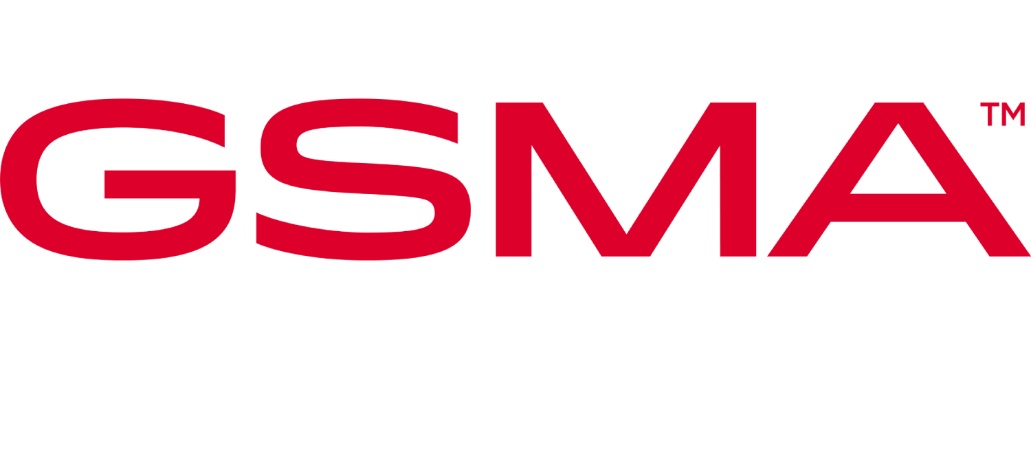 Version 1.026 January 2024Security Classification: Access to and distribution of this document is restricted to the persons permitted by the security classification. This document is subject to copyright protection. This document is to be used only for the purposes for which it has been supplied and information contained in it must not be disclosed or in any other way made available, in whole or in part, to persons other than those permitted under the security classification without the prior written approval of the Association. Copyright NoticeCopyright © 2024 GSM AssociationDisclaimerThe GSM Association (“Association”) makes no representation, warranty or undertaking (express or implied) with respect to and does not accept any responsibility for, and hereby disclaims liability for the accuracy or completeness or timeliness of the information contained in this document. The information contained in this document may be subject to change without prior notice.Compliance NoticeThe information contain herein is in full compliance with the GSM Association’s antitrust compliance policy.This Permanent Reference Document is classified by GSMA as an Industry Specification, as such it has been developed and is maintained by GSMA in accordance with the provisions set out in GSMA AA.35 - Procedures for Industry Specifications.Introduction1.1	OverviewThe main aim of the eSIM IoT specifications [2] & [3] is to provide solution for the Remote SIM Provisioning of IoT Devices. This Test Plan provides a set of test cases to be used for testing the implementations of the provisioning system specifications documents [2] & [3]. This document offers to the involved entities an unified test strategy and ensures interoperability between different implementations.1.2	ScopeThis document is intended for:Parties which develop test tools and platformsVendors (Device and eUICC Manufacturers, SM-DP+ and SM-DS Providers)OperatorsThe Test Plan consists of a set of relevant test cases for testing the eUICC. The Implementations Under Test (IUT) are:the eUICCThe testing scopes developed in this document are:Interface compliance testing: Test cases to verify the compliance of the interfaces within the system.System behaviour testing: Test cases to verify the functional behaviour of the system.Each test case specified within this Test Plan refers to one or more requirements.The Test Plan contains test cases for the following versions of SGP.22 and SGP.32:GSMA RSP Technical Specification  [4]GSMA IoT eSIM Technical Specification [3]This document includes an applicability table providing an indication whether test cases are relevant for a specific entity.1.3	Definition of TermsIn addition to the terms which are defined below, the terms defined in SGP.22 [4] and SGP.32 [3] also apply1.4	AbbreviationsIn addition to the abbreviations which are defined below, the abbreviations defined in SGP.22 [4] and SGP.32 [3] also apply1.5	Document Cross-references1.6	ConventionsThe key words "SHALL", "SHALL NOT", "SHOULD", "SHOULD NOT", and "MAY" in this document SHALL be interpreted as described in RFC 2119 [20].Testing RulesApplicabilityFormat of the Optional Features TableThe columns in Table 4 have the following meaning:Table 1: Format of the Optional Features TableFormat of the Applicability TableThe applicability of every test in Table 5 is formally expressed by the use of a Boolean expression defined in the following clause.The columns in Table 5 have the following meaning:Table 2: Format of the Applicability TableApplicability and NotationsThe following notations are used for the Applicability column:Table 3: Applicability and NotationsOptional Features TableThe supplier of the implementation SHALL state the support of possible options in Table 5.NOTE: this table should contain the eUICC Options dedicated to IoT test cases. Those test cases that are applicable as SGP.23 [8] test cases should use the eUICC Options as defined by SGP.23 [8].Table 4: OptionsApplicability TableTable 5 specifies the applicability of each test case. See clause 2.1.2 for the format of this table.
Table 5: Applicability of TestsTable 6: Conditional Items Referenced by Table 5General ConsiderationThis section contains some general considerations about the test cases defined in this document. Note that some external test specifications are referred to in chapter 7. Consequently, the following sub sections SHALL only apply for test cases defined in sections 4 and 5 and 6.Test Case DefinitionTest descriptions are independent.For each test described in this document, a chapter provides a general description of the initial conditions applicable for the whole test. This description is completed by specific configurations to each individual sub-case.It is implicitly assumed that all entities under test SHALL be compliant with the initial states described in Annex G. An initial state SHALL be considered as a pre-requisite to execute all the test cases described in this Test Plan.After completing the test, the configuration is reset before the execution of the following test.Test Cases FormatHere is an explanation of the way to define the test cases in chapters 4, 5 and 6.The test cases TC_IUT_TestName1 and TC_IUT_TestName2 are referenced in Table 5 that allows indicating the applicability of the tests.The test sequence #01 SHALL be executed if and only if these conditions are met:Test case - general condition 1Test case - general condition 2Test sequence N°1 - initial condition 1Test sequence N°1 - initial condition 2The test sequence #02 SHALL be executed if and only if these conditions are met:Test case - general condition 1Test case - general condition 2The tables defining the different initial conditions are optional.Initial Conditions are intended to be reached dynamically using the Test Tool when possible.No additional operation SHALL be done prior to the test sequence besides those indicated in the Initial Conditions (e.g. no other Profiles SHALL be present on the eUICC besides those defined in the Initial Conditions).Note that all initial states (described in Annex G) SHALL be implemented by the entity under test whatever the test cases to execute.In addition, following 2.2.1 sub sections present all information (e.g. Methods, Constants…) that MAY be referenced in test sequences.After execution of each test sequence a clean-up procedure (CU) SHALL be executed to restore the IUT to the Common Initial State as defined in Annex G.Methods and ProceduresA method is referenced as follow:	MTD_NAME_OF_THE_METHOD(PARAM1, PARAM2…)The key word “NO_PARAM” SHALL be set in method call if the related optional parameter is not used.All methods and their related parameters are described in Annex C.1.A procedure is a generic sub-sequence and is referenced as follow:PROC_NAME_OF_THE_PROCEDUREAll procedures are described in Annex C.2.The implementation of these methods and procedures is under the responsibility of the test tool providers.Constants and Dynamic ContentA constant (e.g. text, ASN.1 structure, hexadecimal string, icon, URI, integer, EID, AID…) is referenced as follow:	#NAME_OF_THE_CONSTANTAll constants are defined in Annex A.When provided as an ASN.1 value notation, a constant SHALL be encoded in DER TLV (as specified in ITU-T X.690 [16]) by the test tool.A dynamic content (e.g. TLV, ASN.1 structure, signature, integer, AID, one-time key pair…) is referenced as follow:	<NAME_OF_THE_VARIABLE>All dynamic contents are defined in Annex B.A dynamic content is either generated by an IUT or by a test tool provider.Requests and ResponsesAn ASN.1 or a JSON request is referenced as follow:	#NAME_OF_THE_REQUESTAn ASN.1 or a JSON response is referenced as follows:	#R_NAME_OF_THE_RESPONSEEach ASN.1 or JSON request and response MAY refer to a constant or a dynamic content. All these structures are defined in Annex D.When provided as an ASN.1 value notation, a request or a response SHALL be encoded in DER TLV (as specified in ITU-T X.690 [16]) by the test tool.When an ASN.1 element definition contains three points (i.e. “…”), it means that fields MAY be present but SHALL not be checked by the test tool.In the following example, several fields MAY be part of the ProfileInfoListResponse but only the profileNickname SHALL be verified.resp ProfileInfoListResponse ::=     profileInfoListOk :{    { 
       ...
       profileNickname #NICKNAME
       ...    }}This rule applies also for Constants definition.Some ASN.1 SEQUENCE components have a DEFAULT value (for example, profileClass in StoreMetadataRequest). In this specification, when values are specified in ASN.1 syntax and the DEFAULT value is intended, two different formulations (both of which are valid) may be used:the relevant component is specified with the DEFAULT value;the relevant component is missing entirely.These are logically equivalent and lead to the same DER encoding. In both cases, the following rules apply:When the test tool is sending the DER value, it SHALL NOT include the component (as per DER rules).When the test tool is checking a received DER value from the entity under test, it SHALL check that the component is NOT present.Test tools SHALL consider two BIT STRINGs to be equivalent if the BIT STRINGs have the same DER encoding. For example, '0101'B shall be considered to be equivalent to '010100'B.NOTE:	this is equivalent to removing any trailing zero bits from the BIT STRINGs in "bstring" notation (e.g. '010100'B à '0101'B) and then comparing the strings textually.NOTE:	according to the DER format, the encoding of transmitted values will remove the trailing zeroes. The definition above allows for values which are specified using ASN.1 value notation and are not transmitted, such as values specified in the Annexes of the current document, including IUT settings which might be specified by a user of the current document and may contain trailing zeroes in the ASN.1 value notation.APDUsA C-APDU is referenced as follow:	[NAME_OF_THE_CAPDU]All C-APDUs are defined in Annex D.4.An R-APDU is referenced as follow:	[R_NAME_OF_THE_RAPDU]All R-APDUs are defined in Annex D.4.Each APDU MAY refer to a constant or a dynamic content.The APDU TERMINAL RESPONSE SHALL be dynamically generated by the test tool according to the related proactive command. Therefore, this particular command is not referenced with brackets in this specification. If not explicitly defined in the step, the general result SHALL be set by default to “Command performed successfully” (i.e. 0x83 01 00).ProfilesIn order to execute the test cases described in this document, Operational, Test and Provisioning Profiles are necessary. All these Profiles are defined in Annex E with the Profile Metadata content and the corresponding Profile Package as defined in the eUICC Profile Package Specification [X].A Profile is referenced as follow:	PROFILE_OPERATIONALx with x the identifier of the Operational Profileor	PROFILE_TESTx with x the identifier of the Test Profileor	PROFILE_PROVISIONINGx with x the identifier of the Provisioning ProfileNOTE:	Test Profiles and Provisioning Profiles are out of the scope of this version of test specification.IUT SettingsFor the purpose of some test cases, Device and eUICC manufacturers and Platforms (i.e. SM-DP+, SM-DS) providers need to give some information related to their products to the test tools providers (e.g. supported Java Card version).An IUT setting is referenced as follow:	#IUT_NAME_OF_SETTINGAll these settings are defined in Annex F.General Rules for eUICC TestingDefault Profile Downloading processBy default, when an Operational Profile needs to be downloaded on the eUICC (e.g. As mentioned in an initial condition), the following rules apply except if it is differently defined in the Test Case.Default Profile Downloading processBy default, when an Operational Profile needs to be downloaded on the eUICC (e.g. As mentioned in an initial condition), the following rules apply except if it is differently defined in the Test Case.The highest priority CI in euiccCiPKIdListForSigning SHALL be used.In order to execute the Common Mutual Authentication procedure and the Sub-procedure Profile Download and Installation (End User Confirmation), the following requests SHALL be sent by the Test Tool:	#GET_EUICC_INFO1 and #GET_EUICC_CHALLENGE	#AUTH_SMDP_MATCH_IDwith the <EUICC_CI_PK_ID_TO_BE_USED> set to the CI for signing indicated as highest priority in the #R_EUICC_INFO1	with the #CERT_S_SM_DPauth_ECDSA leading to the same CI as the one chosen for signing	with the SM-DP+ address #TEST_DP_ADDRESS1	#PREP_DOWNLOAD_NO_CCwith the #CERT_S_SM_DPpb_ECDSA leading to the same CI as the one chosen for signing	Neither ES10b.GetRAT nor ES10b.GetProfilesInfo requests SHALL be executedDuring the Profile Installation, the following SCP03t TLVs SHALL be used by default:	#S_INIT_SC_PROF1	#CONF_ISDP_EMPTY	no TLV for "ES8+.ReplaceSessionKeys" function SHALL be used (i.e. the Profile SHALL be downloaded by using the session keys <S_ENC> and <S_MAC>)Default Local Profile Management processBy default, when an Operational Profile needs to be enabled, disabled or deleted on the eUICC (e.g.  As mentioned in an initial condition), the following rules apply except if it is differently defined in the Test Case.The EnableProfileRequest and the DisableProfileRequest SHALL contain the following parameters:	ICCID of the Profile to Enable or to Disable	RefreshFlag set to TRUEThe eUICC SHALL send the REFRESH command in "UICC Reset" mode (i.e. the APDU[TERMINAL_PROFILE] indicating the support "UICC Reset" SHALL be used by the Test Tool).The DeleteProfileRequest SHALL contain the following parameter:	ICCID of the Profile to DeleteASN.1 elements verificationsEach time the eUICC returns an ASN.1 structure containing a SEQUENCE OF elements, the order of elements SHALL be checked by the Test Tool except for the particular responses:	notificationMetadataList of ListNotificationResponse	profileInfoListOk of ProfileInfoListResponse	notificationList of RetrieveNotificationsListResponseWhen an Operational Profile class is expected to be indicated in a ProfileInfoListResponse, the Test Tool SHALL accept only one DER encoding if the eUICC supports SGP.22 v2.2.x [2] or SGP.22 V2.2 [2b]: a tag 0x95 containing the integer value 2.Testing Architecture3.1	Testing ScopeAll the interfaces, intended to be tested in the scope of this document, are presented hereafter:Table 7: Interfaces DescriptionsNOTE: Support of the ES10c interface as defined in SGP.22 [4] is out of scope of this specification.3.2	Testing ExecutionThis chapter aims to describe the different testing environments and equipments to allow the test cases to be executed.To permit the execution of the different test cases described in this Test Plan, specifics simulators SHALL be used. The simulators that have been defined are listed hereafter:	S_IoT_Device: the Device Simulator used to send some commands to the eUICC under test using ISO/IEC 7816-4 [7] on the contact interface	S_SM-DP+: the SM-DP+ Simulator	S_SM-DS: the SM-DS Simulator	S_MNO: the MNO Simulator 	S_IPAd: the IPAd Simulator 	S_eIM: the eIM Simulator	Implementation of these simulators remains under the responsibility of the test tool providers.	The aim of all the test cases is to verify the compliance of an Actor/Component (i.e. eUICC).Following notations are used:	S_ComponentName for a simulated component	ComponentName for the Implementation Under Test (IUT)	The use of "-- optional" in any ASN.1 elements defined within this document indicate that the test tool SHALL allow for the value either being present with that value, or being absent.3.2.1	eUICC - Test EnvironmentThe following test environment is used for all eUICC test cases as defined in chapter 4.2 and 5.2 (unless it is specified differently in the specific test case). Following conditions apply:	Removable eUICC is used	EUM SHALL provide products compliant with Annex G.1 – eUICC Initial States	IPAd / MNO / SM-DP+ / SM-DS / eIM / IoT Device Simulators SHALL be implemented by the test toolsThe reference of this Test Environment is TE_eUICC.3.2.5	Integrated eUICC – Test EnvironmentThe following test environment is used for all eUICC test cases as defined in chapter 4.2 and 5.2 (unless it is specified differently in the specific test case). Following conditions apply:EUM SHALL provide products compliant with Annex G.1 – eUICC Initial StatesIPAd / MNO / SM-DP+ / SM-DS / eIM / IoT Device Simulators SHALL be implemented by the test toolsIntegrated eUICC shall provide a test interface which includes one of the following:ISO/IEC 7816-4 [7]USB CCID [29]For Integrated eUICC providing a USB CCID [29] test interface, the provisions of Annex J SHALL applyFor Integrated eUICC providing ISO/IEC 7816-4 [7], the requirements of 3.2.1 eUICC – Test Environment with implementing shall applyThe reference of this [29] USB CCID based Test Environment is TE_Integrated eUICC.Interface Compliance TestingGeneral OverviewThis section focuses on the implementation of the different interfaces according to the eSIM IoT Technical Specification [3]. The aim is to verify the compliance of all interfaces within the system.eUICC Interfaces4.2.1	ATR and ISD-R Selection4.2.1.1	Conformance RequirementsReferencesGSMA RSP Technical Specification [4] and eSIM IoT Technical Specificaiton [3]4.2.1.2	Test Cases4.2.1.2.1	TC_eUICC_ATR_And_ISDR_SelectionTest Sequence #01 Nominal: ATR and Select ISD-RThis test sequence is the same as SGP.23 [8] - the Test Sequence #01 Nominal: ATR and Select ISD-R defined in section 4.2.1.2.1 TC_eUICC_ATR_And_ISDR_Selection. Where the S_LPAd is playing the role of the S_IPA.4.2.2	ES6 (Operator -- eUICC): UpdateMetadata4.2.2.1	Conformance RequirementsReferencesGSMA RSP Technical Specification [4] and eSIM IoT Technical Specificaiton [3]3GPP TS 23.040 - Technical realization of the Short Message Service (SMS) [22]4.2.2.2	Test Cases4.2.2.2.1	TC_eUICC_ES6.UpdateMetadataES6 interface is identical to the one defined in section 5.4 of SGP.22 [4].Test Sequence #01 Nominal: Unset PPR1The purpose of this test is to verify that the MNO can unset PPR1 from a Profile and that the eUICC can handle an Update Metadata request with only one field present.This test sequence is the same as defined in SGP.23 [8] -  the Test Sequence #01 Nominal: Unset PPR1 defined in section 4.2.2.2.1 TC_eUICC_ES6.UpdateMetadataTest Sequence #02 Nominal: Unset PPR2 and update iconThe purpose of this test is to verify that the MNO can unset PPR2 and update the icon and icon type values from a Profile.Test Sequence #03 Nominal: Unset PPR1 and PPR2 and update Profile name and Service Provider nameThe purpose of this test is to verify that MNO can unset PPR1 and PPR2 from a Profile and can update the Service Provider Name and Profile Name values.This test sequence is the same as SGP.23 [8] - the Test Sequence #03 Nominal: Unset PPR1 and PPR2 and update Profile name and Service Provider name defined in section 4.2.2.2.1 TC_eUICC_ES6.UpdateMetadataTest Sequence #04 Nominal: Delete PPRs, Service Provider and Profile namesThe purpose of this test is to verify that the MNO can delete all PPRs, the Service Provider name and the Profile name from a Profile.This test sequence is the same as SGP.23 [8] - the Test Sequence #04 Nominal: Delete PPRs, Service Provider and Profile names defined in section 4.2.2.2.1 TC_eUICC_ES6.UpdateMetadataTest Sequence #05 Nominal: Delete iconThis test sequence of this errro is not applicable for this version of the specification because is indicated for FFS in SGP.23 [8]Test Sequence #06 Nominal: Delete Unset PPRsThe purpose of this test is to verify that the MNO can delete already unset PPRs using the Update Metadata request.This test sequence is the same as SGP.23 [8] - the Test Sequence #06 Nominal: Delete Unset PPRs defined in section 4.2.2.2.1 TC_eUICC_ES6.UpdateMetadataTest Sequence #07 Error: Set a pprUpdateControl value to oneThe purpose of this test is to verify that the eUICC is correctly handling a pprUpdateControl value error from the MNO request, and return the expected error code status.This test sequence is the same as SGP.23 [8] - the Test Sequence #07 Error: Set a pprUpdateControl value to one defined in section 4.2.2.2.1 TC_eUICC_ES6.UpdateMetadataTest Sequence #08 Error: Update Metadata on a Disable ProfileThe purpose of this test is to verify that the eUICC is correctly rejecting an Update Metadata request from the MNO when the targeted Profile is Disabled.This test sequence is the same as SGP.23 [8] - the Test Sequence #08 Error: Update Metadata on a Disable Profile  defined in section 4.2.2.2.1 TC_eUICC_ES6.UpdateMetadataTest Sequence #09 Error: Empty requestThe purpose of this test is to verify that the eUICC is correctly rejecting an Update Metadata request from the MNO when no field is present.This test sequence is the same as SGP.23 [8] - the Test Sequence #09 Error: Empty request defined in section 4.2.2.2.1 TC_eUICC_ES6.UpdateMetadataTest Sequence #10 Error: Update Icon without Icon Type fieldThe purpose of this test is to verify that the eUICC is correctly rejecting an Update Metadata request from the MNO when the icon field is present but not the icon type field.This test sequence is the same as SGP.23 [8] - the Test Sequence #10 Error: Update Icon without Icon Type field defined in section 4.2.2.2.1 TC_eUICC_ES6.UpdateMetadataTest Sequence #11 Error: Update Icon Type without Icon fieldThe purpose of this test is to verify that the eUICC is correctly rejecting an Update Metadata request from the MNO when the Icon Type field is present but not the Icon field.This test sequence is the same as SGP.23 [8] - the Test Sequence #11 Error: Update Icon Type without Icon field defined in section 4.2.2.2.1 TC_eUICC_ES6.UpdateMetadata4.2.3	ES8+ (SM-DP+ -- eUICC): InitialiseSecureChannel4.2.3.1	Conformance RequirementsReferencesGSMA RSP Technical Specification [4] and eSIM IoT Technical Specification [3]4.2.3.2	Test Cases4.2.3.2.1	TC_eUICC_ES8+.InitialiseSecureChannelAll the functions related to ES8+ SHALL be processed as defined in section 5.5 of SGP.22 [4]. They are called by the SM-DP+ and executed by the eUICC.Test Sequence #01 Error: Invalid Remote OperationThis test sequence is the same as SGP.23 [8] - the Test Sequence #01 Error: Invalid Remote Operation defined in section 4.2.3.2.1 TC_eUICC_ES8+.InitialiseSecureChannelTest Sequence #02 Error: Invalid SM-DP+ SignatureThis test sequence is the same as SGP.23 [8] - the Test Sequence #02 Error: Invalid SM-DP+ Signature defined in section 4.2.3.2.1 TC_eUICC_ES8+.InitialiseSecureChannelTest Sequence #03 Error: Invalid Transaction IdentifierThis test sequence is the same as SGP.23 [8] - the Test Sequence #03 Error: Invalid Transaction Identifier defined in section 4.2.3.2.1 TC_eUICC_ES8+.InitialiseSecureChannelTest Sequence #04 Error: Invalid CRT ValuesThis test sequence is the same as SGP.23 [8] - the Test Sequence #04 Error: Invalid CRT Values defined in section 4.2.3.2.1 TC_eUICC_ES8+.InitialiseSecureChannelTest Sequence #05 Error: InitialiseSecureChannel request while Secure Channel Session is ongoingThis test sequence is the same as SGP.23 [8] – the Test Sequence #05 Error: InitialiseSecureChannel request while Secure Channel Session is ongoing defined in section 4.2.3.2.1 TC_eUICC_ES8+.InitialiseSecureChannel4.2.4	ES8+ (SM-DP+ -- eUICC): ConfigureISDPAll the functions related to ES8+ SHALL be processed as defined in section 5.5 of SGP.22 [4]. They are called by the SM-DP+ and executed by the eUICC. Therefore, the Test Sequence referencing int this section can be applied as defined by SGP.23 4.2.4.1	Conformance RequirementsReferencesGSMA RSP Technical Specification [4] and eSIM IoT Technical Specification [3]4.2.4.2	Test Cases4.2.4.2.1	TC_eUICC_ES8+.ConfigureISDPAll the functions related to ES8+ SHALL be processed as defined in section 5.5 of SGP.22 [4]. They are called by the SM-DP+ and executed by the eUICC.Test Sequence #01 Nominal: Empty Proprietary DataThis test sequence is the same as SGP.23 [8] - the Test Sequence #01 Nominal: Empty Proprietary Data defined in section 4.2.4.2.1	TC_eUICC_ES8+.ConfigureISDPTest Sequence #02 Nominal: Proprietary Data with the maximum length authorized (i.e. 128 bytes)This test sequence is the same as SGP.23 [8] - the Test Sequence #02 Nominal: Proprietary Data with the maximum length authorized (i.e. 128 bytes) defined in section 4.2.4.2.1	TC_eUICC_ES8+.ConfigureISDPTest Sequence #03 Error: Proprietary Data with the maximum length exceeded (i.e. 129 bytes)This test sequence is the same as SGP.23 [8] - the Test Sequence #03 Error: Proprietary Data with the maximum length exceeded (i.e. 129 bytes) defined in section 4.2.4.2.1	TC_eUICC_ES8+.ConfigureISDP4.2.5	ES8+ (SM-DP+ -- eUICC): StoreMetadata4.2.5.1	Conformance RequirementsReferencesGSMA RSP Technical Specification [4] and eSIM IoT Technical Specification [3]4.2.5.2	Test Cases4.2.5.2.1	TC_eUICC_ES8+.StoreMetadataAll the functions related to ES8+ SHALL be processed as defined in section 5.5 of SGP.22 [4]. They are called by the SM-DP+ and executed by the eUICC.Test Sequence #01 Nominal: All Metadata fields present (PNG icon used and PPR1 set)This test sequence is the same as SGP.23 [8] - the Test Sequence #01 Nominal: All Metadata fields present (PNG icon used and PPR1 set) defined in section 4.2.5.2.1 TC_eUICC_ES8+.StoreMetadataTest Sequence #02 Nominal: With JPG iconThis test sequence is the same as SGP.23 [8] - the Test Sequence #02 Nominal: With JPG icon defined in section 4.2.5.2.1 TC_eUICC_ES8+.StoreMetadata.Test Sequence #03 Nominal: Without providing Profile ClassThis test sequence is the same as SGP.23 [8] - the Test Sequence #03 Nominal: Without providing Profile Class defined in section 4.2.5.2.1 TC_eUICC_ES8+.StoreMetadataTest Sequence #04 Nominal: With PPR2 setThis test sequence is the same as SGP.23 [8] - the Test Sequence #04 Nominal: With PPR2 set defined in section 4.2.5.2.1 TC_eUICC_ES8+.StoreMetadataTest Sequence #05 Nominal: With PPR1 and PPR2 setThis test sequence is the same as SGP.23 [8] - the Test Sequence #01 Nominal: All Metadata fields present (PNG icon used and PPR1 set) defined in section 4.2.5.2.1 TC_eUICC_ES8+.StoreMetadataThis test sequence is the same as SGP.23 [8] - the Test Sequence #05 Nominal: With PPR1 and PPR2 set defined in section 4.2.5.2.1 TC_eUICC_ES8+.StoreMetadataTest Sequence #07 Error: ICCID already present in the eUICCThis test sequence is the same as SGP.23 [8] - the Test Sequence #07 Error: ICCID already present in the eUICC defined in section 4.2.5.2.1 TC_eUICC_ES8+.StoreMetadataTest Sequence #08 Error: Profile Policy Rule is set but Profile Owner is notThis test sequence is the same as SGP.23 [8] - the Test Sequence #08 Error: Profile Policy Rule is set but Profile Owner is not defined in section 4.2.5.2.1 TC_eUICC_ES8+.StoreMetadataTest Sequence #09 Error: Profile Owner is set with a wildcard ('E') digitsThis test sequence is the same as SGP.23 [8] - the Test Sequence #09 Error: Profile Owner is set with a wildcard ('E') digits defined in section 4.2.5.2.1 TC_eUICC_ES8+.StoreMetadataTest Sequence #10 Error: Icon Type is set but icon is notThis test sequence is the same as SGP.23 [8] - the Test Sequence #10 Error: Icon Type is set but icon is not defined in section 4.2.5.2.1 TC_eUICC_ES8+.StoreMetadata4.2.5.2.2	TC_eUICC_ES8+.StoreMetadata_Service_Specific_DataAll the functions related to ES8+ SHALL be processed as defined in section 5.5 of SGP.22 [4]. They are called by the SM-DP+ and executed by the eUICC.Test Sequence #01 Nominal: Metadata include service-specific data, storedThis test sequence is the same as SGP.23 [8] - the Test Sequence #01 Nominal: Metadata include service-specific data, stored defined in section 4.2.5.2.2 TC_eUICC_ES8+.StoreMetadata_Service_Specific_DataTest Sequence #02 Nominal: Metadata include service-specific data, not storedThis test sequence is the same as SGP.23 [8] - the Test Sequence #02 Nominal: Metadata include service-specific data, not stored defined in section 4.2.5.2.2 TC_eUICC_ES8+.StoreMetadata_Service_Specific_DataTest Sequence #03 Nominal: Metadata include service-specific data, stored and not storedThis test sequence is the same as SGP.23 [8] - the Test Sequence #03 Nominal: Metadata include service-specific data, stored and not stored defined in section 4.2.5.2.2 TC_eUICC_ES8+.StoreMetadata_Service_Specific_Data4.2.6	ES8+ (SM-DP+ -- eUICC): ReplaceSessionKeysAll the functions related to ES8+ SHALL be processed as defined in section 5.5 of SGP.22 [4]. They are called by the SM-DP+ and executed by the eUICC.4.2.6.1	Conformance RequirementsReferencesGSMA RSP Technical Specification [4] and eSIM IoT Technical Specificaiton [3]4.2.6.2	Test Cases4.2.6.2.1	TC_eUICC_ES8+.ReplaceSessionKeysAll the functions related to ES8+ SHALL be processed as defined in section 5.5 of SGP.22 [4]. They are called by the SM-DP+ and executed by the eUICC.Test Sequence #01 Error: Incorrect PPK sizeThis test sequence is the same as SGP.23 [8] - the Test Sequence #01 Error: Incorrect PPK size defined in section 4.2.6.2.1 TC_eUICC_ES8+.ReplaceSessionKeys.4.2.7	ES8+ (SM-DP+ -- eUICC): LoadProfileElements4.2.7.1	Conformance RequirementsReferencesGSMA RSP Technical Specification [4] and eSIM IoT Technical Specificaiton [3]4.2.7.2	Test Cases4.2.7.2.1	TC_eUICC_ES8+.LoadProfileElementsAll the functions related to ES8+ SHALL be processed as defined in section 5.5 of SGP.22 [4]. They are called by the SM-DP+ and executed by the eUICC.Test Sequence #01 Error: EFICCID different from the ICCID provided in the Profile MetadataThis test sequence is the same as SGP.23 [8] - the Test Sequence #01 Error: EFICCID different from the ICCID provided in the Profile Metadata defined in section 4.2.7.2.1 TC_eUICC_ES8+.LoadProfileElements.Test Sequence #02 Error: MCC / MNC of EFIMSI different from MCC / MNC of Profile Owner present in MetadataThis test sequence is the same as SGP.23 [8] - the Test Sequence #02 Error: MCC / MNC of EFIMSI different from MCC / MNC of Profile Owner present in Metadata defined in section 4.2.7.2.1 TC_eUICC_ES8+.LoadProfileElements.Test Sequence #03 Error: Session MAC chaining used instead of new Initial MAC chainingThis test sequence is the same as SGP.23 [8] - the Test Sequence #03 Error: Session MAC chaining used instead of new Initial MAC chaining defined in section 4.2.7.2.1 TC_eUICC_ES8+.LoadProfileElements.Test Sequence #04 Error: S-MAC used instead of PPK-MACThis test sequence is the same as SGP.23 [8] - the Test Sequence #04 Error: S-MAC used instead of PPK-MAC defined in section 4.2.7.2.1 TC_eUICC_ES8+.LoadProfileElements.Test Sequence #05 Error: S-ENC used instead of PPK-ENCThis test sequence is the same as SGP.23 [8] - the Test Sequence #05 Error: S-ENC used instead of PPK-ENC defined in section 4.2.7.2.1 TC_eUICC_ES8+.LoadProfileElements.Test Sequence #06 Error: Profile Downloading stopped by a ResetThis test sequence is the same as SGP.23 [8] - the Test Sequence #06 Error: Profile Downloading stopped by a Reset defined in section 4.2.7.2.1 TC_eUICC_ES8+.LoadProfileElements.Test Sequence #07 Nominal: ICCID in the 'ProfileHeader' PE is ignored by the eUICCThis test sequence is the same as SGP.23 [8] - the Test Sequence #07 Nominal: ICCID in the 'ProfileHeader' PE is ignored by the eUICC defined in section 4.2.7.2.1 TC_eUICC_ES8+.LoadProfileElements.Test Sequence #08 Nominal: With gid1 and gid2 setThis test sequence is the same as SGP.23 [8] - the Test Sequence #08 Nominal: With gid1 and gid2 set defined in section 4.2.7.2.1 TC_eUICC_ES8+.LoadProfileElementsTest Sequence #09 Error: gid1 and gid2 provided in the Profile Metadata but not in the Profile PackageThis test sequence is the same as SGP.23 [8] - the Test Sequence #09 Error: gid1 and gid2 provided in the Profile Metadata but not in the Profile Package defined in section 4.2.7.2.1 TC_eUICC_ES8+.LoadProfileElementsTest Sequence #10 Error: gid1 and gid2 not provided in the Profile Metadata but present in Profile PackageThis test sequence is the same as SGP.23 [8] - the Test Sequence #10 Error: gid1 and gid2 not provided in the Profile Metadata but present in Profile Package defined in section 4.2.7.2.1 TC_eUICC_ES8+.LoadProfileElements4.2.8	ES10a (IPA -- eUICC): GetEuiccConfiguredAddresses4.2.8.1	Conformance RequirementsReferencesGSMA RSP Technical Specification [4] and eSIM IoT Technical Specification [3]4.2.8.2	Test Cases4.2.8.2.1	TC_eUICC_ES10a.GetEuiccConfiguredAddressesThis ES10a.GetEuiccConfiguredAddresses function is identical to the ES10a.GetEuiccConfiguredAddresses function defined in section 5.7.3 of SGP.22 [4], where the IPA plays the role of LPA.Test Sequence #01 Nominal: Only Root SM-DS AddressThis test sequence is the same as SGP.23 [8] - the Test Sequence #01 Nominal: Only Root SM-DS Address defined in 4.2.8.2.1 TC_eUICC_ES10a.GetEuiccConfiguredAddresses, where the S_LPAd plays the role of S_IPA.Test Sequence #02 Nominal: Root SM-DS and Default SM-DP+ AddressesThis test sequence is the same as SGP.23 [8] - the Test Sequence #02 Nominal: Root SM-DS and Default SM-DP+ Addresses defined in 4.2.8.2.1 TC_eUICC_ES10a.GetEuiccConfiguredAddresses, where the S_LPAd plays the role of S_IPA.4.2.9	ES10a (IPA -- eUICC): SetDefaultDPAddress4.2.9.1	Conformance RequirementsReferencesGSMA RSP Technical Specification [4] and eSIM IoT Technical Specification [3]4.2.9.2	Test Cases4.2.9.2.1	TC_eUICC_ES10a.SetDefaultDPAddressThis ES10a.SetDefaultDPAddress function is identical to the ES10a. SetDefaultDPAddress function defined in section 5.7.4 of SGP.22 [4], where the IPA plays the role of LPA.Test Sequence #01 Nominal: Set SM-DP+ Address with Address Empty in eUICCThis test sequence is the same as SGP.23 [8] - the Test Sequence #01 Nominal: Set SM-DP+ Address with Address Empty in eUICC defined in 4.2.9.2.1 TC_eUICC_ES10a.SetDefaultDPAddress, where the S_LPAd plays the role of S_IPA.Test Sequence #02 Nominal: Set SM-DP+ Address with SM-DP+ Address already in eUICCThis test sequence is the same as SGP.23 [8] - the Test Sequence #02 Nominal: Set SM-DP+ Address with SM-DP+ Address already in eUICC defined in 4.2.9.2.1 TC_eUICC_ES10a.SetDefaultDPAddress, where the S_LPAd plays the role of S_IPA.Test Sequence #03 Nominal: Set Empty SM-DP+ Address with SM-DP+ Address already in eUICC This test sequence is the same as SGP.23 [8] - the Test Sequence #03 Nominal: Set Empty SM-DP+ Address with SM-DP+ Address already in eUICC defined in 4.2.9.2.1 TC_eUICC_ES10a.SetDefaultDPAddress, where the S_LPAd plays the role of S_IPA.Test Sequence #04 Nominal: Set Empty SM-DP+ Address with Empty SM-DP+ Address in eUICCThis test sequence is the same as SGP.23 [8] - the Test Sequence #04 Nominal: Set Empty SM-DP+ Address with Empty SM-DP+ Address in eUICC defined in 4.2.9.2.1 TC_eUICC_ES10a.SetDefaultDPAddress, where the S_LPAd plays the role of S_IPA.4.2.10	ES10b (IPA -- eUICC): PrepareDownload4.2.10.1	Conformance RequirementsGSMA RSP Technical Specification [4] and eSIM IoT Technical Specification [3]4.2.10.2	Test Cases4.2.10.2.1	TC_eUICC_ES10b.PrepareDownloadNISTThis ES10b.PrepareDownload function is identical to the ES10b.PrepareDownload function defined in section 5.7.5 of SGP.22 [4], where the IPA plays the role of LPA.Test Sequence #01 Nominal: Without Confirmation CodeThis test sequence is the same as SGP.23 [8] - the Test Sequence #01 Nominal: Without Confirmation Code defined in 4.2.10.2.1 TC_eUICC_ES10b.PrepareDownloadNIST, where the S_LPAd plays the role of S_IPA.Test Sequence #02 Nominal: With Confirmation CodeThis test sequence is the same as SGP.23 [8] - the Test Sequence #02 Nominal: With Confirmation Code defined in 4.2.10.2.1 TC_eUICC_ES10b.PrepareDownloadNIST, where the S_LPAd plays the role of S_IPA.Test Sequence #03 Nominal: With an unknown otPK.EUICC.ECKAThe purpose of this test is to verify that the eUICC does not use the one-time key pair given by the SM-DP+ when its value does not correspond to a stored one-time key pair. In this case, the eUICC SHALL generate a new set of key.This test sequence is the same as SGP.23 [8] - the Test Sequence #03 Nominal: With an unknown otPK.EUICC.ECKA defined in 4.2.10.2.1 TC_eUICC_ES10b.PrepareDownloadNIST, where the S_LPAd plays the role of S_IPA.4.2.10.2.2	TC_eUICC_ES10b.PrepareDownloadBRPThis ES10b.PrepareDownload function is identical to the ES10b.PrepareDownload function defined in section 5.7.5 of SGP.22 [4], where the IPA plays the role of LPA.Test Sequence #01 Nominal: Without Confirmation CodeThis test sequence SHALL be the same as SGP.23 [8] - the Test Sequence #01 defined in section 4.2.10.2.1 – TC_eUICC_ES10b.PrepareDownloadNIST except that all keys and certificates SHALL be based on BrainpoolP256r1.Test Sequence #02 Nominal: With Confirmation CodeThis test sequence SHALL be the same as SGP.23 [8] - the Test Sequence #02 defined in section 4.2.10.2.1 – TC_eUICC_ES10b.PrepareDownloadNIST except that all keys and certificates SHALL be based on BrainpoolP256r1.Test Sequence #03 Nominal: With an unknown otPK.EUICC.ECKAThis test sequence SHALL be the same as SGP.23 [8] - the Test Sequence #03 defined in section 4.2.10.2.1 – TC_eUICC_ES10b.PrepareDownloadNIST except that all keys and certificates SHALL be based on BrainpoolP256r1.4.2.10.2.3	TC_eUICC_ES10b.PrepareDownloadFRPThis test case is defined as FFS and not applicable for this version of test specification.4.2.10.2.4	TC_eUICC_ES10b.PrepareDownloadErrorCasesThis ES10b.PrepareDownload function is identical to the ES10b.PrepareDownload function defined in section 5.7.5 of SGP.22 [4], where the IPA plays the role of LPA.Sequence #01 Error: No Hashed Confirmation Code but with Confirmation Code Required Flag set to TRUEThis test sequence is the same as SGP.23 [8] - the Sequence #01 Error: No Hashed Confirmation Code but with Confirmation Code Required Flag set to TRUE defined in 4.2.10.2.4 TC_eUICC_ES10b.PrepareDownloadErrorCases, where the S_LPAd plays the role of S_IPA.Test Sequence #02 Error: With incorrect CERT.DPpb.ECDSA (i.e. invalid signature)This test sequence is the same as SGP.23 [8] - the Test Sequence #02 Error: With incorrect CERT.DPpb.ECDSA (i.e. invalid signature) defined in 4.2.10.2.4 TC_eUICC_ES10b.PrepareDownloadErrorCases, where the S_LPAd plays the role of S_IPA.Test Sequence #03 Error: CERT.DPpb.ECDSA and CERT.DPauth.ECDSA not belonging to the same entityThis test sequence is the same as SGP.23 [8] - the Test Sequence #03 Error: CERT.DPpb.ECDSA and CERT.DPauth.ECDSA not belonging to the same entity defined in 4.2.10.2.4 TC_eUICC_ES10b.PrepareDownloadErrorCases, where the S_LPAd plays the role of S_IPA.Test Sequence #04 Error: With invalid SM-DP+ signatureThis test sequence is the same as SGP.23 [8] - the Test Sequence #04 Error: With invalid SM-DP+ signature defined in 4.2.10.2.4 TC_eUICC_ES10b.PrepareDownloadErrorCases, where the S_LPAd plays the role of S_IPA.Test Sequence #05 Error: With invalid Transaction IDThis test sequence is the same as SGP.23 [8] - the Test Sequence #05 Error: With invalid Transaction ID defined in 4.2.10.2.4 TC_eUICC_ES10b.PrepareDownloadErrorCases, where the S_LPAd plays the role of S_IPA.Test Sequence #06 Error: SM-DP+ has not been previously authenticatedThis test sequence is the same as SGP.23 [8] - the Test Sequence #06 Error: SM-DP+ has not been previously authenticated defined in 4.2.10.2.4 TC_eUICC_ES10b.PrepareDownloadErrorCases, where the S_LPAd plays the role of S_IPA.Test Sequence #07 Error: Unsupported curveThis test sequence is the same as SGP.23 [8] - the Test Sequence #07 Error: Unsupported curve defined in 4.2.10.2.4 TC_eUICC_ES10b.PrepareDownloadErrorCases, where the S_LPAd plays the role of S_IPA.Test Sequence #08 Error: Invalid Certificate Role OIDThe purpose of this sequence is to make sure that the eUICC refuses any SM-DP+ Certificate for Profile Package Binding that does not indicate “id-rspRole-dp-pb” in its extension for Certificate Policies.This test sequence is the same as SGP.23 [8] - the Test Sequence #08 Error: Invalid Certificate Role OID defined in 4.2.10.2.4 TC_eUICC_ES10b.PrepareDownloadErrorCases, where the S_LPAd plays the role of S_IPA.4.2.11	ES10b (IPA -- eUICC): LoadBoundProfilePackage4.2.11.1	Conformance RequirementsReferencesGSMA RSP Technical Specification [4] and eSIM IoT Technical Specification [3]4.2.11.2	Test Cases4.2.11.2.1	TC_eUICC_ES10b.LoadBoundProfilePackageNISTThis ES10b.LoadBoundProfilePackage function is identical to the ES10b.LoadBoundProfilePackage function defined in section 5.7.6 of SGP.22 [4], where the IPA plays the role of LPA. Test Sequence #01 Nominal: By using S-ENC and S-MACThis test sequence is the same as SGP.23 [8] - the Test Sequence #01 Nominal: By using S-ENC and S-MAC defined in 4.2.11.2.1 TC_eUICC_ES10b.LoadBoundProfilePackageNIST, where the S_LPAd plays the role of S_IPA.Test Sequence #02 Nominal: By using PPK-ENC and PPK-MACThe purpose of this test is to download the PROFILE_OPERATIONAL1 by using a new set of random session keys: PPK-ENC, PPK-MAC and Initial MAC chaining value.This test sequence is the same as SGP.23 [8] - the Test Sequence #02 Nominal: By using PPK-ENC and PPK-MAC defined in 4.2.11.2.1 TC_eUICC_ES10b.LoadBoundProfilePackageNIST, where the S_LPAd plays the role of S_IPA.4.2.11.2.2	TC_eUICC_ES10b.LoadBoundProfilePackageBRPThis ES10b.LoadBoundProfilePackage function is identical to the ES10b.LoadBoundProfilePackage function defined in section 5.7.6 of SGP.22 [4], where the IPA plays the role of LPA. Test Sequence #01 Nominal: By using S-ENC and S-MACThis test sequence SHALL be the same as SGP.23 [8] - the Test Sequence #01 defined in section 4.2.11.2.1 – TC_eUICC_ES10b.LoadBoundProfilePackageNIST except that all keys and certificates SHALL be based on BrainpoolP256r1.Test Sequence #02 Nominal: By using PPK-ENC and PPK-MACThis test sequence SHALL be the same as SGP.23 [8] - the Test Sequence #02 Nominal defined in section 4.2.11.2.1 – TC_eUICC_ES10b. LoadBoundProfilePackageNIST except that all keys and certificates SHALL be based on BrainpoolP256r1.4.2.11.2.3	TC_eUICC_ES10b.LoadBoundProfilePackageFRPThis test case is defined as FFS and not applicable for this version of test specification.4.2.11.2.4	TC_eUICC_ES10b.LoadBoundProfilePackage_ErrorCasesThis ES10b.LoadBoundProfilePackage function is identical to the ES10b.LoadBoundProfilePackage function defined in section 5.7.6 of SGP.22 [4], where the IPA plays the role of LPA. Test Sequence #01 Error: Unrecognized leading tag in BPPThe purpose of this test is to ensure that the eUICC rejects any BPP segment with an unrecognized leading tag during Profile download. In such case, the eUICC SHALL return a SW of 0x6A88 and SHALL not discard the download session state.This test sequence is the same as SGP.23 [8] - the Test Sequence #01 Error: Unrecognized leading tag in BPP defined in 4.2.11.2.4	TC_eUICC_ES10b.LoadBoundProfilePackage_ErrorCases, where the S_LPAd plays the role of S_IPA.Test Sequence #02 Error: GetEUICCChallenge during BPP loadingThe purpose of this test is to ensure that the eUICC accepts an ES10b.GetEUICCChallenge request indicating the start of a new RSP session while a BPP is loaded.This test sequence is the same as SGP.23 [8] - the Test Sequence #02 Error: GetEUICCChallenge during BPP loading defined in 4.2.11.2.4 TC_eUICC_ES10b.LoadBoundProfilePackage_ErrorCases, where the S_LPAd plays the role of S_IPA.4.2.12	ES10b (LPA -- eUICC): GetEUICCChallenge4.2.12.1	Conformance RequirementsReferencesGSMA RSP Technical Specification [4] and eSIM IoT Technical Specification [3]4.2.12.2	Test Cases4.2.12.2.1	TC_eUICC_ES10b.GetEUICCChallengeThis function is identical to the ES10b.GetEUICCChallenge function defined in section 5.7.7 of SGP.22 [4], where the IPA plays the role of LPA.Test Sequence #01 NominalThis test sequence is the same as SGP.23 [8] - the Test Sequence #01 Nominal defined in 4.2.12.2.1 TC_eUICC_ES10b.GetEUICCChallenge, where the S_LPAd plays the role of S_IPA.4.2.13	ES10b (IPA -- eUICC): GetEUICCInfo4.2.13.1	Conformance RequirementsReferencesGSMA RSP Technical Specification [4] and eSIM IoT Technical Specification [3]4.2.13.2	Test Cases4.2.13.2.1	TC_eUICC_ES10b.GetEUICCInfo1This function is identical to the ES10b.GetEUICCInfo function defined in section 5.7.8 of SGP.22 [4], where the IPA plays the role of LPA. Test Sequence #01 NominalThis test sequence is the same as SGP.23 [8] - the Test Sequence #01 Nominal defined in 4.2.13.2.1 TC_eUICC_ES10b.GetEUICCInfo1, where the S_LPAd plays the role of S_IPA.Test Sequence #02 Nominal: GetEUICCInfo call after GetEUICCChallengeThis test sequence is the same as SGP.23 [8] - the Test Sequence #02 Nominal: GetEUICCInfo call after GetEUICCChallenge defined in 4.2.13.2.1 TC_eUICC_ES10b.GetEUICCInfo1, where the S_LPAd plays the role of S_IPA.Test Sequence #03 Nominal: GetEUICCInfo1 call after AuthenticateServerThis test sequence is the same as SGP.23 [8] - the Test Sequence #01 Nominal defined in 4.2.13.2.1 TC_eUICC_ES10b.GetEUICCInfo1, where the S_LPAd plays the role of S_IPA.4.2.13.2.2	TC_eUICC_ES10b.GetEUICCInfo2_RSP_Integrated_eUICCNOTE: This test case is FFS.4.2.14	ES10b (IPA -- eUICC): ListNotification4.2.14.1	Conformance RequirementsReferencesGSMA RSP Technical Specification [4] and eSIM IoT Technical Specification [3]4.2.14.2	Test CasesThroughout all the ListNotification test cases the maximum number of Notifications simultaneously tested has been set as to two as there is not minimum defined in SGP.21 [5], SGP.22 [4], SGP.31 [2] or SGP.32 [3] for the number of Notifications that can be stored by the eUICC.4.2.14.2.1	TC_eUICC_ES10b.ListNotification4.2.15	ES10b (IPA -- eUICC): RetrieveNotificationsList4.2.15.1	Conformance RequirementsReferencesGSMA RSP Technical Specification [4] and eSIM IoT Technical Specification [3]4.2.15.2	Test Cases4.2.15.2.1	TC_eUICC_ES10b.RetrieveNotificationsListTest Sequence #01 Nominal: Retrieve by Sequence Number for Install NotificationThis test sequence is the same as SGP.23 [8] - the Test Sequence #01 Nominal Retrieve by Sequence Number for Install Notification Step Direction Sequence / Description Expected result REQ  defined in 4.2.15.2.1 TC_eUICC_ES10b.RetrieveNotificationsList, where the S_LPAd plays the role of S_IPA.Test Sequence #02 Nominal: Retrieve by Sequence Number for Enable NotificationThis test sequence is the same as SGP.23 [8] - the Test Sequence #02 Retrieve by Sequence Number for Enable Notification defined in 4.2.15.2.1 TC_eUICC_ES10b.RetrieveNotificationsList, where the S_LPAd plays the role of S_IPA.Test Sequence #03 Nominal: Retrieve by Sequence Number for Disable NotificationThis test sequence is the same as SGP.23 [8] - the Test Sequence #03 Nominal: Retrieve by Sequence Number for Disable Notification defined in 4.2.15.2.1 TC_eUICC_ES10b.RetrieveNotificationsList, where the S_LPAd plays the role of S_IPA.Test Sequence #04 Nominal: Retrieve by Sequence Number for Delete NotificationThis test sequence is the same as SGP.23 [8] - the Test Sequence #04 Nominal: Retrieve by Sequence Number for Delete Notification defined in 4.2.15.2.1 TC_eUICC_ES10b.RetrieveNotificationsList, where the S_LPAd plays the role of S_IPA.Test Sequence #05 Nominal: Retrieve by Sequence Number for Two Install (PIR) Notifications with different Notification AddressesThis test sequence is the same as SGP.23 [8] - the Test Sequence #05 Nominal: Retrieve by Sequence Number for Two Install (PIR) Notifications with different Notification Addresses defined in 4.2.15.2.1 TC_eUICC_ES10b.RetrieveNotificationsList, where the S_LPAd plays the role of S_IPA.Test Sequence #06 Nominal: Retrieve by Sequence Number for Install (PIR) and Enable NotificationsThis test sequence is the same as SGP.23 [8] - the Test Sequence #06 Nominal: Retrieve by Sequence Number for Install (PIR) and Enable Notifications defined in 4.2.15.2.1 TC_eUICC_ES10b.RetrieveNotificationsList, where the S_LPAd plays the role of S_IPA.Test Sequence #07 Nominal: Retrieve by Sequence Number for Disable and Delete NotificationsThis test sequence is the same as SGP.23 [8] - the Test Sequence #07 Nominal: Retrieve by Sequence Number for Disable and Delete Notifications defined in 4.2.15.2.1 TC_eUICC_ES10b.RetrieveNotificationsList, where the S_LPAd plays the role of S_IPA.Test Sequence #08 Nominal: Retrieve by Sequence Number for Install (OtherSignedNotification) and Enable NotificationsThis test sequence is the same as SGP.23 [8] - the Test Sequence #08 Nominal: Retrieve by Sequence Number for Install (OtherSignedNotification) and Enable Notifications defined in 4.2.15.2.1 TC_eUICC_ES10b.RetrieveNotificationsList, where the S_LPAd plays the role of S_IPA.Test Sequence #09 Nominal: Retrieve by Sequence Number for Enable and Install (PIR) notificationsThis test sequence is the same as SGP.23 [8] - the Test Sequence #09 Nominal: Retrieve by Sequence Number for Enable and Install (PIR) notifications defined in 4.2.15.2.1 TC_eUICC_ES10b.RetrieveNotificationsList, where the S_LPAd plays the role of S_IPA.Test Sequence #10 Nominal: Retrieve Sequence Numbers that are not presentThis test sequence is the same as SGP.23 [8] - the Test Sequence #10 Nominal: Retrieve Sequence Numbers that are not present defined in 4.2.15.2.1 TC_eUICC_ES10b.RetrieveNotificationsList, where the S_LPAd plays the role of S_IPA.Test Sequence #11 Nominal: Retrieve by Notification Type for Install NotificationsThis test sequence is the same as SGP.23 [8] - the Test Sequence #11 Nominal: Retrieve by Notification Type for Install Notifications defined in 4.2.15.2.1 TC_eUICC_ES10b.RetrieveNotificationsList, where the S_LPAd plays the role of S_IPA.Test Sequence #12 Nominal: Retrieve by Notification Type for Enable NotificationThis test sequence is the same as SGP.23 [8] - the Test Sequence #12 Nominal: Retrieve by Notification Type for Enable Notification defined in 4.2.15.2.1 TC_eUICC_ES10b.RetrieveNotificationsList, where the S_LPAd plays the role of S_IPA.Test Sequence #13 Nominal: Retrieve by Notification Type for Disable NotificationThis test sequence is the same as SGP.23 [8] - the Test Sequence #13 Nominal: Retrieve by Notification Type for Disable Notification defined in 4.2.15.2.1 TC_eUICC_ES10b.RetrieveNotificationsList, where the S_LPAd plays the role of S_IPA.Test Sequence #14 Nominal: Retrieve by Notification Type for Delete NotificationThis test sequence is the same as SGP.23 [8] - the Test Sequence #14 Nominal: Retrieve by Notification Type for Delete Notification defined in 4.2.15.2.1 TC_eUICC_ES10b.RetrieveNotificationsList, where the S_LPAd plays the role of S_IPATest Sequence #15 Nominal: Retrieve by Notification Type for Two Install (PIR) Notifications with different Notification AddressesThis test sequence is the same as SGP.23 [8] - the Test Sequence #15 Nominal: Retrieve by Notification Type for Two Install (PIR) Notifications with different Notification Addresses defined in 4.2.15.2.1 TC_eUICC_ES10b.RetrieveNotificationsList, where the S_LPAd plays the role of S_IPATest Sequence #16 Nominal: Retrieve by Notification Type for Install (PIR) and Enable NotificationsThis test sequence is the same as SGP.23 [8] - the Test Sequence #16 Nominal: Retrieve by Notification Type for Install (PIR) and Enable Notifications defined in 4.2.15.2.1 TC_eUICC_ES10b.RetrieveNotificationsList, where the S_LPAd plays the role of S_IPATest Sequence #17 Nominal: Retrieve by Notification Type for Disable and Delete NotificationsThis test sequence is the same as SGP.23 [8] - the Test Sequence #17 Nominal: Retrieve by Notification Type for Disable and Delete Notifications defined in 4.2.15.2.1 TC_eUICC_ES10b.RetrieveNotificationsList, where the S_LPAd plays the role of S_IPATest Sequence #18 Nominal: Retrieve by Notification Type for Install (OtherSignedNotification) and Enable NotificationsThis test sequence is the same as SGP.23 [8] - the Test Sequence #18 Nominal: Retrieve by Notification Type for Install (OtherSignedNotification) and Enable Notifications defined in 4.2.15.2.1 TC_eUICC_ES10b.RetrieveNotificationsList, where the S_LPAd plays the role of S_IPATest Sequence #19 Nominal: Retrieve by Notification Type for Enable and Install (PIR) notificationsThis test sequence is the same as SGP.23 [8] - the Test Sequence #19 Nominal: Retrieve by Notification Type for Enable and Install (PIR) notifications defined in 4.2.15.2.1 TC_eUICC_ES10b.RetrieveNotificationsList, where the S_LPAd plays the role of S_IPATest Sequence #20 Nominal: Retrieve by Notification Type for No Notifications availableThis test sequence is the same as SGP.23 [8] - the Test Sequence #20 Nominal: Retrieve by Notification Type for No Notifications available defined in 4.2.15.2.1 TC_eUICC_ES10b.RetrieveNotificationsList, where the S_LPAd plays the role of S_IPA4.2.16	ES10b (IPA -- eUICC): RemoveNotificationFromList4.2.16.1	Conformance RequirementsReferencesGSMA RSP Technical Specification [4] and eSIM IoT Technical Specification [3]4.2.16.2	Test CasesThroughout all the RemoveNotificationFromList test cases the maximum number of Notifications simultaneously tested has been set as to two as there is no minimum defined in SGP.21 [5], SGP.22 [4], SGP.31 [2] or SGP.32 [3] for the number of Notifications that can be stored by the eUICC.The rule specified in section 4.2.15.2 explaining the way to distinguish a ProfileInstallationResult from an OtherSignedNotification for installation also applies for the test cases defined below.4.2.16.2.1	TC_eUICC_ES10b.RemoveNotificationFromListThis function is identical to the ES10b.RemoveNotificationFromList function defined in section 5.7.11 of SGP.22 [4], where the IPA plays the role of LPA.Test Sequence #01 Nominal: Install NotificationThis test sequence is the same as SGP.23 [8] - the Test Sequence #01 Nominal: Install Notification defined in 4.2.16.2.1 TC_eUICC_ES10b.RemoveNotificationFromListwhere the S_LPAd plays the role of S_IPA.Test Sequence #02 Nominal: Enable NotificationThis test sequence is the same as SGP.23 [8] - the Test Sequence #02 Nominal: Enable Notification defined in 4.2.16.2.1 TC_eUICC_ES10b.RemoveNotificationFromListwhere the S_LPAd plays the role of S_IPA.Test Sequence #03 Nominal: Disable NotificationThis test sequence is the same as SGP.23 [8] - the Test Sequence #03 Nominal: Disable Notification defined in 4.2.16.2.1 TC_eUICC_ES10b.RemoveNotificationFromListwhere the S_LPAd plays the role of S_IPA.Test Sequence #04 Nominal: Delete NotificationThis test sequence is the same as SGP.23 [8] - the Test Sequence #04 Nominal: Delete Notification defined in 4.2.16.2.1 TC_eUICC_ES10b.RemoveNotificationFromListwhere the S_LPAd plays the role of S_IPA.Test Sequence #05 Nominal: Two Install (PIR) Notifications with different Notification AddressesThis test sequence is the same as SGP.23 [8] - the Test Sequence #05 Nominal: Two Install (PIR) Notifications with different Notification Addresses defined in 4.2.16.2.1 TC_eUICC_ES10b.RemoveNotificationFromListwhere the S_LPAd plays the role of S_IPA.Test Sequence #06 Nominal: Install (PIR) and Enable NotificationsThis test sequence is the same as SGP.23 [8] - the Test Sequence #06 Nominal: Install (PIR) and Enable Notifications defined in 4.2.16.2.1 TC_eUICC_ES10b.RemoveNotificationFromListwhere the S_LPAd plays the role of S_IPA.Test Sequence #07 Nominal: Disable and Delete NotificationsThis test sequence is the same as SGP.23 [8] - the Test Sequence #07 Nominal: Disable and Delete Notifications defined in 4.2.16.2.1 TC_eUICC_ES10b.RemoveNotificationFromListwhere the S_LPAd plays the role of S_IPA.Test Sequence #08 Nominal: Install (OtherSignedNotification) and Enable NotificationsThis test sequence is the same as SGP.23 [8] - the Test Sequence #08 Nominal: Install (OtherSignedNotification) and Enable Notifications defined in 4.2.16.2.1 TC_eUICC_ES10b.RemoveNotificationFromListwhere the S_LPAd plays the role of S_IPA.Test Sequence #09 Nominal: Enable and Install (PIR) notificationsThis test sequence is the same as SGP.23 [8] - the Test Sequence #09 Nominal: Enable and Install (PIR) notifications defined in 4.2.16.2.1 TC_eUICC_ES10b.RemoveNotificationFromListwhere the S_LPAd plays the role of S_IPA.Test Sequence #10 Nominal: Removing Sequence Numbers that are not presentThis test sequence is the same as SGP.23 [8] - the Test Sequence #10 Nominal: Removing Sequence Numbers that are not present defined in 4.2.16.2.1 TC_eUICC_ES10b.RemoveNotificationFromListwhere the S_LPAd plays the role of S_IPA.4.2.16.2.2	VOID4.2.17	VOID4.2.18	ES10b (IPA -- eUICC): AuthenticateServer4.2.18.1	Conformance RequirementsReferencesGSMA RSP Technical Specification [4] and eSIM IoT Technical Specification [3]4.2.18.2	Test Cases4.2.18.2.1	TC_eUICC_ES10b.AuthenticateServer_SM-DP+_NISTTest Sequence #01 Nominal: Without MatchingID in CtxParams1This test sequence is the same as SGP.23 [8] - the Test Sequence #01 Nominal: Without MatchingID in CtxParams1 defined in 4.2.18.2.1 TC_eUICC_ES10b.AuthenticateServer_SM-DP+_NIST where the S_LPAd plays the role of S_IPA.Test Sequence #02 Nominal: With MatchingID in CtxParams1This test sequence is the same as SGP.23 [8] - the Test Sequence #02 Nominal: With MatchingID in CtxParams1 defined in 4.2.18.2.1 TC_eUICC_ES10b.AuthenticateServer_SM-DP+_NIST where the S_LPAd plays the role of S_IPA.Test Sequence #03 Nominal: With IMEI in Device CapabilitiesThis test sequence is the same as SGP.23 [8] - the Test Sequence #03 Nominal: With IMEI in Device Capabilities defined in 4.2.18.2.1 TC_eUICC_ES10b.AuthenticateServer_SM-DP+_NIST where the S_LPAd plays the role of S_IPA.4.2.18.2.2	TC_eUICC_ES10b.AuthenticateServer_SM-DP+_BRPTest Sequence #01 Nominal: Without MatchingID in CtxParams1This test sequence is the same as SGP.23 [8] - the Test Sequence #01 Nominal: Without MatchingID in CtxParams1 defined in 4.2.18.2.2 TC_eUICC_ES10b.AuthenticateServer_SM-DP+_BRP where the S_LPAd plays the role of S_IPA.Test Sequence #02 Nominal: With MatchingID in CtxParams1This test sequence is the same as SGP.23 [8] - the Test Sequence #02 Nominal: With MatchingID in CtxParams1 defined in 4.2.18.2.2 TC_eUICC_ES10b.AuthenticateServer_SM-DP+_BRP where the S_LPAd plays the role of S_IPA.Test Sequence #03 Nominal: With IMEI in Device CapabilitiesThis test sequence is the same as SGP.23 [8] - the Test Sequence #03 Nominal: With IMEI in Device Capabilities defined in 4.2.18.2.2 TC_eUICC_ES10b.AuthenticateServer_SM-DP+_BRP where the S_LPAd plays the role of S_IPA.4.2.18.2.3	TC_eUICC_ES10b.AuthenticateServer_SM-DP+_FRPThis test case is defined as FFS and not applicable for this version of test specification.4.2.18.2.4	TC_eUICC_ES10b.AuthenticateServer_SM-DP+_ErrorCasesThis function is identical to the ES10b.AuthenticateServer function defined in section 5.7.13 of SGP.22 [4], where the IPA plays the role of LPA.Test Sequence #01 Error: With Incorrect SM-DPauth certificate (i.e. invalid signature)This test sequence is the same as SGP.23 [8] - the Test Sequence #01 Error: With Incorrect SM-DPauth certificate (i.e. invalid signature) defined in 4.2.18.2.4 TC_eUICC_ES10b.AuthenticateServer_SM-DP+_ErrorCases where the S_LPAd plays the role of S_IPA.Test Sequence #02 Error: With Invalid SM-DP+ SignatureThis test sequence is the same as SGP.23 [8] - the Test Sequence #02 Error: With Invalid SM-DP+ Signature  defined in 4.2.18.2.4 TC_eUICC_ES10b.AuthenticateServer_SM-DP+_ErrorCases where the S_LPAd plays the role of S_IPA.Test Sequence #03 Error: Unsupported CurveThis test sequence is the same as SGP.23 [8] - the Test Sequence #03 Error: Unsupported Curve defined in 4.2.18.2.4 TC_eUICC_ES10b.AuthenticateServer_SM-DP+_ErrorCases where the S_LPAd plays the role of S_IPA.Test Sequence #04 Error: eUICC Challenge MismatchThis test sequence is the same as SGP.23 [8] - the Test Sequence #04 Error: eUICC Challenge Mismatch defined in 4.2.18.2.4 TC_eUICC_ES10b.AuthenticateServer_SM-DP+_ErrorCases where the S_LPAd plays the role of S_IPA.Test Sequence #05 Error: Unknown CI PKThis test sequence is the same as SGP.23 [8] - the Test Sequence #05 Error: Unknown CI PK defined in 4.2.18.2.4 TC_eUICC_ES10b.AuthenticateServer_SM-DP+_ErrorCases where the S_LPAd plays the role of S_IPA.Test Sequence #06 Error: Invalid Certificate Role OIDThe purpose of this sequence is to make sure that the eUICC refuses any SM-DP+ Certificate for authentication that does not indicate “id-rspRole-dp-auth” in its extension for Certificate Policies.This test sequence is the same as SGP.23 [8] - the Test Sequence #06 Error: Invalid Certificate Role OID defined in 4.2.18.2.4 TC_eUICC_ES10b.AuthenticateServer_SM-DP+_ErrorCases where the S_LPAd plays the role of S_IPA.Test Sequence #07 Error: No RSP session on-goingThis test sequence is the same as SGP.23 [8] - the Test Sequence #07 Error: No RSP session on-going defined in 4.2.18.2.4 TC_eUICC_ES10b.AuthenticateServer_SM-DP+_ErrorCases where the S_LPAd plays the role of S_IPA.4.2.18.2.5	TC_eUICC_ES10b.AuthenticateServer_SM-DS_BRPThis function is identical to the ES10b.AuthenticateServer function defined in section 5.7.13 of SGP.22 [4], where the IPA plays the role of LPA.Test Sequence #01 Nominal: With EventID in CtxParams1This test sequence is the same as SGP.23 [8] - the Test Sequence #01 Nominal: With EventID in CtxParams1 defined in 4.2.18.2.5 TC_eUICC_ES10b.AuthenticateServer_SM-DS_BRP where the S_LPAd plays the role of S_IPA.Test Sequence #02 Nominal: With IMEI and EventID in Device CapabilitiesThis test sequence is the same as SGP.23 [8] - Test Sequence #02 Nominal: With IMEI and EventID in Device Capabilities defined in 4.2.18.2.5 TC_eUICC_ES10b.AuthenticateServer_SM-DS_BRP where the S_LPAd plays the role of S_IPA.4.2.18.2.6	TC_eUICC_ES10b.AuthenticateServer_SM-DS_NISTThis function is identical to the ES10b.AuthenticateServer function defined in section 5.7.13 of SGP.22 [4], where the IPA plays the role of LPA.Test Sequence #01 Nominal: With EventID in CtxParams1This test sequence is the same as SGP.23 [8] – the Test Sequence #01 Nominal: With EventID in CtxParams1 defined in 4.2.18.2.6 TC_eUICC_ES10b.AuthenticateServer_SM-DS_NIST where the S_LPAd plays the role of S_IPA.Test Sequence #02 Nominal: With IMEI and EventID in Device CapabilitiesThis test sequence is the same as SGP.23 [8] – the Test Sequence #02 Nominal: With IMEI and EventID in Device Capabilities  defined in 4.2.18.2.6 TC_eUICC_ES10b.AuthenticateServer_SM-DS_NIST where the S_LPAd plays the role of S_IPA.4.2.18.2.7	VOID4.2.18.2.8	TC_eUICC_ES10b.AuthenticateServer_SM-DS_ErrorCasesThis function is identical to the ES10b.AuthenticateServer function defined in section 5.7.13 of SGP.22 [4], where the IPA plays the role of LPATest Sequence #01 Error: With Incorrect SM-DSauth certificate (i.e. invalid signature)This test sequence is the same as SGP.23 [8] – the Test Sequence #01 Error: With Incorrect SM-DSauth certificate (i.e. invalid signature) defined in 4.2.18.2.8 TC_eUICC_ES10b.AuthenticateServer_SM-DS_ErrorCases where the S_LPAd plays the role of S_IPA.Test Sequence #02 Error: With Invalid SM-DS SignatureThis test sequence is the same as SGP.23 [8] – the Test Sequence #02 Error: With Invalid SM-DS Signature defined in 4.2.18.2.8 TC_eUICC_ES10b.AuthenticateServer_SM-DS_ErrorCases where the S_LPAd plays the role of S_IPA.Test Sequence #03 Error: Unsupported CurveThis test sequence is the same as SGP.23 [8] – the Test Sequence #03 Error: Unsupported Curve defined in 4.2.18.2.8 TC_eUICC_ES10b.AuthenticateServer_SM-DS_ErrorCases where the S_LPAd plays the role of S_IPA.Test Sequence #04 Error: eUICC Challenge MismatchThis test sequence is the same as SGP.23 [8] – the Test Sequence #04 Error: eUICC Challenge Mismatch defined in 4.2.18.2.8 TC_eUICC_ES10b.AuthenticateServer_SM-DS_ErrorCases where the S_LPAd plays the role of S_IPA.Test Sequence #05 Error: Unknown CI PKThis test sequence is the same as SGP.23 [8] – the Test Sequence #05 Error: Unknown CI PK defined in 4.2.18.2.8 TC_eUICC_ES10b.AuthenticateServer_SM-DS_ErrorCases where the S_LPAd plays the role of S_IPA.Test Sequence #06 Error: No RSP session on-goingThis test sequence is the same as SGP.23 [8] – the Test Sequence #06 Error: No RSP session on-going defined in 4.2.18.2.8 TC_eUICC_ES10b.AuthenticateServer_SM-DS_ErrorCases where the S_LPAd plays the role of S_IPA.4.2.19	ES10b (LPA -- eUICC): CancelSession4.2.19.1	Conformance RequirementsThis function is identical to the ES10b.CancelSession function defined in section 5.7.14 of SGP.22 [4], where the IPA plays the role of LPA, with the following additional eUICC behaviour:The eUICC SHALL revoke any grant to automatically enable a Profile.ReferencesGSMA RSP Technical Specification [4] and eSIM IoT Technical Specification [3]4.2.19.2	Test Cases4.2.19.2.1	TC_eUICC_ES10b.CancelSessionNISTThis function is identical to the ES10b.CancelSession function defined in section 5.7.14 of SGP.22 [4], where the IPA plays the role of LPA.Test Sequence #01 Nominal: VOIDTest Sequence #02 Nominal: VOIDTest Sequence #03 Nominal: VOIDTest Sequence #04 Nominal: PPR not allowedThe RSP session is terminated because the IPAd detected that PPR(s) set in the Profile Metadata is/are not allowed.This test sequence is the same as SGP.23 [8] - the Test Sequence #04 Nominal: PPR not allowed defined in 4.2.19.2.1	TC_eUICC_ES10b.CancelSessionNIST where the S_LPAd plays the role of S_IPA.Test Sequence #05 Nominal: Metadata MismatchThe RSP session is terminated because the IPAd detected that the Profile Metadata in the response to "ES9+.AuthenticateClient" does not match the Profile Metadata in the Bound Profile Package.This test sequence is the same as SGP.23 [8] - the Test Sequence #05 Nominal: Metadata Mismatch defined in 4.2.19.2.1 TC_eUICC_ES10b.CancelSessionNIST where the S_LPAd plays the role of S_IPA.Test Sequence #06 Nominal: BPP Parsing ErrorThe RSP session is terminated because the LPAd has encountered an error while parsing the Bound Profile Package received from the SM-DP+.This test sequence is the same as SGP.23 [8] - the Test Sequence #05 Nominal: Metadata Mismatch defined in 4.2.19.2.1 TC_eUICC_ES10b.CancelSessionNIST where the S_LPAd plays the role of S_IPA.Test Sequence #07 Nominal: Load BPP Execution ErrorThe RSP session is terminated because the LPAd has encountered an error while installing the Bound Profile Package received from the SM-DP+.This test sequence is the same as SGP.23 [8] - the Test Sequence #07 Nominal: Load BPP Execution Error defined in 4.2.19.2.1 TC_eUICC_ES10b.CancelSessionNIST where the S_LPAd plays the role of S_IPA.Test Sequence #08 Nominal: Undefined ReasonThis test sequence is the same as SGP.23 [8] - the Test Sequence #08 Nominal: Undefined Reason defined in 4.2.19.2.1 TC_eUICC_ES10b.CancelSessionNIST where the S_LPAd plays the role of S_IPA.4.2.19.2.2	TC_eUICC_ES10b.CancelSessionBRPIn these test sequences, once the RSP session has been cancelled, verifications are performed in order to check that it is neither possible to execute the Download Confirmation procedure nor to execute the Common Mutual Authentication procedure by referring to the cancelled TransactionID.Test Sequence #01 Nominal: VOIDTest Sequence #02 Nominal: VOIDTest Sequence #03 Nominal: VOIDThe RSP session is delayed because the End User does not confirm the download of the Profile within the timeout interval defined by the LPAd.Test Sequence #04 Nominal: PPR not allowedThis test sequence SHALL be the same as the Test Sequence #04 defined in section 4.2.19.2.1 – TC_eUICC_ES10b.CancelSessionNIST except that all keys and certificates SHALL be based on BrainpoolP256r1.Test Sequence #05 Nominal: Metadata MismatchThis test sequence SHALL be the same as the Test Sequence #05 defined in section 4.2.19.2.1 – TC_eUICC_ES10b.CancelSessionNIST except that all keys and certificates SHALL be based on BrainpoolP256r1.Test Sequence #06 Nominal: BPP Parsing ErrorThis test sequence SHALL be the same as the Test Sequence #06 defined in section 4.2.19.2.1 – TC_eUICC_ES10b.CancelSessionNIST except that all keys and certificates SHALL be based on BrainpoolP256r1.Test Sequence #07 Nominal: Load BPP Execution ErrorThis test sequence SHALL be the same as the Test Sequence #07 defined in section 4.2.19.2.1 – TC_eUICC_ES10b.CancelSessionNIST except that all keys and certificates SHALL be based on BrainpoolP256r1.Test Sequence #08 Nominal: Undefined ReasonThis test sequence SHALL be the same as the Test Sequence #08 defined in section 4.2.19.2.1 – TC_eUICC_ES10b.CancelSessionNIST except that all keys and certificates SHALL be based on BrainpoolP256r1.4.2.19.2.3	TC_eUICC_ES10b.CancelSessionFRPThis test case is defined as FFS and not applicable for this version of test specification.4.2.19.2.4	TC_eUICC_ES10b.CancelSession_ErrorCaseTest Sequence #01 Error: No on-going RSP sessionOn receiving a CancelSession request whereas there is no on-going RSP session, the eUICC SHALL return an error code.This test sequence is the same as SGP.23 [8] - the Test Sequence #01 Error: No on-going RSP session defined in 4.2.19.2.4 TC_eUICC_ES10b.CancelSession_ErrorCasewhere the S_LPAd plays the role of S_IPA.Test Sequence #02 Error: Invalid Transaction IDOn receiving a CancelSession request with a TransactionID different from the on-going one, the eUICC SHALL not discard the current RSP session and return an error code.This test sequence is the same as SGP.23 [8] - the Test Sequence #02 Error: Invalid Transaction ID defined in 4.2.19.2.4	TC_eUICC_ES10b.CancelSession_ErrorCasewhere the S_LPAd plays the role of S_IPA.4.2.19.2.5	VOID4.2.19.2.6	VOID4.2.20 ES10b (LPA -- eUICC): eUICCMemoryReset4.2.20.1	Conformance RequirementsThis function is the same  from the ES10c.eUICCMemoryReset function defined in SGP.22 [4] with the exception of new Nominal and error cases that are for further study.ReferencesGSMA RSP Technical Specification [4] and eSIM IoT Technical Specification [3]4.2.20.2	Test Cases4.2.20.2.1	TC_eUICC_ES10b.eUICCMemoryResetTest Sequence #01 Nominal: Reset All Operational Profiles This test sequence is the same as SGP.23 [8] – the Test Sequence #01 Nominal: Reset All Operational Profiles (without Enabled Profile) defined in 4.2.24.2.1 TC_eUICC_ES10c.eUICCMemoryReset where the S_LPAd plays the role of S_IPA.Test Sequence #02 Nominal: Reset Field Loaded Test Profiles This test sequence is the same as SGP.23 [8] – the Test Sequence #02 Nominal: Reset Field Loaded Test Profile) defined in 4.2.24.2.1 TC_eUICC_ES10c.eUICCMemoryReset where the S_LPAd plays the role of S_IPA.Test Sequence #03 Nominal: Reset the Default SM-DP+ Address onlyThis test sequence is the same as SGP.23 [8] – the Test Sequence #03 Nominal: Reset the Default SM-DP+ Address only defined in 4.2.24.2.1 TC_eUICC_ES10c.eUICCMemoryReset where the S_LPAd plays the role of S_IPA.Test Sequence #04 Nominal: EIM ResetNOTE: This test sequence is FFS. Test Sequence #05 Nominal: Auto Enable ResetNOTE: This test sequence is FFS. 4.2.24.2.2	TC_eUICC_ES10b.eUICCMemoryReset_ErrorCasesTest Sequence #01 Error: eUICC Memory Reset while there is no Profile to deleteThis test sequence is the same as SGP.23 [8] – the Test Sequence #01 Error: eUICC Memory Reset while there is no Profile to delete defined in 4.2.24.2.2 TC_eUICC_ES10c.eUICCMemoryReset_ErrorCases where the S_LPAd plays the role of S_IPA.Test Sequence #02 Error: eUICC Memory Reset – Cat BusyThis test sequence is the same as SGP.23 [8] – the Test Sequence #02 Error: eUICC Memory Reset – Cat Busy defined in 4.2.24.2.2 TC_eUICC_ES10c.eUICCMemoryReset_ErrorCases where the S_LPAd plays the role of S_IPA.Test Sequence #03 Error: EIM Reset – Nothing to deleteNOTE: This test sequence is FFS. Test Sequence #04 Error: EIM Reset – EIM Reset not supportedNOTE: This test sequence is FFS. Test Sequence #05 Error: Auto Enable Reset – Auto Enable Reset not supportedNOTE: This test sequence is FFS. 4.2.21	ES10b (LPA -- eUICC): GetEIDThis function is identical to the ES10c.GetEID function defined in section 5.7.20 of SGP.22 [4], where the IPA plays the role of LPA. 4.2.21.1	Conformance RequirementsReferencesGSMA RSP Technical Specification [4] and eSIM IoT Technical Specification [3]4.2.21.2	Test Cases4.2.21.2.1	TC_eUICC_ES10b.GetEIDTest Sequence #01 NominalThe purpose of this test is to ensure that it is possible to retrieve the EID.  This test sequence is the same as the Test Sequence #01 Nominal defined in SGP.23 [8] -  4.2.25.2.1 TC_eUICC_ES10c.GetEID, where the S_LPAd plays the role of S_IPA.Test Sequence #02 ErrorThe purpose of this test is to ensure that if the provided tagList is invalid or unsupported, the eUICC returns an error status word.This test sequence is the same as the Test Sequence #02 Error defined in SGP.23 [8] -  4.2.25.2.1 TC_eUICC_ES10c.GetEID, where the S_LPAd plays the role of S_IPA..4.2.22	ES10b (LPA -- eUICC): GetRAT4.2.22.1	Conformance RequirementsReferencesGSMA RSP Technical Specification [4] and eSIM IoT Technical Specification [3]4.2.22.2	Test Cases4.2.22.2.1	TC_eUICC_ES10b.GetRATThis eUICC_ES10b.GetRAT function is identical to the ES10b.GetRAT function defined in in SGP.23 [8] -  section 5.7.22 of SGP.22 [4], where the IPA plays the role of LPA.Test Sequence #01 Nominal: Get Default RATThis test sequence is the same as defined in SGP.23 [8] -   the Test Sequence #01 Nominal: Only Root SM-DS Address defined in 4.2.27.2.1	 TC_eUICC_ES10b.GetRAT, where the S_LPAd plays the role of S_IPA.Test Sequence #02 Nominal: With additional PPARsThis test sequence is the same as defined in SGP.23 [8] -  the Test Sequence #02 Nominal: With additional PPARs defined in 4.2.27.2.1	 TC_eUICC_ES10b.GetRAT, where the S_LPAd plays the role of S_IPA.4.2.23	ES10b (LPA -- eUICC): GetProfilesInfoGSMA RSP Technical Specification [4] and eSIM IoT Technical Specification [3]This function is identical to the ES10c.GetProfilesInfo function defined in section 5.7.15 of SGP.22 [4], where the IPA plays the role of LPA.4.2.23.1	Conformance RequirementsReferencesGSMA RSP Technical Specification [4] and eSIM IoT Technical Specification [3]4.2.23.2	Test Cases4.2.23.2.1	TC_eUICC_ES10b.GetProfilesInfoTest Sequence #01 Nominal: Get All ProfilesThis test sequence is the same as defined in SGP.23 [8] -  the Test Sequence #01 Nominal: Get All Profiles - 4.2.20.2.1 TC_eUICC_ES10c.GetProfilesInfo, where the S_LPAd plays the role of S_IPA.Test Sequence #02 Nominal: Get Profile by ICCIDThis test sequence is the same as defined in SGP.23 [8] -  the Test Sequence #02 Nominal: Get Profile by ICCID - 4.2.20.2.1 TC_eUICC_ES10c.GetProfilesInfo, where the S_LPAd plays the role of S_IPA.Test Sequence #03 Nominal: Get Profile by AIDThis test sequence is the same as defined in SGP.23 [8] -  the Test Sequence #03 Nominal: Get Profile by AID -  4.2.20.2.1 TC_eUICC_ES10c.GetProfilesInfo, where the S_LPAd plays the role of S_IPA.Test Sequence #04 Nominal: Get All Operational ProfilesThis test sequence is the same as defined in SGP.23 [8] -  the Test Sequence #04 Nominal: Get All Operational Profiles Test Sequence #02 Nominal: Get Profile by ICCID 4.2.20.2.1 TC_eUICC_ES10c.GetProfilesInfo, where the S_LPAd plays the role of S_IPA.Test Sequence #05 Nominal: Get Profile ICCID listThis test sequence is the same as defined in SGP.23 [8] -  the Test Sequence #05 Nominal: Get Profile ICCID list defined 4.2.20.2.1 TC_eUICC_ES10c.GetProfilesInfo, where the S_LPAd plays the role of S_IPA.Test Sequence #06 Nominal: Get Profile AID listThis test sequence is the same as defined in SGP.23 [8] -  the Test Sequence #06 Nominal: Get Profile AID list -  4.2.20.2.1 TC_eUICC_ES10c.GetProfilesInfo, where the S_LPAd plays the role of S_IPA.Test Sequence #07 Nominal: Get Profile Nickname listThis test sequence is the same as defined in SGP.23 [8] -  the Test Sequence #07 Nominal: Get Profile Nickname list - 4.2.20.2.1 TC_eUICC_ES10c.GetProfilesInfo, where the S_LPAd plays the role of S_IPA.Test Sequence #08 Nominal: Get Profile SP Name list This test sequence is the same as defined in SGP.23 [8] -  the Test Sequence #08 Nominal: Get Profile SP Name list - 4.2.20.2.1 TC_eUICC_ES10c.GetProfilesInfo, where the S_LPAd plays the role of S_IPA.Test Sequence #09 Nominal: Get Profile Name listThis test sequence is the same as defined in SGP.23 [8] -  the Test Sequence #09 Nominal: Get Profile Name list defined - 4.2.20.2.1 TC_eUICC_ES10c.GetProfilesInfo, where the S_LPAd plays the role of S_IPA.Test Sequence #10 Nominal: Get Profile Icon listThis test sequence is the same as defined in SGP.23 [8] -  the Test Sequence #10 Nominal: Get Profile Icon list defined - 4.2.20.2.1 TC_eUICC_ES10c.GetProfilesInfo, where the S_LPAd plays the role of S_IPA.Test Sequence #11 Nominal: Get Profile Owner listThis test sequence is the same as defined in SGP.23 [8] -  the Test Sequence #11 Nominal: Get Profile Owner list by ICCID - 4.2.20.2.1 TC_eUICC_ES10c.GetProfilesInfo, where the S_LPAd plays the role of S_IPA.Test Sequence #12 Nominal: Get Profile SM-DP+ proprietary data listThis test sequence is the same as defined in SGP.23 [8] -  the Test Sequence #12 Nominal: Get Profile SM-DP+ proprietary data list -  4.2.20.2.1 TC_eUICC_ES10c.GetProfilesInfo, where the S_LPAd plays the role of S_IPA.Test Sequence #13 Nominal: Get Profile ICCID and State listThis test sequence is the same as defined in SGP.23 [8] -  the Test Sequence #13 Nominal: Get Profile ICCID and State list -  4.2.20.2.1 TC_eUICC_ES10c.GetProfilesInfo, where the S_LPAd plays the role of S_IPA.Test Sequence #14 Nominal: Get Profile Nickname and State list This test sequence is the same as defined in SGP.23 [8] -  the Test Sequence #14 Nominal: Get Profile Nickname and State list - 4.2.20.2.1 TC_eUICC_ES10c.GetProfilesInfo, where the S_LPAd plays the role of S_IPA.Test Sequence #15 Nominal: Get Profile Icon and Icon Type listThis test sequence is the same as defined in SGP.23 [8] -  the Test Sequence #15 Nominal: Get Profile Icon and Icon Type list - 4.2.20.2.1 TC_eUICC_ES10c.GetProfilesInfo, where the S_LPAd plays the role of S_IPA.Test Sequence #16 Nominal: Get Profile Icon and State listThis test sequence is the same as defined in SGP.23 [8] -  the Test Sequence #16 Nominal: Get Profile Icon and State list -  4.2.20.2.1 TC_eUICC_ES10c.GetProfilesInfo, where the S_LPAd plays the role of S_IPA.Test Sequence #17 Nominal: Get Operational Profile ICCID and State listThis test sequence is the same as defined in SGP.23 [8] -  the Test Sequence #17 Nominal: Get Operational Profile ICCID and State list - 4.2.20.2.1 TC_eUICC_ES10c.GetProfilesInfo, where the S_LPAd plays the role of S_IPA.Test Sequence #18 Nominal: Get Operational Profile Nickname and State list This test sequence is the same as defined in SGP.23 [8] -  the Test Sequence #18 Nominal: Get Operational Profile Nickname and State list - 4.2.20.2.1 TC_eUICC_ES10c.GetProfilesInfo, where the S_LPAd plays the role of S_IPA.Test Sequence #19 Nominal: Get Operational Profile Icon and Icon type listThis test sequence is the same as defined in SGP.23 [8] -  the Test Sequence #19 Nominal: Get Operational Profile Icon and Icon type list - 4.2.20.2.1 TC_eUICC_ES10c.GetProfilesInfo, where the S_LPAd plays the role of S_IPA.Test Sequence #20 Nominal: Get Operational Profile Icon and State listThis test sequence is the same as defined in SGP.23 [8] -  the Test Sequence #20 Nominal: Get Operational Profile Icon and State list - 4.2.20.2.1 TC_eUICC_ES10c.GetProfilesInfo, where the S_LPAd plays the role of S_IPA.Test Sequence #21 Nominal: Get Profile State of the defined ProfileThis test sequence is the same as defined in SGP.23 [8] -  the Test Sequence #21 Nominal: Get Profile State of the defined Profile - 4.2.20.2.1 TC_eUICC_ES10c.GetProfilesInfo, where the S_LPAd plays the role of S_IPA.Test Sequence #22 Nominal: Get Profile Icon Type of the defined Profile This test sequence is the same as defined in SGP.23 [8] -  the Test Sequence #22 Nominal: Get Profile Icon Type of the defined Profile - 4.2.20.2.1 TC_eUICC_ES10c.GetProfilesInfo, where the S_LPAd plays the role of S_IPA.Test Sequence #23 Nominal: Get Profile Class of the defined ProfileThis test sequence is the same as defined in SGP.23 [8] -  the Test Sequence #23 Nominal: Get Profile Class of the defined Profile - 4.2.20.2.1 TC_eUICC_ES10c.GetProfilesInfo, where the S_LPAd plays the role of S_IPA.Test Sequence #24 Nominal: Get Notification Configuration of the defined ProfileThis test sequence is the same as defined in SGP.23 [8] -  the Test Sequence #24 Nominal: Get Notification Configuration of the defined Profile - 4.2.20.2.1 TC_eUICC_ES10c.GetProfilesInfo, where the S_LPAd plays the role of S_IPA.Test Sequence #25 Nominal: Get Profile Policy Rules of the defined ProfileThis test sequence is the same as defined in SGP.23 [8] -  the Test Sequence #25 Nominal: Get Profile Policy Rules of the defined Profile - 4.2.20.2.1 TC_eUICC_ES10c.GetProfilesInfo, where the S_LPAd plays the role of S_IPA.Test Sequence #26 Nominal: Get empty Profile list. No Profile installedThis test sequence is the same as defined in SGP.23 [8] -  the Test Sequence #26 Nominal: Get empty Profile list. No Profile installed - 4.2.20.2.1 TC_eUICC_ES10c.GetProfilesInfo, where the S_LPAd plays the role of S_IPA.4.2.24 ES10b(IPA – eUICC) LoadEUICCPackage	This function executes a eUICC Package.4.2.24.1	Conformance RequirementsReferencesGSMA RSP Technical Specification [4] and eSIM IoT Technical Specification [3]4.2.24.2	Test Cases4.2.24.2.1	TC_eUICC_ES10b. LoadEUICCPackage	The Nominal Test Cases for LoadeUICCPackage function are covered by the defined test cases for ESep interface (Section from 4.2.31 to 4.2.39).4.2.24.2.2	TC_eUICC_ES10b. LoadEUICCPackage_ErrorCasesTest Sequence #01 Error: eimID is unknownTest Sequence #02 Error: Signature InvalidTest Sequence #03 Error: EID does not match/invalidTest Sequence #04 Error: Counter value less than the counter value storted on the eUICCTest Sequence #05 Error: PSMO invalid due to the size limit of the response data This test sequence of this error is not defined for this version of the specification. Test Sequence #06 Error: eCO invalid or unsupportedTest Sequence #07 Error: PSMO invalid or unsupported4.2.25 ES10b (IPA -- eUICC): AddInitialEimThis function is used by the IPAd to store eIM Configuration Data to the eUICC in case the eUICC does not contain any eIM Configuration Data.4.2.25.1	Conformance RequirementsReferencesGSMA RSP Technical Specification [4] and eSIM IoT Technical Specification [3]4.2.24.2	Test Cases4.2.25.2.1	TC_eUICC_ES10b.AddInitialEimTest Sequence #01 Nominal Case4.2.25.2.1	TC_eUICC_ES10b.AddInitialEim_ErrorCasesTest Sequence #01  Error: Unsigned Eim Config DisallowedTest Sequence #02  Error: Insufficient MemoryNote: This error cannot be tested because there is no interoperable way at the time of writing to set a specified amount of available memory in an eUICC Test Sequence #03  Error: Unknown CI PK 	Test Sequence #04 Error: Counter Value out of RangeTest Sequence #05 Error: Invalid Association TokenThe test sequence for this rrror case is not defined in this version of the specification.4.2.26 ES10b (IPA -- eUICC): GetCertsThis function is used by the IPA to retrieve the eUICC Certificate and the EUM Certificate from the eUICC. This function can be used at any time by the IPA.4.2.26.1	Conformance RequirementsReferencesGSMA RSP Technical Specification [4] and eSIM IoT Technical Specification [3]4.2.26.2	Test Cases4.2.26.2.1	TC_eUICC_ES10b.GetCertificatesTest Sequence #01 Nominal Case: euiccCiPKId setTest Sequence #02 Nominal Case with euiccCiPKId set4.2.26.2.2	TC_eUICC_ES10b.GetCertificates_ErrorCasesTest Sequence #01  Error: Invalid CI PKid 4.2.27 ES10b (IPA -- eUICC): EnableUsingDDThis function is used by IPA to request automatic Profile enabling without eIM involvement. The eUICC MAY be configured to support the automatic enabling.4.2.27.1	Conformance RequirementsReferencesGSMA RSP Technical Specification [4] and eSIM IoT Technical Specification [3]Section 5.9.154.2.27.2	Test Cases4.2.27.2.1	TC_eUICC_ES10b.EnableUsingDDTest Sequence #01 Nominal Case Test the nominal case when the Automatic Profile Enabling is activated4.2.27.2.2	TC_eUICC_ES10b.EnableUsingDD_ErrorCasesTest Sequence #01  Error: No Session ContextTest Sequence #02  Error: Auto-Enable is Not AvailableTest the nominal case when the Automatic Profile Enabling is not activated4.2.28	ES10b (IPA -- eUICC): ProfileRollbackThis function is used by the IPA to request to roll back to the previously Enabled Profile, if any.4.2.28.1	Conformance RequirementsReferencesGSMA RSP Technical Specification [4] and eSIM IoT Technical Specification [3]Section 2.11.1.1.3Section 2.11.2.1Section 3.3.1Section 3.4.1Section 5.9.164.2.28.2	Test Cases4.2.28.2.1 TC_eUICC_ES10b.ProfileRollbackTest Sequence #1 Nominal Case: Profile Rollback with refreshFlag setTest Sequence #2 Nominal Case: Profile Rollback with refreshFlag not setTest Sequence #3 Nominal Case: Profile Rollback with refreshFLag set while proactive session is ongoing – catBusy not supportedTest Sequence #4 Nominal Case: Profile Rollback with refreshFLag not set while proactive session is ongoing – catBusy not supportedTest Sequence #5 Nominal Case: Profile Rollback with refreshFLag set while proactive session is ongoing with Terminal Response outstanding – catBusy not supportedTest Sequence #6 Nominal Case: Profile Rollback with refreshFLag not set while proactive session is ongoing with Terminal Response outstanding – catBusy not supported4.2.28.2.2 TC_eUICC_ES10b.ProfileRollback_ErrorCasesTest Sequence #01  Error: Roll Back is not allowedTest Sequence #02  Error: Command ErrorTest Sequence #3  Error: catBusy with refreshFlag set while proactive session is ongoing – catBusy supportedTest Sequence #4  Error: catBusy with refreshFlag not set while proactive session is ongoing – catBusy supported4.2.29	ES10b (IPA -- eUICC): ConfigureAutomaticProfileEnablingThis function is used by the IPA to activate or deactivate automatic Profile enabling in the eUICC and to add or update automatic enabling data used in the automatic Profile enabling.4.2.29.1	Conformance RequirementsReferencesGSMA RSP Technical Specification [4] and eSIM IoT Technical Specification [3]Section 5.9.174.2.29.2	Test Cases4.2.29.2.1 TC_eUICC_ES10b.ConfigureAutomaticProfileEnablingTest Sequence #01 Nominal Case- active automatic profile enablingTest the nominal case when: autoEnableFlag, smdpOid and smdpAddress are present in the command.Test Sequence #02 Nominal Case - deactivate automatic profile enablingTest the nominal case when autoEnableFlag is not present, smdpOid and smdpAddress are present in the command.Test Sequence #03 Nominal Case - fail the check of SD-DP+ parameter4.2.29.2.2 TC_eUICC_ES10b.ConfigureAutomaticProfileEnabling_ErrorCaseTest Sequence #01  Error: Unsigned Auto Enable Configuration DisallowedTest Sequence #02  Error: Insufficient MemoryThis Test Sequence of this error is not defned in this version of the specification. 4.2.30	ES10b (IPA -- eUICC): GetEimConfigurationDataThis function is used by the IPA to read eIM Configuration Data stored in the eUICC.4.2.30.1	Conformance RequirementsReferencesGSMA RSP Technical Specification [4] and eSIM IoT Technical Specification [3]4.2.30.2	Test Cases4.2.30.2.1 TC_eUICC_ES10b.GetEimConfigurationDataTest Sequence #01 Nominal Case: empty list of EIMTest Sequence #02 Nominal Case: single EIMTest Sequence #03 Nominal Case: multiple EIMs4.2.31	ESep (eIM -- eUICC): eUICC Package with single PSMO command: EnableThis function can be tested as Enable Procedures 4.2.31.1	Conformance RequirementsReferencesGSMA RSP Technical Specification [4] and eSIM IoT Technical Specification [3]Section 2.11.1.1Section 2.11.1.1.3Section 2.11.2.1Section 3.3.1Section 5.13.14.2.31.2	Test Cases4.2.31.2.1 TC_eUICC_ESep.EnableTest Sequence #01 Nominal Case: Enable Profile No transaction Id.The purpose of this test is to verify that a Profile can be Enabled when the transaction Id is not present in the request.Test Sequence #02 Nominal Case: Enable Profile with transaction Id.The purpose of this test is to verify that a Profile can be Enabled when the transaction Id is present in the request.Test Sequence #03 Nominal Case: Enable Profile with transaction and the rollbackFlag.The purpose of this test is to verify that a Profile can be Enabled when the transaction Id and the rollbackFlag are present in the request.Test Sequence #04 Nominal Case: Enable Profile Device supports “eUICC Profile State Change”.The purpose of this test is to verify that a Profile can be Enabled when the transaction Id and the rollbackFlag are present in the request.4.2.31.2.2 TC_eUICC_ESep.Enable_ErrorCasesTest Sequence #01  Error: Command already processedThe purpose of this test is to verify that a Profile cannot be enabled because the command has been already processed. Test Sequence #02  Error: Target profile is not foundThe purpose of this test is to verify that a Profile cannot be enabled because the target profile is not found. Test Sequence #03  Error: Target profile is not in a Disable StateThe purpose of this test is to verify that a Profile cannot be enabled because the target profile is not in a Disable State. Test Sequence #04  Error: Usage of the Rollback Mechanism is grantedThe purpose of this test is to verify that a Profile cannot be enabled because the usage of the Rollback Mechanism is granted and there is no currently Enabled Profile.4.2.32	ESep (eIM -- eUICC): eUICC Package with single PSMO command: Disable4.2.32.1	Conformance RequirementsReferencesGSMA RSP Technical Specification [4] and eSIM IoT Technical Specification [3]Section 2.11.1.1Section 2.11.1.1.3Section 2.11.2.1Section 5.13.2Section 3.3.14.2.32.2	Test Cases4.2.32.2.1 TC_eUICC_ESep.DisableTest Sequence #01 Nominal Case: Disable Profile No transaction Id The purpose of this test is to verify that a Profile can be disabled when the transaction Id is not present in the request.Test Sequence #02 Nominal Case: Disable Profile when the transaction Id is presentThe purpose of this test is to verify that a Profile can be disabled when the transaction Id is present.Test Sequence #03 Nominal Case: Disable Profile when Device supports “eUICC Profile State Change”The purpose of this test is to verify that a Profile can be disabled with REFRESH type “eUICC Profile State Change”4.2.32.2.2 TC_eUICC_ESep.Disable_ErrorCasesTest Sequence #01  Error: Command already processedThe purpose of this test is to verify that a Profile cannot be disabled because the command has been already processed. Test Sequence #02  Error: Target profile is not foundThe purpose of this test is to verify that a Profile cannot be disabled because the target profile is not found. Test Sequence #03  Error: Target profile is not in Enabled StateThe purpose of this test is to verify that a Profile cannot be disabled because the target profile is not in Enabled State. 4.2.33	ESep (eIM -- eUICC): eUICC Package with single PSMO command: Delete4.2.33.1	Conformance RequirementsReferencesGSMA RSP Technical Specification [4] and eSIM IoT Technical Specification [3]Section 2.11.1.1Section 2.11.1.1.3Section 2.11.2.1Section 3.3.1Section 5.13.34.2.33.2	Test Cases4.2.33.2.1 TC_eUICC_ESep.DeleteTest Sequence #01 Nominal Case: Delete Profile No transaction Id.The purpose of this test is to verify that a Profile can be deleted  when the transaction Id is not present in the request.Test Sequence #02 Nominal Case: Delete Profile Transaction Id.The purpose of this test is to verify that a Profile can be deleted when the transaction Id is present in the request.4.2.33.2.2 TC_eUICC_ESep.Delete_ErrorCasesTest Sequence #01  Error: Target profile is not foundThe purpose of this test is to verify that a Profile cannot be deleted because the target profile is not found. Test Sequence #02  Error: Profile not in disable stateThe purpose of this test is to verify that a Profile cannot be deleted because the target profile is not in disable state.4.2.34	ESep (eIM -- eUICC): eUICC Package with single PSMO command: ListProfileInfoThis function allows the eIM to retrieve the list of Profile information for installed Profiles including their current state (Enabled/Disabled) and their associated Profile Metadata..4.2.34.1	Conformance RequirementsReferencesGSMA RSP Technical Specification [4] and eSIM IoT Technical Specification [3]	Section 2.11.1.1Section 2.11.1.1.3Section 2.11.2.1Section 3.3.1Section 5.13.44.2.34.2	Test Cases4.2.34.2.1 TC_eUICC_ESep.ListProfileInfoTest Sequence #01 Nominal Case: Retrieve all Profiles with no searchCriteriaThe purpose of this test is to verify the ListProfileInfo function when the searchCriteria is not present.Test Sequence #02 Nominal Case: Retrieve Profile by AIDThe purpose of this test is to verify the ListProfileInfo function when the AID criteria is provided.Test Sequence #03 Nominal Case: Retrieve Profile by IccidThe purpose of this test is to verify the ListProfileInfo function when the IccID criteria is providedTest Sequence #04 Nominal Case: Retrieve Profiles by profileClassThe purpose of this test is to verify the ListProfileInfo function when the profileClass criteria is providedTest Sequence #05 Nominal Case: Retrieve Profiles with tagListThe purpose of this test is to verify the ListProfileInfo function when the tagList criteria is provided4.2.34.2.2	TC_eUICC_ESep.ListProfileInfo_ErrorCasesTest Sequence #01 Error: Incorrect Input ValuesThe purpose of this test is to verify the ListProfileInfo function when the tagList value is invalid.Test Sequence #02 Error: Proflie Change OngoingThe purpose of this test is to verify that a listProfileInfo function SHALL NOT occur after an enable command in an eUICC Package.4.2.35	ESep (eIM -- eUICC): eUICC Package with single PSMO command: GetRatThis function allows the eIM to retrieve the Rules Authorisation Table (RAT) from the eUICC.4.2.35.1	Conformance RequirementsReferencesGSMA RSP Technical Specification [4] and eSIM IoT Technical Specification [3]Section 2.11.1.1Section 2.11.1.1.3Section 2.11.2.1Section 3.3.1Section 5.13.54.2.35.2	Test Cases4.2.35.2.1	TC_eUICC_ESep.GetRatTest Sequence #01 Nominal Case4.2.36	ESep (eIM -- eUICC): eUICC Package with single eCO command: AddEimThis function adds an Associated eIM to the eUICC by providing its eIM Configuration Data including the eimID to the eUICC.4.2.36.1	Conformance RequirementsReferencesGSMA RSP Technical Specification [4] and eSIM IoT Technical Specification [3]4.2.36.2	Test Cases4.2.36.2.1 TC_eUICC_ESep.AddEimTest Sequence #01 Nominal Case: AddEim no eimTransactionIdTest Sequence #02 Nominal Case: AddEim with eimTransactionId4.2.36.2.2 TC_eUICC_ESep.AddEim_ErrorCasesTest Sequence #01 Error: Insufficient MemoryThe test sequence of this error is not defined for this version of the specification. Test Sequence #02 Error: CI PK UnknownTest Sequence #03 Error: invalid Association TokenThe test sequence of this error is not defined for this version of the specification. Test Sequence #04 Error: counter Value Out Of Range	Test Sequence #05 Error: no eimId is providedTest Sequence #06 Error: eimId exceeds the limitTest Sequence #07 Error: eimId already presents4.2.37	ESep (eIM -- eUICC): eUICC Package with single eCO command: UpdateEimThis function updates eIM Configuration Data, i.e., the public key or Certificate and the related anti-replay counter value of an Associated eIM with a given eimID within the eUICC while keeping the same eimID.4.2.37.1	Conformance RequirementsReferencesGSMA RSP Technical Specification [4] and eSIM IoT Technical Specification [3]4.2.37.2	Test Cases4.2.37.2.1 TC_eUICC_ESep.UpdateEIMTest Sequence #01 Nominal Case: UpdateEim no eimTransactionIdTest Sequence #02 Nominal Case: UpdateEim with eimTransactionId4.2.37.2.2 TC_eUICC_ESep.UpdateEim_ErrorCasesTest Sequence #01 Error: EIM not FoundTest Sequence #02 Error: CI PK UnknownTest Sequence #03 Error: Counter Value Out Of RangeTest Sequence #04 Error: Lowering Counter Value4.2.38	ESep (eIM -- eUICC): eUICC Package with single eCO command: DeleteEimThis function deletes an Associated eIM identified by its eimID from the eUICC. If the successfully deleted Associated eIM was the last available Associated eIM, the eUICC SHALL allow ES10b.AddInitialEim again.4.2.38.1	Conformance RequirementsReferencesGSMA RSP Technical Specification [4] and eSIM IoT Technical Specification [3]4.2.38.2	Test Cases4.2.38.2.1 TC_eUICC_ESep.DeleteEimTest Sequence #01 Nominal Case: DeleteEim no eimTransactionIdTest Sequence #02 Nominal Case: DeleteEim with eimTransactionId4.2.38.2.2 TC_eUICC_ESep.DeleteEim_ErrorCasesTest Sequence #01 Error: EIM Not FoundTest Sequence #02 Error: Last EIM DeletedTest Sequence #03 Error: eimId is provided4.2.39	ESep (eIM -- eUICC): eUICC Package with single eCO command: ListEimThis function requests the eUICC to provide a list of all currently configured Associated eIMs to the eIM.4.2.39.1	Conformance RequirementsReferencesGSMA RSP Technical Specification [4] and eSIM IoT Technical Specification [3]4.2.39.2	Test Cases4.2.39.2.1 TC_eUICC_ESep.ListEimTest Sequence #01 Nominal Case: ListEim no eimTransactionIdTest Sequence #02 Nominal Case: ListEim with eimTransactionId4.2.39.2.2 TC_eUICC_ESep.ListEim_ErrorCasesTest Sequence #01 Error: Command ErrorThe test sequence of this error is not defined in this version of the specification.IPAe InterfacesES9+ (IPAe -- SM-DP+): InitiateAuthenticationES9+ interface between the IPAe and SM-DP+ is identical to the LPAd and SM-DP+.Conformance RequirementsReferencesGSMA RSP Technical Specification [4] and eSIM IoT Technical Specification [3]Test CasesTC_LPAe_InitiateAuthentication_NominalTest Sequence #01 Nominal: Initiate AuthenticationThis test sequence is the same as defined in SGP.23 [8] -  the Test Sequence #01 Nominal: Initiate Authentication defined in section 4.4.21.2.1 TC_LPAe_InitiateAuthentication_Nominal where the LPAd plays the IPAe roleTC_LPAd_InitiateAuthentication_ErrorCasesTest Sequence #01 Error: Invalid SM-DP+ AddressThis test sequence is the same as defined in SGP.23 [8] -  the Test Sequence #01 Error: Invalid SM-DP+ Address defined in section 4.4.21.2.2 TC_LPAe_InitiateAuthentication_ErrorCases where the LPAd plays the IPAe roleTest Sequence #02 Error: Unsupported Security ConfigurationThis test sequence is the same as defined in SGP.23 [8] -  the Test Sequence #02 Error: Unsupported Security Configuration defined in section 4.4.21.2.2 TC_LPAe_InitiateAuthentication_ErrorCases where the LPAd plays the IPAe roleTest Sequence #03 Error: Unsupported SVNThis test sequence is the same as defined in SGP.23 [8] -  the Test Sequence #03 Error: Unsupported SVN defined in section 4.4.21.2.2 TC_LPAe_InitiateAuthentication_ErrorCases where the LPAd plays the IPAe roleTest Sequence #04 Error: Unavailable SM-DP+ CertificateThis test sequence is the same as defined in SGP.23 [8] -  the Test Sequence #04 Error: Unavailable SM-DP+ Certificate defined in section 4.4.21.2.2 TC_LPAe_InitiateAuthentication_ErrorCases where the LPAd plays the IPAe roleTest Sequence #05 Error:  Invalid SM-DP+ CertificateThis test sequence is the same as defined in SGP.23 [8] -  the Test Sequence #05 Error:  Invalid SM-DP+ Certificate defined in section 4.4.21.2.2 TC_LPAe_InitiateAuthentication_ErrorCases where the LPAd plays the IPAe roleTest Sequence #06 Error:  Invalid SM-DP+ SignatureThis test sequence is the same as defined in SGP.23 [8] -  the Test Sequence #06 Error:  Invalid SM-DP+ Signature defined in section 4.4.21.2.2 TC_LPAe_InitiateAuthentication_ErrorCases where the LPAd plays the IPAe roleTest Sequence #07 Error: Invalid SM-DP+ Address sent by the SM-DP+This test sequence is the same as defined in SGP.23 [8] -  the Test Sequence #07 Error: Invalid SM-DP+ Address sent by the SM-DP+ defined in section 4.4.21.2.2 TC_LPAe_InitiateAuthentication_ErrorCases where the LPAd plays the IPAe roleTest Sequence #08 Error: Unsupported CI Key IDThis test sequence is the same as defined in SGP.23 [8] -  the Test Sequence #08 Error: Unsupported CI Key ID defined in section 4.4.21.2.2 TC_LPAe_InitiateAuthentication_ErrorCases where the LPAd plays the IPAe roleTest Sequence #09 Error: Invalid SM-DP+ OIDThis test sequence is the same as defined in SGP.23 [8] -  the Test Sequence #09 Error: Invalid SM-DP+ OID defined in section 4.4.21.2.2 TC_LPAe_InitiateAuthentication_ErrorCases where the LPAd plays the IPAe roleES9+ (IPAe -- SM-DP+): GetBoundProfilePackageConformance RequirementsES9+ interface between the IPAe and SM-DP+ is identical to the LPAd and SM-DP+.ReferencesGSMA RSP Technical Specification [4] and eSIM IoT Technical Specification [3]Test CasesTC_LPAd_ES9+_GetBoundProfilePackage_NominalTest Sequence #01 Nominal: Get BPP using S-ENC and S-MAC without Confirmation CodeThis test sequence is the same as defined in SGP.23 [8] -  the Test Sequence #01 Nominal: Get BPP using S-ENC and S-MAC without Confirmation Code defined in section 4.4.22.2.1 TC_LPAd_ES9+_GetBoundProfilePackage_Nominal where the LPAd plays the IPAe roleTest Sequence #02 Nominal: Get BPP using S-ENC and S-MAC with Confirmation CodeThis test sequence is the same as defined in SGP.23 [8] -  the Test Sequence #02 Nominal: Get BPP using S-ENC and S-MAC with Confirmation Code defined in section 4.4.22.2.1 TC_LPAd_ES9+_GetBoundProfilePackage_Nominal where the LPAd plays the IPAe roleTest Sequence #03 Nominal: Get BPP using PPK-ENC and PPK-MAC without Confirmation CodeThis test sequence is the same as defined in SGP.23 [8] -  the Test Sequence #03 Nominal: Get BPP using PPK-ENC and PPK-MAC without Confirmation Code defined in section 4.4.22.2.1 TC_LPAd_ES9+_GetBoundProfilePackage_Nominal where the LPAd plays the IPAe roleTest Sequence #04 Nominal: Get BPP using PPK-ENC and PPK-MAC with Confirmation CodeThis test sequence is the same as defined in SGP.23 [8] -  the Test Sequence #04 Nominal: Get BPP using PPK-ENC and PPK-MAC with Confirmation Code defined in section 4.4.22.2.1 TC_LPAd_ES9+_GetBoundProfilePackage_Nominal where the LPAd plays the IPAe roleTC_LPAd_ES9+_GetBoundProfilePackage_RetryTest Sequence #01 Nominal: Get BPP Retry after incorrect Confirmation CodeThis test sequence is the same as defined in SGP.23 [8] -  the Test Sequence #01 Nominal: Get BPP Retry after incorrect Confirmation Codedefined in section 4.4.22.2.2 TC_LPAd_ES9+_GetBoundProfilePackage_Retry where the LPAd plays the IPAe roleTC_LPAd_ES9+_GetBoundProfilePackage_ErrorTest Sequence #01 Error: Wrong eUICC SignatureThis test sequence is the same as defined in SGP.23 [8] -  the Test Sequence #01 Error: Wrong eUICC Signature defined in section 4.4.22.2.3 TC_LPAd_ES9+_GetBoundProfilePackage_Error where the LPAd plays the IPAe roleTest Sequence #02 Error: BPP Not AvailableThis test sequence is the same as defined in SGP.23 [8] -  the Test Sequence #02 Error: BPP Not Available defined in section 4.4.22.2.3 TC_LPAd_ES9+_GetBoundProfilePackage_Error where the LPAd plays the IPAe roleTest Sequence #03 Error: Unknown TransactionID received by SM-DP+This test sequence is the same as defined in SGP.23 [8] -  the Test Sequence #03 Error: Unknown TransactionID received by SM-DP+ defined in section 4.4.22.2.3 TC_LPAd_ES9+_GetBoundProfilePackage_Error where the LPAd plays the IPAe roleTest Sequence #04 Error: Missing Confirmation CodeThis test sequence is the same as defined in SGP.23 [8] -  the Test Sequence #04 Error: Missing Confirmation Code received by SM-DP+ defined in section 4.4.22.2.3 TC_LPAd_ES9+_GetBoundProfilePackage_Error where the LPAd plays the IPAe roleTest Sequence #05 Error: Download Order ExpiredThis test sequence is the same as defined in SGP.23 [8] -  the Test Sequence #05 Error: Download Order Expired defined in section 4.4.22.2.3 TC_LPAd_ES9+_GetBoundProfilePackage_Error where the LPAd plays the IPAe roleTest Sequence #06 Error: Wrong Confirmation CodeThis test sequence is the same as defined in SGP.23 [8] -  the Test Sequence #06 Error: Wrong Confirmation Code defined in section 4.4.22.2.3 TC_LPAd_ES9+_GetBoundProfilePackage_Error where the LPAd plays the IPAe roleTest Sequence #07 Error: Maximum number of Confirmation Code retries exceededThis test sequence is the same as defined in SGP.23 [8] -  the Test Sequence #07 Error: Maximum number of Confirmation Code retries exceeded defined in section 4.4.22.2.3 TC_LPAd_ES9+_GetBoundProfilePackage_Error where the LPAd plays the IPAe roleES9+ (IPAe -- SM-DP+): AuthenticateClientConformance RequirementsES9+ interface between the IPAe and SM-DP+ is identical to the LPAd and SM-DP+.ReferencesGSMA RSP Technical Specification [4] and eSIM IoT Technical Specification [3]Test CasesTC_IPAe_AuthenticateClient_NominalTest Sequence #01 Nominal: Authenticate Client without Confirmation CodeThis test sequence is the same as defined in SGP.23 [8] -  the Test Sequence #01 Nominal: Authenticate Client without Confirmation Code defined in section 4.4.23.2.1 TC_LPAd_AuthenticateClient_Nominal where the LPAd plays the IPAe roleTest Sequence #02 Nominal: Authenticate Client with Confirmation CodeThis test sequence is the same as defined in SGP.23 [8] -  the Test Sequence #02 Nominal: Authenticate Client with Confirmation Code defined in section 4.4.23.2.1 TC_LPAd_AuthenticateClient_Nominal where the LPAd plays the IPAe roleTest Sequence #03 Nominal: Authenticate Client with Confirmation Code RetryThis test sequence is the same as defined in SGP.23 [8] -  the Test Sequence #03 Nominal: Authenticate Client with Confirmation Code Retry defined in section 4.4.23.2.1 TC_LPAd_AuthenticateClient_Nominal where the LPAd plays the IPAe roleTC_IPAe_AuthenticateClient_ErrorCasesTest Sequence #01 Error: Invalid EUM CertificateThis test sequence is the same as defined in SGP.23 [8] - the Test Sequence #01 Error: Invalid EUM Certificate defined in section 4.4.23.2. TC_LPAd_AuthenticateClient_ErrorCases where the LPAd plays the IPAe roleTest Sequence #02 Error: Expired EUM CertificateThis test sequence is the same as defined in SGP.23 [8] -  the Test Sequence #02 Error: Expired EUM Certificate defined in section 4.4.23.2. TC_LPAd_AuthenticateClient_ErrorCases where the LPAd plays the IPAe roleTest Sequence #03 Error: Invalid eUICC CertificateThis test sequence is the same as defined in SGP.23 [8] - the Test Sequence #03 Error: Invalid eUICC Certificate defined in section 4.4.23.2. TC_LPAd_AuthenticateClient_ErrorCases where the LPAd plays the IPAe roleTest Sequence #04 Error: Expired eUICC CertificateThis test sequence is the same as defined in SGP.23 [8] - the Test Sequence #04 Error: Expired eUICC Certificate defined in section 4.4.23.2. TC_LPAd_AuthenticateClient_ErrorCases where the LPAd plays the IPAe roleTest Sequence #05 Error: Invalid eUICC Signature or serverChallengeThis test sequence is the same as defined in SGP.23 [8] - the Test Sequence #05 Error: Invalid eUICC Signature or serverChallenge defined in section 4.4.23.2. TC_LPAd_AuthenticateClient_ErrorCases where the LPAd plays the IPAe roleTest Sequence #06 Error: Insufficient MemoryThis test sequence is the same as defined in SGP.23 [8] - the Test Sequence #06 Error: Insufficient Memory defined in section 4.4.23.2. TC_LPAd_AuthenticateClient_ErrorCases where the LPAd plays the IPAe roleTest Sequence #07 Error: Unknown CI Root KeyThis test sequence is the same as defined in SGP.23 [8] - the Test Sequence #06 Error: Insufficient Memory defined in section 4.4.23.2. TC_LPAd_AuthenticateClient_ErrorCases where the LPAd plays the IPAe roleTest Sequence #08 Error: Profile not Allowed (Not in 'released' State)This test sequence is the same as defined in SGP.23 [8] - the Test Sequence #08 Error: Profile not Allowed (Not in 'released' State) defined in section 4.4.23.2. TC_LPAd_AuthenticateClient_ErrorCases where the LPAd plays the IPAe roleTest Sequence #09 Error: Unknown TransactionIDThis test sequence is the same as defined in SGP.23 [8] - the Test Sequence #09 Error: Unknown TransactionID defined in section 4.4.23.2. TC_LPAd_AuthenticateClient_ErrorCases where the LPAd plays the IPAe roleTest Sequence #10 Error: Refused MatchingIDThis test sequence is the same as defined in SGP.23 [8] - the Test Sequence #10 Error: Refused MatchingID defined in section 4.4.23.2. TC_LPAd_AuthenticateClient_ErrorCases where the LPAd plays the IPAe roleTest Sequence #11 Error: Refused EIDThis test sequence is the same as defined in SGP.23 [8] - the Test Sequence #11 Error: Refused EID in section 4.4.23.2. TC_LPAd_AuthenticateClient_ErrorCases where the LPAd plays the IPAe roleTest Sequence #12 Error: No Eligible Profile for this eUICC/DeviceThis test sequence is the same as defined in SGP.23 [8] - the Test Sequence #12 Error: No Eligible Profile for this eUICC/Device in section 4.4.23.2. TC_LPAd_AuthenticateClient_ErrorCases where the LPAd plays the IPAe roleTest Sequence #13 Error: Expired Download OrderThis test sequence is the same as defined in SGP.23 [8] - the Test Sequence #13 Error: Expired Download Order in section 4.4.23.2. TC_LPAd_AuthenticateClient_ErrorCases where the LPAd plays the IPAe roleTest Sequence #14 Error: Maximum Number of Retries ExceededThis test sequence is the same as defined in SGP.23 [8] - the Test Sequence #14 Error: Maximum Number of Retries Exceeded in section 4.4.23.2. TC_LPAd_AuthenticateClient_ErrorCases where the LPAd plays the IPAe roleTest Sequence #15 Error: Invalid SM-DP+(pb) certificateThis test sequence is the same as defined in SGP.23 [8] - the Test Sequence #15 Error: Invalid SM-DP+(pb) certificate in section 4.4.23.2. TC_LPAd_AuthenticateClient_ErrorCases where the LPAd plays the IPAe roleTest Sequence #16 Error: Different OID for SM-DP+ Certificates (CERT.DPpb.ECDSA and CERT.DPauth.ECDSA not belonging to the same entity)This test sequence is the same as defined in SGP.23 [8] - the Test Sequence #16 Error: Different OID for SM-DP+ Certificates (CERT.DPpb.ECDSA and CERT.DPauth.ECDSA not belonging to the same entity) in section 4.4.23.2. TC_LPAd_AuthenticateClient_ErrorCases where the LPAd plays the IPAe roleTest Sequence #17 Error: Invalid SM-DP+ signature (smdpSignature2)This test sequence is the same as defined in SGP.23 [8] - the Test Sequence #17 Error: Invalid SM-DP+ signature (smdpSignature2) defined in section 4.4.23.2. TC_LPAd_AuthenticateClient_ErrorCases where the LPAd plays the IPAe roleTest Sequence #18 Error: Invalid TransactionID sent by SM-DP+This test sequence is the same as defined in SGP.23 [8] - the Test Sequence #18 Error: Invalid TransactionID sent by SM-DP+ defined in section 4.4.23.2. TC_LPAd_AuthenticateClient_ErrorCases where the LPAd plays the IPAe roleES9+ (IPAe – SM-DP+): HandleNotificationConformance RequirementsES9+ interface between the IPAe and SM-DP+ is identical to the LPAd and SM-DP+.ReferencesGSMA RSP Technical Specification [4] and eSIM IoT Technical Specification [3]Test CasesTC_IPAe_ES9+_HandleNotification_NominalThroughout all the test cases the maximum number of Notifications simultaneously tested has been set as to two as there is not minimum defined in SGP.21 [3] or SGP.22 [2] for the number of Notifications that can be stored by the eUICC.Test Sequence #01 Nominal: Successful PIR and Install Notifications to the Same SM-DP+ AddressThis test sequence is the same as defined in SGP.23 [8] - the Test Sequence #01 Nominal: Successful PIR and Install Notifications to the Same SM-DP+ Address in section4.4.24.2.1 TC_LPAd_ES9+_HandleNotification_Nominal where the LPAd plays the IPAe roleTest Sequence #02 Nominal: Successful PIR and Enable Notifications to the Same SM-DP+ AddressThis test sequence is the same as defined in SGP.23 [8] - the Test Sequence #02 Nominal: Successful PIR and Enable Notifications to the Same SM-DP+ Address in section4.4.24.2.1 TC_LPAd_ES9+_HandleNotification_Nominal where the LPAd plays the IPAe roleTest Sequence #03 Nominal: Disable and Delete Notifications to the Same SM-DP+ AddressThis test sequence is the same as defined in SGP.23 [8] - the Test Sequence #03 Nominal: Disable and Delete Notifications to the Same SM-DP+ Address in section4.4.24.2.1 TC_LPAd_ES9+_HandleNotification_Nominal where the LPAd plays the IPAe roleTest Sequence #04 Nominal: Enable and Disable Notifications with Different SM-DP+ AddressesThis test sequence is the same as defined in SGP.23 [8] - the Test Sequence #04 Nominal: Enable and Disable Notifications with Different SM-DP+ Addresses in section4.4.24.2.1 TC_LPAd_ES9+_HandleNotification_Nomina lwhere the LPAd plays the IPAe roleTest Sequence #05 Nominal: Different SM-DP+ Addresses in PIR and Install NotificationsThis test sequence is the same as defined in SGP.23 [8] - the Test Sequence #05 Nominal: Different SM-DP+ Addresses in PIR and Install Notifications in section 4.4.24.2.1 TC_LPAd_ES9+_HandleNotification_Nominal where the LPAd plays the IPAe roleTest Sequence #06 Nominal: Profile Download with PIR FailedThis test sequence is the same as defined in SGP.23 [8] - the Test Sequence #06 Nominal: Profile Download with PIR Failed in section 4.4.24.2.1 TC_LPAd_ES9+_HandleNotification_Nominal where the LPAd plays the IPAe roleTest Sequence #07 Nominal: Successful PIR and Install Notifications after Connectivity InterruptionThis Test Sequence is FFS as indicated in SGP.23 [8].Test Sequence #08 Nominal: No Acknowledge for Successful PIR results in No Further NotificationsThe purpose of this test case is to verify that the next Notification of a group is not sent until LPA receives a successful response from the SM-DP+ for the previous Notification.This test sequence is the same as defined in SGP.23 [8] - the Test Sequence #08 Nominal: No Acknowledge for Successful PIR results in No Further Notifications in section 4.4.24.2.1 TC_LPAd_ES9+_HandleNotification_Nominal where the LPAd plays the IPAe roleTest Sequence #09 Nominal: Disable and Delete Notifications to the Same SM-DP+ Address using Delete OperationThis test sequence is the same as defined in SGP.23 [8] - the Test Sequence #09 Nominal: Disable and Delete Notifications to the Same SM-DP+ Address using Delete Operation in section 4.4.24.2.1 TC_LPAd_ES9+_HandleNotification_Nominal where the LPAd plays the IPAe roleTest Sequence #10 Nominal: Disable and Delete Notifications with Different SM-DP+ AddressesThis test sequence is the same as defined in SGP.23 [8] - the Test Sequence #10 Nominal: Disable and Delete Notifications with Different SM-DP+ Addresses in section 4.4.24.2.1 TC_LPAd_ES9+_HandleNotification_Nominal where the LPAd plays the IPAe roleES9+ (IPAe – SM-DP+): CancelSessionConformance RequirementsES9+ interface between the IPAe and SM-DP+ is identical to the LPAd and SM-DP+.ReferencesGSMA RSP Technical Specification [4] and eSIM IoT Technical Specification [3]Test CasesTC_IPAe_ES9+_CancelSession_NominalTest Sequence #01 Nominal: Profile Download with PPR1 not allowed due to Operational Profile already presentThis test sequence is the same as defined in SGP.23 [8] - the Test Sequence #01 Nominal: Profile Download with PPR1 not allowed due to Operational Profile already present in section 4.4.25.2.1 TC_LPAd_ES9+_CancelSession_Nominal where the LPAd plays the IPAe roleTest Sequence #02 Nominal: End User rejectionThis test sequence is the same as defined in SGP.23 [8] - the Test Sequence #02 Nominal: End User rejection in section 4.4.25.2.1 TC_LPAd_ES9+_CancelSession_Nominal where the LPAd plays the IPAe roleTest Sequence #03 Nominal: Load BPP ErrorThis test sequence is the same as defined in SGP.23 [8] - the Test Sequence #03 Nominal: Load BPP Error in section 4.4.25.2.1 TC_LPAd_ES9+_CancelSession_Nominal where the LPAd plays the IPAe roleTest Sequence #04 Nominal: End User Timeout This test sequence is the same as defined in SGP.23 [8] - the Test Sequence #04 Nominal: End User Timeout  in section 4.4.25.2.1 TC_LPAd_ES9+_CancelSession_Nominal where the LPAd plays the IPAe roleTest Sequence #05 Nominal: Load BPP Error due to unknown TAGThis test sequence is the same as defined in SGP.23 [8] - the Test Sequence #05 Nominal: Load BPP Error due to unknown TAG in section 4.4.25.2.1 TC_LPAd_ES9+_CancelSession_Nominal where the LPAd plays the IPAe roleTC_IPAe_ES9+_CancelSession_EndUserPostponed_NominalTest Sequence #01 Nominal: End User Postponed This test sequence is the same as defined in SGP.23 [8] - the Test Sequence #01 Nominal: End User Postponed in section 4.4.25.2.2 TC_LPAd_ES9+_CancelSession_EndUserPostponed_Nominal where the LPAd plays the IPAe roleTC_IPAe_ES9+_CancelSession_ErrorTest Sequence #01 Error: Unknown TransactionID after End User Rejection/PostponeThis test sequence is the same as defined in SGP.23 [8] - the Test Sequence #01 Error: Unknown TransactionID after End User Rejection/Postpone in section 4.4.25.2.3	TC_LPAd_ES9+_CancelSession_Error where the LPAd plays the IPAe roleTest Sequence #02 Error: Invalid eUICC Signature after End User Rejection/PostponeThis test sequence is the same as defined in SGP.23 [8] - the Test Sequence #02 Error: Invalid eUICC Signature after End User Rejection/Postpone in section 4.4.25.2.3 TC_LPAd_ES9+_CancelSession_Error where the LPAd plays the IPAe roleTest Sequence #03 Error: Invalid SM-DP+ OID after End User Rejection/PostponeThis test sequence is the same as defined in SGP.23 [8] - the Test Sequence #03 Error: Invalid SM-DP+ OID after End User Rejection/Postpone in section 4.4.25.2.3 TC_LPAd_ES9+_CancelSession_Error where the LPAd plays the IPAe roleTC_IPAe_ES9+_CancelSession_PPRsTest Sequence #01 Nominal: End User rejection/postpone after PPR1 consent requestedThis test sequence is the same as defined in SGP.23 [8] - the Test Sequence #01 Nominal: End User rejection/postpone after PPR1 consent requested in section 4.4.25.2.4 TC_LPAd_ES9+_CancelSession_PPRs where the LPAd plays the IPAe roleTest Sequence #02 Nominal: End User rejection/posptone after PPR2 consent requestedThis test sequence is the same as defined in SGP.23 [8] - the Test Sequence #02 Nominal: End User rejection/posptone after PPR2 consent requested in section 4.4.25.2.4 TC_LPAd_ES9+_CancelSession_PPRs where the LPAd plays the IPAe roleES9+ (IPAe – SM-DP+): HTTPSConformance RequirementsES9+ interface between the IPAe and SM-DP+ is identical to the LPAd and SM-DP+.ReferencesGSMA RSP Technical Specification [4] and eSIM IoT Technical Specification [3]Test CasesTC_IPAe_HTTPS_NominalTest Sequence #01 Nominal: HTTPS Session EstablishmentThis test sequence is the same as defined in SGP.23 [8] - the Test Sequence #01 Nominal: HTTPS Session Establishment in section 4.4.26.2.1	TC_LPAd_HTTPS_Nominal where the LPAd plays the IPAe roleTest Sequence #02 Nominal: non-reuse of session keysThe purpose of this test sequence is to verify that the IPAe is not reusing ephemeral keys from the previous session.This test sequence is the same as defined in SGP.23 [8] - the Test Sequence #02 Nominal: non-reuse of session keys in section 4.4.26.2.1 TC_LPAd_HTTPS_Nominal where the LPAd plays the IPAe roleTC_IPAe_HTTPS_ErrorCasesTest Sequence #01 Error: Invalid (SM-DP+) TLS Certificate signatureThis test sequence is the same as defined in SGP.23 [8] - the Test Sequence #01 Error: Invalid (SM-DP+) TLS Certificate signature  in section 4.4.26.2.2	TC_LPAd_HTTPS_ErrorCases where the LPAd plays the IPAe roleTest Sequence #02 Error: Expired TLS CertificateThis test sequence is the same as defined in SGP.23 [8] - the Test Sequence #02 Error: Expired TLS Certificate in section 4.4.26.2.2	TC_LPAd_HTTPS_ErrorCases where the LPAd plays the IPAe roleTest Sequence #03 Error: VOIDTest Sequence #04 Error: VOIDTest Sequence #05 Error: VOIDTest Sequence #06 Error: VOIDTest Sequence #07 Error: Invalid TLS Certificate based on Invalid CI (Invalid Curve) This test sequence is the same as defined in SGP.23 [8] - the Test Sequence #07 Error: Invalid TLS Certificate based on Invalid CI (Invalid Curve) in section 4.4.26.2.2	TC_LPAd_HTTPS_ErrorCases where the LPAd plays the IPAe roleES11 (IPAe – SM-DS): InitiateAuthenticationConformance RequirementsES11 interface between the IPAe and SM-DS is identical to the LPAd and SM-DS.ReferencesGSMA RSP Technical Specification [4] and eSIM IoT Technical Specification [3]Test CasesTC_IPAe_ES11_InitiateAuthentication_NominalTest Sequence #01 Nominal: Initiate AuthenticationThis test sequence is the same as defined in SGP.23 [8] - the Test Sequence #01 Nominal: Initiate Authentication in section 4.4.27.2.1 TC_LPAd_ES11_InitiateAuthentication_Nominal where the LPAd plays the IPAe roleTC_IPAe_ES11_InitiateAuthentication_ErrorCasesTest Sequence #01 Error: Invalid SM-DS AddressThis test sequence is the same as defined in SGP.23 [8] - the Test Sequence #01 Nominal: Initiate Authentication in section 4.4.27.2.2 TC_LPAd_ES11_InitiateAuthentication_ErrorCases  where the LPAd plays the IPAe roleTest Sequence #02 Error: Unsupported Security ConfigurationThis test sequence is the same as defined in SGP.23 [8] - the Test Sequence #02 Error: Unsupported Security Configuration in section 4.4.27.2.2 TC_LPAd_ES11_InitiateAuthentication_ErrorCases  where the LPAd plays the IPAe roleTest Sequence #03 Error: Unsupported SVNThis test sequence is the same as defined in SGP.23 [8] - the Test Sequence #03 Error: Unsupported SVN in section 4.4.27.2.2 TC_LPAd_ES11_InitiateAuthentication_ErrorCases  where the LPAd plays the IPAe roleTest Sequence #04 Error: Unavailable SM-DS CertificateThis test sequence is the same as defined in SGP.23 [8] - the Test Sequence #04 Error: Unavailable SM-DS Certificate in section 4.4.27.2.2 TC_LPAd_ES11_InitiateAuthentication_ErrorCases  where the LPAd plays the IPAe roleTest Sequence #05 Error:  Invalid SM-DS CertificateThis test sequence is the same as defined in SGP.23 [8] - the Test Sequence #05 Error:  Invalid SM-DS Certificate in section 4.4.27.2.2 TC_LPAd_ES11_InitiateAuthentication_ErrorCases  where the LPAd plays the IPAe roleTest Sequence #06 Error:  Invalid SM-DS SignatureThis test sequence is the same as defined in SGP.23 [8] - the Test Sequence #06 Error:  Invalid SM-DS Signature in section 4.4.27.2.2 TC_LPAd_ES11_InitiateAuthentication_ErrorCases  where the LPAd plays the IPAe roleTest Sequence #07 Error: Invalid SM-DS Address sent by the SM-DSThis test sequence is the same as defined in SGP.23 [8] - the Test Sequence #07 Error: Invalid SM-DS Address sent by the SM-DS  in section 4.4.27.2.2 TC_LPAd_ES11_InitiateAuthentication_ErrorCases  where the LPAd plays the IPAe roleTest Sequence #08 Error: Unsupported CI Key IDThis test sequence is the same as defined in SGP.23 [8] - the Test Sequence #08 Error: Unsupported CI Key ID in section 4.4.27.2.2 TC_LPAd_ES11_InitiateAuthentication_ErrorCases  where the LPAd plays the IPAe roleES11 (IPAe – SM-DS): AuthenticateClientConformance RequirementsES11 interface between the IPAe and SM-DS is identical to the LPAd and SM-DS.ReferencesGSMA RSP Technical Specification [4] and eSIM IoT Technical Specification [3]Test CasesTC_IPAe_ES11_AuthenticateClient_NominalTest Sequence #01 Nominal: Authenticate Client with empty MatchingIDThis test sequence is the same as defined in SGP.23 [8] - the Test Sequence #01 Nominal: Authenticate Client with empty MatchingID in section 4.4.27.2.2 LPAd_ES11_AuthenticateClient_Nominal where the LPAd plays the IPAe roleTest Sequence #02 Nominal: Authenticate Client with MatchingID set to EventIDThis test sequence is the same as defined in SGP.23 [8] - the Test Sequence #01 Nominal: Authenticate Client with empty MatchingID section 4.4.27.2.2 LPAd_ES11_AuthenticateClient_Nominal where the LPAd plays the IPAe roleTC_IPAe_ES11_AuthenticateClient_ErrorCasesTest Sequence #01 Error: Invalid EUM CertificateThis test sequence is the same as defined in SGP.23 [8] - the Test Sequence #01 Error: Invalid EUM Certificate section 4.4.28.2.2 TC_LPAd_ES11_AuthenticateClient_ErrorCases where the LPAd plays the IPAe roleTest Sequence #02 Error: Expired EUM CertificateThis test sequence is the same as defined in SGP.23 [8] - the Test Sequence #02 Error: Expired EUM Certificate section 4.4.28.2.2 TC_LPAd_ES11_AuthenticateClient_ErrorCases where the LPAd plays the IPAe roleTest Sequence #03 Error: Invalid eUICC CertificateThis test sequence is the same as defined in SGP.23 [8] - the Test Sequence #03 Error: Invalid eUICC Certificate section 4.4.28.2.2 TC_LPAd_ES11_AuthenticateClient_ErrorCases where the LPAd plays the IPAe roleTest Sequence #04 Error: Expired eUICC CertificateThis test sequence is the same as defined in SGP.23 [8] - the Test Sequence #04 Error: Expired eUICC Certificate section 4.4.28.2.2 TC_LPAd_ES11_AuthenticateClient_ErrorCases where the LPAd plays the IPAe roleTest Sequence #05 Error: Invalid eUICC signature or serverChallengeThis test sequence is the same as defined in SGP.23 [8] - the Test Sequence #04 Error: Expired eUICC Certificate section 4.4.28.2.2 TC_LPAd_ES11_AuthenticateClient_ErrorCases where the LPAd plays the IPAe roleTest Sequence #06 Error: Unknown TransactionIDThis test sequence is the same as defined in SGP.23 [8] - the Test Sequence #04 Error: Expired eUICC Certificate section 4.4.28.2.2 TC_LPAd_ES11_AuthenticateClient_ErrorCases where the LPAd plays the IPAe roleTest Sequence #07 Error: Unknown Event RecordThis test sequence is the same as defined in SGP.23 [8] - the Test Sequence #07 Error: Unknown Event Record section 4.4.28.2.2 TC_LPAd_ES11_AuthenticateClient_ErrorCases where the LPAd plays the IPAe roleES11 (IPAe -- SM-DS): HTTPSConformance RequirementsES11 interface between the IPAe and SM-DS is identical to the LPAd and SM-DS.ReferencesGSMA RSP Technical Specification [4] and eSIM IoT Technical Specification [3]Test CasesTC_IPAe_ES11_HTTPS_NominalTest Sequence #01 Nominal: HTTPS Session EstablishmentThis test sequence is the same as defined in SGP.23 [8] - the Test Sequence #01 Nominal: HTTPS Session Establishment section 4.4.29.2.1	TC_LPAd_ES11_HTTPS_Nominal where the LPAd plays the IPAe roleTest Sequence #02 Nominal: non-reuse of session keysThe purpose of this test sequence is to verify that the IPAe is not reusing ephemeral keys from the previous session.This test sequence is the same as defined in SGP.23 [8] - the Test Sequence #02 Nominal: non-reuse of session keys section 4.4.28.2.2 TC_LPAd_ES11_AuthenticateClient_ErrorCases where the LPAd plays the IPAe roleTC_IPAe_ES11_HTTPS_ErrorTest Sequence #01 Error: Invalid (SM-DS) TLS Certificate signatureThis test sequence is the same as defined in SGP.23 [8] - the Test Sequence #01 Error: Invalid (SM-DS) TLS Certificate signature section 4.4.28.2.2 TC_LPAd_ES11_AuthenticateClient_ErrorCases where the LPAd plays the IPAe roleTest Sequence #02 Error: Expired TLS CertificateThis test sequence is the same as defined in SGP.23 [8] - the Test Sequence #02 Error: Expired TLS Certificate section 4.4.28.2.2 TC_LPAd_ES11_AuthenticateClient_ErrorCases where the LPAd plays the IPAe roleTest Sequence #03 Error: VOIDTest Sequence #04 Error: VOIDTest Sequence #05 Error: VOIDTest Sequence #06 Error: VOIDTest Sequence #07 Error: Invalid TLS Certificate based on Invalid CI (Invalid Curve)This test sequence is the same as defined in SGP.23 [8] - the Test Sequence #07 Error: Invalid TLS Certificate based on Invalid CI (Invalid Curve) section 4.4.28.2.2 TC_LPAd_ES11_AuthenticateClient_ErrorCases where the LPAd plays the IPAe role5	Procedure - Behaviour Testing5.1	General OverviewNOTE: Those test cases related to eUICC Behaviour are FFS. 7	External Test SpecificationsSome test specifications related to the RSP ecosystem have been developed by external organisations (e.g. TCA (formerly SIMalliance)). These organisations defined their own requirements for test benches, test applicability and pass criteria.This section lists the test specifications that relate to SGP.22 [4] and SGP.32  [3].7.1	TCA eUICC Profile Package Test SpecificationThe TCA eUICC Profile Package: Interoperable Format Test Specification [23] SHALL be executed on the eUICC in order to check its compliance with the eUICC Profile Package Specification [4].Test cases are applicable according to the eUICC Profile Package Specification [4] version  and the additional eUICC Profile Package Specification [4] versions (if any) supported by the eUICC, in conjunction with the applicability table of the referred Test Specification [23].The table below describes the versions of the eUICC Profile Package Specification [4] allowed depending on the SGP.22 and SGP.32 versions supported by the eUICC:Moreover, eUICC Manufacturers SHALL declare that the following options (as defined in [23]) are supported by the eUICC:	O_MILENAGE	O_TUAK_128	O_JAVACARDAnnex A	ConstantsA.1	Generic ConstantsA.2	Test Certificates and Test KeysAll ECC certificates and keys described below are based on either:	NIST P-256 curve, defined in Digital Signature Standard [11]	brainpoolP256r1 curve, defined in RFC 5639 [8]NOTE: 	SGP.26 [25] contains test keys, valid test certificates and instructions for how to generate invalid certificates. Unless specified differently, the test keys and test certificates used in the present document are bundled with SGP.26 [25].Annex B	Dynamic ContentAnnex C	Methods And ProceduresThis section describes methods and procedures used in the interfaces compliance test cases. They are part of test cases and SHALL not be executed in standalone mode.C.1	MethodsIf the method is used in the “expected result” column, all parameters SHALL be verified by the simulated entity (test tool). If the method is used in the “Sequence / Description” column, the command SHALL be generated by the simulated entity.C.2	ProceduresAnnex D	Commands And ResponsesD.1	ES10x Requests And ResponsesD.1.1	ES10x RequestsD.1.2	ES10x ResponsesD.2	APDUD.2.1	APDU CommandsD.2.2	R-APDU ChainingDuring the execution of all sequences related to the eUICC testing (i.e. section 4.2), for commands where the response exceeds 256 bytes, the chaining mechanism defined in ISO/IEC 7816-4 [7], using the 61XX status word and multiple GET RESPONSE commands, SHALL be used.As an example, the following generic sequence, which describes this mechanism, SHALL apply.D.3	ESep Requests And ResponsesD.3.1	ESep ResponsesAnnex E	ProfilesThose profiles are defined in SGP.23 [8].Annex F	IUT SettingsF.1	eUICC SettingsIn order to execute the test cases defined in this document, the eUICC Manufacturer SHALL deliver following settings:F.4	Common SettingsIn order to execute the test cases defined in this document, the IUT provider SHALL deliver following settings:Annex G	Initial StatesUnless it is defined differently in a particular test case, the IUTs SHALL be set in the following initial state before the test case execution.G.1	eUICCDepending on the test cases and on the supported options, the EUM SHALL configure the eUICC according to the following Initial States. The initial conditions SHALL be restored, as described in the following subsections, after each test sequence.G.1.1	Common Initial StatesThe following initial states apply for all test cases defined in this Test Plan whatever the options supported by the eUICC:	The eUICC is configured with the ISD-R AID #ISD_R_AID and the EID #EID1.	The eUICC does not contain any Profile.	The default files system does not contain EF_ICCID.	The eUICC’s Pending Notifications List is empty.	No RSP session is ongoing.	The eUICC is configured with the default SM-DS address #TEST_ROOT_DS_ADDRESS.	The eUICC is configured without Default SM-DP+ address.	No CRL is loaded on the eUICC.	The ECASD is configured as defined in section G.2.2 and/or G.2.3 depending on the support of the options O_E_NIST and O_E_BRP.o	If the eUICC only supports O_E_NIST, the ECASD is configured as defined in section G.2.2.o	If the eUICC only supports O_E_BRP, the ECASD is configured as defined in section G.2.3.o	If the eUICC supports O_E_NIST and O_E_BRP, the ECASD is configured as defined in sections G.2.2 and G.2.3 (i.e. several EUM / eUICC Certificates and Keys are configured in the eUICC).The CI, identified as highest priority in euiccCiPKIdListForSigning, is also selectable in the euiccCiPKIdListForVerification (i.e. all EUM and eUICC Certificates lead to a Root CI certificate linked to a #PK_CI_ECDSA contained in the eUICC).This CI corresponds to the SubjectKeyIdentifier of one of the #CERT_CI_ECDSA defined in sections G.2.2 and G.2.3.The default RAT configuration defined in section G.2.4 applies for all test sequences except if the Test Case overrides it.  Particular RAT configurations for those specific Test Cases are defined in section G.2.5.G.1.2	For eUICC supporting NIST P-256If the eUICC supports O_E_NIST, the ECASD contains at least:	The eUICC’s Private Key #SK_EUICC_ECDSA (for creating ECDSA signatures) based on NIST P-256 [11]	The eUICC’s Certificate #CERT_EUICC_ECDSA (for eUICC authentication) containing the eUICC’s Public Key #PK_EUICC_ECDSA based on NIST P-256 [11]	The GSMA Certificate Issuer’s Public Key #PK_CI_ECDSA (for verifying off-card entities certificates) based on NIST P-256 [11]	The Certificate of the EUM #CERT_EUM_ECDSA based on NIST P-256 [11]Other Certificates and Keys MAY be present.G.1.3	For eUICC supporting BrainpoolP256r1If the eUICC supports O_E_BRP, the ECASD contains at least:	The eUICC’s Private Key #SK_EUICC_ECDSA (for creating ECDSA signatures) based on brainpoolP256r1 [8]	The eUICC’s Certificate #CERT_EUICC_ECDSA (for eUICC authentication) containing the eUICC’s Public Key #PK_EUICC_ECDSA based on brainpoolP256r1 [8]	The GSMA Certificate Issuer’s Public Key #PK_CI_ECDSA (for verifying off-card entities certificates) based on brainpoolP256r1 [8]	The Certificate of the EUM #CERT_EUM_ECDSA based on brainpoolP256r1 [8]	Other Certificates and Keys MAY be present.G.1.4	With default RAT configurationThe eUICC’s RAT is configured as detailed in SGP.21 Annex H:	Only one PPAR authorizing PPR1 and PPR2 for all MNOs with End User consent required i.e. #PPRS_ALLOWEDG.1.5	With Additional PPARs in the RATThe eUICC’s RAT is configured as below (following this order):	Additional PPARs representing custom agreements between MNOs and OEMs:o	#PPR1_WITH_OWNER_GIDo	#PPR1_WITHOUT_GIDo	#PPR2_WITHOUT_CONSENT	The last PPAR authorizes PPR1 and PPR2 for all MNOs with End User consent required i.e. #PPRS_ALLOWEDG.1.6	Clean-up procedureUnless differently specified in the test case, the following procedure SHALL be executed after each test sequence to bring the eUICC back to its Common Initial State:eUICC Memory Reset to delete all profiles and reset the SM-DP+ AddressRetrieve and Remove all pending notificationsWhere necessary, in addition to the above, other steps may be executed to restore the initial state specified in this Annex.Annex J	Integrated eUICC Testing (Normative)J.1 Overview (Informative)An Integrated eUICC hardware resides in an SoC along with other subsystems such as general processing and mobile broadband modem, all connected through a proprietary SoC interconnect channel. Alternatively, an Integrated eUICC may communicate with a mobile broadband modem external to the SoC via an external interface, which may be proprietary or based on a standard not associated with UICC. As such, Integrated eUICC may not include a physical UICC-Terminal interface [5]. In order to test the functionality and compliancy of an Integrated eUICC, hardware and OS, Integrated eUICC manufacturers need to provide and support a test interface to which testing equipment can be connected to. Having a standardized testing interface, will increase interoperable and reusability between different manufacturer of Integrated eUICC and test equipment.For Integrated eUICC with a USB CCID [29] test interface, this annex describes its properties. In cases where a USB interface is not available in a device containing an Integrated eUICC, an adapter to USB CCID needs to be provided, e.g. Bluetooth to USB CCID. The functionality needed to provide and support the test interface, shall be considered part of the test environment and not the IUT. Figure 1 Integrated eUICC with USB CCID [29] Test InterfaceNote: The mechanism providing USB CCID to the RSP eUICC Test System, and described in this Annex, is implementation specific. As such, it may be implemented in the SoC, on-Device, off-Device or any combination thereof. J.2 Integrated eUICC test requirementsAn Integrated eUICC manufacturer shall provide a USB CCID test interface implementing the functionality specified in J.3.The test interface shall maintain the integrity and order of the data between the Integrated eUICC and the test system. The Integrated eUICC manufacturer shall ensure that during testing no other clients or SoC subsystems interfere with the testing.The Integrated eUICC may use any physical or logical interface between the Integrated eUICC and the test system, as long as a USB CCID is provided to the test system and the channel is reliable (i.e. maintain integrity and order).J.3 USB CCID test interfaceThe Integrated eUICC USB CCID test interface shall operate in a card reader mode.The Integrated eUICC USB CCID test interface shall support the following [29] section 6 messages:[29] section 6.1 Messages:PC_to_RDR_IccPowerOn PC_to_RDR_IccPowerOff PC_to_RDR_GetSlotStatusPC_to_RDR_EscapePC_to_RDR_XfrBlock PC_to_RDR_T0APDU PC_to_RDR_Secure PC_to_RDR_Abort[29] section 6.2 Messages:RDR_to_PC_SlotStatus RDR_to_PC_EscapeRDR_to_PC_DataBlockNote: 	For test systems using wincard.h/PCSC lite APIs to connect to the Integrated eUICC USB CCID test interface, the following APIs are expected to be used:SCardEstablishContextSCardListReaders[A|W]SCardConnect[A|W]SCardControlSCardTransmitSCardDisconnectSCardStatus[A|W]SCardReleaseContextSCardReconnectSCardBeginTransactionSCardEndTransaction SCardGetStatusChangeSCardFreeMemorySCardGetAttribAnnex K	Document ManagementJ.1	Document HistoryJ.2	Other InformationIt is our intention to provide a quality product for your use. If you find any errors or omissions, please contact us with your comments. You may notify us at prd@gsma.com.Your comments or suggestions & questions are always welcome.TermDescriptionIntegrated eUICC Test InterfaceAn external interface provided by its manufacturer for the purpose of testing eUICC functionality.Test PlanCurrent document describing the test cases that allow the eUICC  to be tested.AbbreviationDescriptionAPDUApplication Protocol Data UnitATRAnswer To ResetC-APDUCommand APDUCCID(USB) Chip Card Interface DeviceDER TLVDistinguished Encoding Rules - Tag Length ValueFCPFile Control ParametersHWHardwareIUTImplementation Under TestKVNKey Version NumberOCEOff-Card EntityOSOperating SystemPIRProfile Installation ResultPORProof Of ReceiptR-APDUResponse APDUSoCSystem on a ChipSPService ProviderSSDSupplemental Security Domain USBUniversal Serial BusRefDocument NumberTitle[1]AA.35Procedures for Industry Specification version 4.0[2]SGP.31eSIM IoT Architecture and Requirement Specification Version 1.1 [3]SGP.32eSIM IoT Technical Specification Version 1.0[4]SGP.22RSP Technical Specification V2.5[5]SGP.21RSP Architecture V2.5[6]eUICC Profile PackageTrusted Connectivity Alliance (formerly SIMalliance) eUICC Profile Package: Interoperable Format Technical Specification V2.1 or later[7]SGP.26RSP Test Certificates Definition v3.0.1[8]SGP.23RSP Test Specification v1.14[5]ETSI TS 102 221Smart Cards; UICC-Terminal interface[6]GPC_SPE_034GlobalPlatform Card Specification v2.3[7]ISO/IEC 7816-4:2013Identification cards – Integrated circuit cards - Part 4: Organization, security and commands for interchange[8]RFC 5639Elliptic Curve Cryptography (ECC) Brainpool Standard Curves and Curve Generation[9]ANSSI ECC FRP256V1Avis relatif aux paramètres de courbes elliptiques définis par l'Etat français. JORF n°0241 du 16 octobre 2011 page 17533. texte n° 30. 2011[10]ITU E.118The international telecommunication charge card[11]NIST SP 800-56ANIST Special Publication SP 800-56A: Recommendation for Pair-Wise Key Establishment Schemes Using Discrete Logarithm Cryptography (Revision 2), May 2013[12]3GPP TS 23.003Digital cellular telecommunications system (Phase 2+);Universal Mobile Telecommunications System (UMTS);Numbering, addressing and identification[13]ETSI TS 102 225Secured packet structure for UICC based applications; Release 12[14]ETSI TS 102 226Remote APDU structure for UICC based applications; Release 9[15]TS.26GSMA NFC Handset Requirements V9.0[16]ITU-T X.690 (11/2008)ASN.1 Encoding Rules: Specification of Basic Encoding Rules (BER), Canonical Encoding Rules (CER) and Distinguished Encoding Rules (DER) including Corrigendum 1 and 2[17]ETSI TS 102 241Smart cards; UICC Application Programming Interface (UICC API) for Java Card™[18]3GPP TS 31.102Characteristics of the Universal Subscriber Identity Module (USIM) application[19]GPC_SPE_095GlobalPlatform Card - Digital Letter of Approval - Version 1.0[20]RFC 2119Key words for use in RFCs to Indicate Requirement Levels, S. Bradnerhttp://www.ietf.org/rfc/rfc2119.txt[21]Void[22]3GPP TS 23.040Technical realization of the Short Message Service (SMS)[23]TCA TestTrusted Connectivity Alliance (TCA) eUICC Profile Package: Interoperable Format Test Specification Version 3.3.1[24]RFC 4492Elliptic Curve Cryptography (ECC) Cipher Suites for Transport Layer Security (TLS)[25]SGP.26RSP Test Certificates Definition v1.X[26]3GPP TS 29.002Mobile Application Part (MAP) specification[27]RFC 5246The Transport Layer Security (TLS) Protocol Version 1.2[28]GSMA PRD AA.35Procedures for Industry Specifications Product [29]CCID Rev 1.1CCID Specification for Integrated Circuit(s) Cards Interface DevicesColumnMeaningOptionThe optional feature supported or not by the implementation.MnemonicThe mnemonic column contains mnemonic identifiers for each item.ColumnMeaningTest caseThe "Test case" column gives a reference to the test case number detailed in the present document and is required to validate the implementation of the corresponding item in the "Name" column.NameIn the "Name" column, a short non-exhaustive description of the test is found.RolesSM-DP+, SM-DS, Device, LPAd, LPAe or eUICC Entities under test that take in charge the functions used in the test case.VersionThis column indicates which test cases are applicable for the given SGP.22 version.See clause 2.1.3 'Applicability and Notations'.Test Env.Test environment used for executing the test case.Applicability codeMeaningMmandatory - the capability is required to be supported.N/Anot applicable - in the given context, it is impossible to use the capability.Ciconditional - the requirement on the capability depends on the support of other items. "i" is an integer identifying an unique conditional status expression which is defined immediately following the table. For nested conditional expressions, the syntax "IF ... THEN (IF ... THEN ... ELSE...) ELSE ..." is to be used to avoid ambiguities.eUICC OptionsMnemonicThe eUICC terminates EnableProfile and DisableProfile with error "catBusy" when a proactive session is ongoing and the refresh Flag is set.O_E_CATBUSY_EN_DIS_REFRESHThe eUICC terminates EnableProfile and DisableProfile with error "catBusy" when a proactive session is ongoing and the refresh Flag is not set.O_E_CATBUSY_EN_DIS_NOREFRESHThe eUICC supports the IPAeO_E_IPAe-- as defined in SGP.23 [8]O_E_2_PIR-- as defined in SGP.23 [8]O_E_INTEGRATEDTest caseNameRoleSGP.33-1 V1.0Test Env.4.2.1.2.1TC_eUICC_ATR_And_ISDR_SelectioneUICCSGP.23TE_eUICC4.2.2.2.1TC_eUICC_ES6.UpdateMetadataeUICCSGP.23TE_eUICC4.2.3.2.1TC_eUICC_ES8+.InitialiseSecureChanneleUICCSGP.23TE_eUICC4.2.4.2.1TC_eUICC_ES8+.ConfigureISDPeUICCSGP.23TE_eUICC4.2.5.2.1TC_eUICC_ES8+.StoreMetadataeUICCSGP.23TE_eUICC4.2.5.2.2TC_eUICC_ES8+.StoreMetadata_Service_Specific_DataeUICCSGP.23TE_eUICC4.2.6.2.1TC_eUICC_ES8+.ReplaceSessionKeyseUICCSGP.23TE_eUICC4.2.7.2.1TC_eUICC_ES8+.LoadProfileElementseUICCSGP.23TE_eUICC4.2.8.2.1TC_eUICC_ES10a.GetEuiccConfiguredAddresseseUICCC3004TE_eUICC4.2.9.2.1TC_eUICC_ES10a.SetDefaultDPAddresseUICCC3004TE_eUICC4.2.10.2.1TC_eUICC_ES10b.PrepareDownloadNISTeUICCC3004TE_eUICC4.2.10.2.2TC_eUICC_ES10b.PrepareDownloadBRPeUICCC3004TE_eUICC4.2.10.2.3TC_eUICC_ES10b.PrepareDownloadFRPeUICCC3004TE_eUICC4.2.10.2.4TC_eUICC_ES10b.PrepareDownloadErrorCaseseUICCC3004TE_eUICC4.2.11.2.1TC_eUICC_ES10b.LoadBoundProfilePackageNISTeUICCC3004TE_eUICC4.2.11.2.2TC_eUICC_ES10b.LoadBoundProfilePackageBRPeUICCC3004TE_eUICC4.2.11.2.3TC_eUICC_ES10b.LoadBoundProfilePackageFRPeUICCC3004TE_eUICC4.2.11.2.4TC_eUICC_ES10b.LoadBoundProfilePackage_ErrorCaseseUICCC3004TE_eUICC4.2.12.2.1TC_eUICC_ES10b.GetEUICCChallengeeUICCC3004TE_eUICC4.2.13.2.1TC_eUICC_ES10b.GetEUICCInfo1eUICCC3004TE_eUICC4.2.13.2.2TC_eUICC_ES10b.GetEUICCInfo2_RSP_Integrated_eUICCeUICCC3004TE_eUICC4.2.13.2.4TC_eUICC_ ES10b.GetEUICCInfo2_v1.0eUICCC3004TE_eUICC4.2.14.2.1TC_eUICC_ES10b.ListNotificationAll test sequences except the sequence #5eUICCC3005TE_eUICC4.2.14.2.1TC_eUICC_ES10b.ListNotificationOnly the test sequence #5eUICCC025TE_eUICC4.2.15.2.1TC_eUICC_ES10b.RetrieveNotificationsListAll test sequences except the sequences #5 and #15eUICCSGP.23TE_eUICC4.2.15.2.1TC_eUICC_ES10b.RetrieveNotificationsListOnly the test sequences #5 and #15eUICCSGP.23TE_eUICC4.2.16.2.1TC_eUICC_ES10b.RemoveNotificationFromListAll test sequences except the sequence #5eUICCC3004TE_eUICC4.2.16.2.1TC_eUICC_ES10b.RemoveNotificationFromListOnly the test sequence #5eUICCC3004TE_eUICC4.2.16.2.2TC_eUICC_ES10b. eUICCPackageResultsListeUICCC3004Te_eUICC4.2.18.2.1TC_eUICC_ES10b.AuthenticateServer_SM-DP+_NISTeUICCC3004TE_eUICC4.2.18.2.2TC_eUICC_ES10b.AuthenticateServer_SM-DP+_BRPeUICCC3004TE_eUICC4.2.18.2.3TC_eUICC_ES10b.AuthenticateServer_SM-DP+_FRPeUICCC3004TE_eUICC4.2.18.2.4TC_eUICC_ES10b.AuthenticateServer_SM-DP+_ErrorCaseseUICCC3004TE_eUICC4.2.18.2.5 TC_eUICC_ES10b.AuthenticateServer_SM-DS_BRPeUICCC3004TE_eUICC4.2.18.2.6TC_eUICC_ES10b.AuthenticateServer_SM-DS_NISTeUICCC3004TE_eUICC4.2.18.2.7TC_eUICC_ES10b.AuthenticateServer_SM-DS_FRPeUICCC3004TE_eUICC4.2.18.2.8TC_eUICC_ES10b.AuthenticateServer_SM-DS_ErrorCaseseUICCC3004TE_eUICC4.2.19.2.1TC_eUICC_ES10b.CancelSessionNISTeUICCC3004TE_eUICC4.2.19.2.2TC_eUICC_ES10b.CancelSessionBRPeUICCC3004TE_eUICC4.2.19.2.3TC_eUICC_ES10b.CancelSessionFRPeUICCC3004TE_eUICC4.2.19.2.4TC_eUICC_ES10b.CancelSession_ErrorCaseeUICCC3004TE_eUICC4.2.19.2.5TC_eUICC_ES10b.CancelSession_Indirect_Profile_DownlaodeUICCC3004TE_eUICC4.2.19.2.6TC_eUICC_ES10b.CancelSession_Indirect_Profile_Downlaod_ErrorCaseseUCCC3004TE_eUICC4.2.20.2.1TC_eUICC_ES10b.eUICCMemoryReseteUICCC3004TE_eUICC4.2.20.2.2TC_eUICC_ES10b.eUICCMemoryReset_ErrorCaseseUICCC3004TE_eUICC4.2.21.2.1TC_eUICC_ES10b.GetEIDeUICCC3004TE_eUICC4.2.22.2.1TC_eUICC_ES10b.GetRATeUICCC3004TE_eUICC4.2.23.2.1TC_eUICC_ES10b.GetProfilesInfoeUICCC3004TE_eUICC4.2.24.2.1TC_eUICC_ES10b. LoadEUICCPackage	eUICCNATE_eUICC4.2.24.2.2TC_eUICC_ES10b. LoadEUICCPackage_ErrorCaseseUICCC3004TE_eUICC4.2.25.2.1TC_eUICC_ES10b.AddInitialEimeUICCC3004TE_eUICC4.2.25.2.2TC_eUICC_ES10b.AddInitialEim_ErrorCaseseUICCC3004TE_eUICC4.2.26.2.1TC_eUICC_ES10b.GetCertificateseUICCC3004TE_eUICC4.2.26.2.2TC_eUICC_ES10b.GetCertificates_ErrorCaseseUICCC3004TE_eUICC4.2.27.2.1TC_eUICC_ES10b. EnableUsingDDeUICCC3004TE_eUICC4.2.27.2.2TC_eUICC_ES10b. EnableUsingDD_ErrorCaseseUICCC3004TE_eUICC4.2.28.2.1TC_eUICC_ES10b.ProfileRollbackAll test sequences except the sequence #3, sequence #4, sequence #5, and sequence #6eUICCC3004TE_eUICC4.2.28.2.1TC_eUICC_ES10b.ProfileRollbackOnly the sequence #3 and sequence #5eUICCC3001TE_eUICC4.2.28.2.1TC_eUICC_ES10b.ProfileRollback Only the sequence #4 and sequence #6eUICCC3003TE_eUICC4.2.28.2.2TC_eUICC_ES10b.ProfileRollback_ErrorCasesAll test sequences except the sequence #3, and sequence #4eUICCC3004TE_eUICC4.2.28.2.2TC_eUICC_ES10b.ProfileRollback_ErrorCasesOnly sequence #3eUICCC3000TE_eUICC4.2.28.2.2TC_eUICC_ES10b.ProfileRollback_ErrorCasesOnly sequence #4eUICCC3002TE_eUICC4.2.29.2.1TC_eUICC_ES10b ConfigureAutomaticProfileEnablingeUICCC3004TE_eUICC4.2.29.2.2TC_eUICC_ES10b ConfigureAutomaticProfileEnabling_ErrorCaseseUICCC3004TE_eUICC4.2.30.2.1TC_eUICC_ES10b.GetEimConfigurationDataeUICCC3004TE_eUICC4.2.31.2.1TC_eUICC_ESep.EnableeUICCMTE_eUICC4.2.31.2.2TC_eUICC_ESep.Enable_ErrorCaseseUICCMTE_eUICC4.2.32.2.1TC_eUICC_ESep.DisableeUICCMTE_eUICC4.2.32.2.2TC_eUICC_ESep.Disable_ErrorCaseseUICCMTE_eUICC4.2.33.2.1TC_eUICC_ESep.DeleteeUICCMTE_eUICC4.2.33.2.2TC_eUICC_ESep.Delete_ErrorCaseseUICCMTE_eUICC4.2.34.2.1	TC_eUICC_ESep.ListProfileInfoeUICCMTE_eUICC4.2.34.2.2TC_eUICC_ESep.ListProfileInfo_ErrorCaseseUICCMTE_eUICC4.2.35.2.1TC_eUICC_ESep.GetRateUICCMTE_eUICC4.2.36.2.1TC_eUICC_ESep.AddEIMeUICCMTE_eUICC4.2.36.2.2TC_eUICC_ESep.AddEIM_ErrorCaseseUICCMTE_eUICC4.2.37.2.1TC_eUICC_ESep.UpdateEIMeUICCMTE_eUICC4.2.37.2.2TC_eUICC_ESep.UpdateEIM_ErrorCaseseUICCMTE_eUICC4.2.38.2.1TC_eUICC_ESep.DeleteEIMeUICCMTE_eUICC4.2.38.2.2TC_eUICC_ESep.DeleteEIM_ErrorCaseseUICCMTE_eUICC4.2.39.2.1TC_eUICC_ESep.ListEIMeUICCMTE_eUICC4.2.39.2.2TC_eUICC_ESep.ListEIM_ErrorCaseseUICC    NA NATest SpecificationsTest SpecificationsTest SpecificationsTest SpecificationsTest Specifications7.1TCA eUICC Profile Package Test SpecificationeUICCSGP.23See section 7.1Conditional itemConditionC3000IF (O_E_CATBUSY_EN_DIS_REFRESH AND NOT O_E_IPAe) THEN M ELSE N/AC3001IF (NOT O_E_CATBUSY_EN_DIS_REFRESH AND NOT O_E_IPAe) THEN M ELSE N/AC3002IF (O_E_CATBUSY_EN_DIS_NOREFRESH AND NOT O_E_IPAe) THEN M ELSE N/AC3003IF (NOT O_E_CATBUSY_EN_DIS_NOREFRESH AND NOT O_E_IPAe) THEN M ELSE N/AC3004IF (NOT O_E_IPAe) THEN M ELSE N/AC3005IF (O_E_2_PIR AND NOT O_E_IPAe) THEN M ELSE N/AC3006IF (O_E_INTEGRATED AND NOT O_E_IPAe) THEN M ELSE N/A4.X.Y.Z Test Cases4.X.Y.Z.1 TC_IUT_TestName1Test Sequence #01: Short DescriptionDescription of the aim of the test sequence N°1Test Sequence #02Description of the aim of the test sequence N°24.X.Y.Z.2 TC_IUT_TestName2…InterfaceBetweenBetweenDescriptionSGP.33-1ES2+OperatorSM-DP+Used by the Operator to order Profiles for specific eUICCs as well as other administrative functions as defined in SGP.31 [2].Out of scopeES6OperatoreUICCUsed by the Operator for the management of Operator services via OTA services as defined in SGP.31 [2].In scopeES8+SM-DP+eUICCProvides a secure end-to-end channel between the SM-DP+ and the eUICC for the administration of the ISD-P and the associated Profile during download and installation. It provides Perfect Forward Secrecy as defined in SGP.31 [2].In scopeES9+SM-DP+IPAUsed to provide a secure transport between the SM-DP+ and the IPA for the delivery of the Bound Profile Package as defined in SGP.31 [2].Out of scopeES9+’SM-DP+eIMUsed to provide a secure transport between the SM-DP+ and the eIM for the delivery of the Bound Profile Package as defined in SGP.31 [2].Out of scopeES10aIPAeUICCUsed between the IPA (in the IoT Device) and the eUICC to handle a Profile discovery as defined in SGP.31 [2].In scopeES10bIPAeUICCUsed between the IPA (in the IoT Device) and the IPA Services to transfer a Bound Profile Package to the eUICC as defined in SGP.31 [2]. This interface plays no role in the decryption of Profile Packages. In scopeES11IPASM-DSUsed by the IPA to retrieve Event Records for the respective eUICC as defined in SGP.31 [2].Out of scopeES11’eIMSM-DSUsed by the eIM to retrieve Event Records for the respective eUICC as defined in SGP.31 [2].Out of scope ES12SM-DP+SM-DSUsed by the SM-DP+ to issue or remove Event Registrations on the SM-DS as defined in SGP.31 [2].Out of scopeESepeIMeUICCLogical end-to-end interface between the eIM and the eUICC used to transfer eUICC Packages for Profile State management and eIM configuration by eIM, as defined in SGP.31 [2].In scopeESipaeIMIPALogical interface between an eIM and an IPA, as defined in SGP.31 [2], used to trigger a Profile download at the IPA and to provide a secure transport for the delivery of eUICC Packages, unless the underlying transport provides necessary security.Out of scopeGeneral Initial ConditionsGeneral Initial ConditionsEntityDescription of the general initial conditioneUICC#EIM_CONFIG_DATA1 is configured in the eUICC.StepDirectionSequence / DescriptionExpected resultIC1PROC_EUICC_INITIALIZATION_SEQUENCEPROC_EUICC_INITIALIZATION_SEQUENCEPROC_EUICC_INITIALIZATION_SEQUENCEIC2PROC_OPEN_LOGICAL_CHANNEL_AND_SELECT_ISDRPROC_OPEN_LOGICAL_CHANNEL_AND_SELECT_ISDRPROC_OPEN_LOGICAL_CHANNEL_AND_SELECT_ISDR1S_LPAd → eUICCMTD_STORE_DATA(  MTD_EUICC_PACKAGE_REQUEST_UPDATE_EIM(    TEST_EIM_ID2,    EID1,    S_COUNTER_VALUE,    NO_PARAM,    EIM_CONFIG_DATA1_UPDATE_COUNTER,    S_EIM_SIGNATURE  ))SW=0x9000 with response data:MTD_EUICC_PKG_ERROR_UNSIGNED (  #TEST_EIM_ID2)StepDirectionSequence / DescriptionExpected resultIC1PROC_EUICC_INITIALIZATION_SEQUENCEPROC_EUICC_INITIALIZATION_SEQUENCEPROC_EUICC_INITIALIZATION_SEQUENCEIC2PROC_OPEN_LOGICAL_CHANNEL_AND_SELECT_ISDRPROC_OPEN_LOGICAL_CHANNEL_AND_SELECT_ISDRPROC_OPEN_LOGICAL_CHANNEL_AND_SELECT_ISDR1S_LPAd → eUICCMTD_STORE_DATA(  MTD_EUICC_PACKAGE_REQUEST_UPDATE_EIM(    TEST_EIM_ID1,    EID1,    S_COUNTER_VALUE,    NO_PARAM,    EIM_CONFIG_DATA1_UPDATE_COUNTER,    S_EIM_SIGN_RANDOM  ))SW=0x9000 with response data:MTD_EUICC_PKG_ERROR_UNSIGNED (  #TEST_EIM_ID1)StepDirectionSequence / DescriptionExpected resultIC1PROC_EUICC_INITIALIZATION_SEQUENCEPROC_EUICC_INITIALIZATION_SEQUENCEPROC_EUICC_INITIALIZATION_SEQUENCEIC2PROC_OPEN_LOGICAL_CHANNEL_AND_SELECT_ISDRPROC_OPEN_LOGICAL_CHANNEL_AND_SELECT_ISDRPROC_OPEN_LOGICAL_CHANNEL_AND_SELECT_ISDR1S_LPAd → eUICCMTD_STORE_DATA(  MTD_EUICC_PACKAGE_REQUEST_UPDATE_EIM(    TEST_EIM_ID1,    EID2,    S_COUNTER_VALUE,    NO_PARAM,    EIM_CONFIG_DATA1_UPDATE_COUNTER,    S_EIM_SIGN_RANDOM  ))SW=0x9000 with response data:MTD_EUICC_PKG_ ERROR_SIGNED (  #LOAD_EUICC_PKG_ ERR_EID)StepDirectionSequence / DescriptionExpected resultIC1PROC_EUICC_INITIALIZATION_SEQUENCEPROC_EUICC_INITIALIZATION_SEQUENCEPROC_EUICC_INITIALIZATION_SEQUENCEIC2PROC_OPEN_LOGICAL_CHANNEL_AND_SELECT_ISDRPROC_OPEN_LOGICAL_CHANNEL_AND_SELECT_ISDRPROC_OPEN_LOGICAL_CHANNEL_AND_SELECT_ISDR1S_LPAd → eUICCMTD_STORE_DATA(  MTD_EUICC_PACKAGE_REQUEST_UPDATE_EIM(    TEST_EIM_ID1,    EID1,    S_LOW_CNTR_VALUE,    NO_PARAM,    EIM_CONFIG_DATA1_UPDATE_COUNTER,    S_EIM_SIGNATURE))SW=0x9000 with response data:MTD_EUICC_PKG_ ERROR_SIGNED (  #LOAD_EUICC_PKG_ ERR_LOW_CNTR)StepDirectionSequence / DescriptionExpected resultIC1PROC_EUICC_INITIALIZATION_SEQUENCEPROC_EUICC_INITIALIZATION_SEQUENCEPROC_EUICC_INITIALIZATION_SEQUENCEIC2PROC_OPEN_LOGICAL_CHANNEL_AND_SELECT_ISDRPROC_OPEN_LOGICAL_CHANNEL_AND_SELECT_ISDRPROC_OPEN_LOGICAL_CHANNEL_AND_SELECT_ISDR1S_LPAd → eUICCMTD_STORE_DATA(  MTD_EUICC_PKG_REQUEST(    #TEST_EIM_ID1,    NO_PARAM,    <S_TRANSACTION_ID>,    euiccPackage #LOAD_EUICC_PKG_INVALID_ECO    )  ))SW=0x9000 with response data:MTD_EUICC_PKG_RESULT((  #LOAD_EUICC_PKG_ ERR_ UNKNOWN_CMD)StepDirectionSequence / DescriptionExpected resultIC1PROC_EUICC_INITIALIZATION_SEQUENCEPROC_EUICC_INITIALIZATION_SEQUENCEPROC_EUICC_INITIALIZATION_SEQUENCEIC2PROC_OPEN_LOGICAL_CHANNEL_AND_SELECT_ISDRPROC_OPEN_LOGICAL_CHANNEL_AND_SELECT_ISDRPROC_OPEN_LOGICAL_CHANNEL_AND_SELECT_ISDR1S_LPAd → eUICCMTD_STORE_DATA(  MTD_EUICC_PKG_REQUEST(    #TEST_EIM_ID1,    NO_PARAM,    <S_TRANSACTION_ID>,    euiccPackage #LOAD_EUICC_PKG_INVALID_PSMO    )  ))SW=0x9000 with response data:MTD_EUICC_PKG_RESULT((  #LOAD_EUICC_PKG_ ERR_ UNKNOWN_CMD)General Initial ConditionsGeneral Initial ConditionsEntityDescription of the general initial conditioneUICCThe eUICC does not contain any eIM Configuration Data.StepDirectionSequence / DescriptionExpected resultIC1PROC_EUICC_INITIALIZATION_SEQUENCEPROC_EUICC_INITIALIZATION_SEQUENCEPROC_EUICC_INITIALIZATION_SEQUENCEIC2PROC_OPEN_LOGICAL_CHANNEL_AND_SELECT_ISDRPROC_OPEN_LOGICAL_CHANNEL_AND_SELECT_ISDRPROC_OPEN_LOGICAL_CHANNEL_AND_SELECT_ISDR1S_LPAd → eUICCMTD_STORE_DATA(   MTD_ADD_INITIAL_EIM_SINGLE(      #EIM_CONFIG_DATA1  ))response  AddInitialEimResponse ::= { 	#ADD_INITIAL_EIM_RES_OK}SW=0x9000General Initial ConditionsGeneral Initial ConditionsEntityDescription of the general initial conditioneUICCThe eUICC does not contain any eIM Configuration Data.StepDirectionSequence / DescriptionExpected resultIC1PROC_EUICC_INITIALIZATION_SEQUENCEPROC_EUICC_INITIALIZATION_SEQUENCEPROC_EUICC_INITIALIZATION_SEQUENCEIC2PROC_OPEN_LOGICAL_CHANNEL_AND_SELECT_ISDRPROC_OPEN_LOGICAL_CHANNEL_AND_SELECT_ISDRPROC_OPEN_LOGICAL_CHANNEL_AND_SELECT_ISDR1S_LPAd → eUICCMTD_STORE_DATA(   MTD_ADD_INITIAL_EIM_SINGLE(      #EIM_CONFIG_DATA1  ))response  AddInitialEimResponse ::= { 	#ADD_INITIAL_EIM_RES_OK}SW=0x90002S_LPAd → eUICCMTD_STORE_DATA(   MTD_ADD_INITIAL_EIM_SINGLE(      #EIM_CONFIG_DATA2  ))response  AddInitialEimResponse ::= { 	#ADD_INITIAL_EIM_ ERR_EIM_CONF}SW=0x9000StepDirectionSequence / DescriptionExpected resultIC1PROC_EUICC_INITIALIZATION_SEQUENCEPROC_EUICC_INITIALIZATION_SEQUENCEPROC_EUICC_INITIALIZATION_SEQUENCEIC2PROC_OPEN_LOGICAL_CHANNEL_AND_SELECT_ISDRPROC_OPEN_LOGICAL_CHANNEL_AND_SELECT_ISDRPROC_OPEN_LOGICAL_CHANNEL_AND_SELECT_ISDR1S_LPAd → eUICCMTD_STORE_DATA(   MTD_ADD_INITIAL_EIM_SINGLE(      #EIM_CONFIG_DATA2_ADD_UKNOWN_EUICC_CI_PKID  ))response  AddInitialEimResponse ::= { 	#ADD_INITIAL_EIM_ERR_UNKNOWN_CI }SW=0x9000StepDirectionSequence / DescriptionExpected resultIC1PROC_EUICC_INITIALIZATION_SEQUENCEPROC_EUICC_INITIALIZATION_SEQUENCEPROC_EUICC_INITIALIZATION_SEQUENCEIC2PROC_OPEN_LOGICAL_CHANNEL_AND_SELECT_ISDRPROC_OPEN_LOGICAL_CHANNEL_AND_SELECT_ISDRPROC_OPEN_LOGICAL_CHANNEL_AND_SELECT_ISDR1S_LPAd → eUICCMTD_STORE_DATA(   MTD_ADD_INITIAL_EIM_SINGLE(      #EIM_CONFIG_DATA2_ADD_COUNTER_OUT_OF_RANGE  ))response  AddInitialEimResponse ::= { 	#ADD_INITIAL_EIM_ERR_CNTR_OUT_OF_RANGE }SW=0x9000General Initial ConditionsGeneral Initial ConditionsEntityDescription of the general initial conditioneUICCS_eIM with #EIM_CONFIG_DATA1 is configured in the eUICC.eUICCSet the <EUICC_CI_PK_ID_TO_BE_USED> to the CI Key ID based on NIST P-256 curveStepDirectionSequence / DescriptionExpected resultIC1PROC_EUICC_INITIALIZATION_SEQUENCEPROC_EUICC_INITIALIZATION_SEQUENCEPROC_EUICC_INITIALIZATION_SEQUENCEIC2PROC_OPEN_LOGICAL_CHANNEL_AND_SELECT_ISDRPROC_OPEN_LOGICAL_CHANNEL_AND_SELECT_ISDRPROC_OPEN_LOGICAL_CHANNEL_AND_SELECT_ISDR1S_IPAd → eUICCMTD_STORE_DATA(  MTD_GET_CERTS_REQUEST (    NO_PARAM  ))SW=0x9000 with response data:GetCertsResponse ::= {#GET_CERTS_RESULT_OK}Verify that the EUM’s Certificate #CERT_EUM_SIG contains an EUM’s Public Key #PK_EUM_SIG based on NIST P-256 curveVerify that the eUICC’s Certificate #CERT_EUICC_SIG contains an eUICC’s Public Key #PK_EUICC_SIG based on NIST P-256 curveStepDirectionSequence / DescriptionExpected resultIC1PROC_EUICC_INITIALIZATION_SEQUENCEPROC_EUICC_INITIALIZATION_SEQUENCEPROC_EUICC_INITIALIZATION_SEQUENCEIC2PROC_OPEN_LOGICAL_CHANNEL_AND_SELECT_ISDRPROC_OPEN_LOGICAL_CHANNEL_AND_SELECT_ISDRPROC_OPEN_LOGICAL_CHANNEL_AND_SELECT_ISDR1S_IPAd → eUICCMTD_STORE_DATA(  MTD_GET_CERTS_REQUEST (    #CI_KEY_ID_BP256  ))SW=0x9000 with response data:GetCertsResponse ::= {#GET_CERTS_RESULT_OK}Verify that the EUM’s Certificate #CERT_EUM_SIG contains an EUM’s Public Key #PK_EUM_SIG based on brainpoolP256r1 curve.Verify that the eUICC’s Certificate #CERT_EUICC_SIG contains an eUICC’s Public Key #PK_EUICC_SIG based on brainpoolP256r1 curve.StepDirectionSequence / DescriptionExpected resultIC1PROC_EUICC_INITIALIZATION_SEQUENCEPROC_EUICC_INITIALIZATION_SEQUENCEPROC_EUICC_INITIALIZATION_SEQUENCEIC2PROC_OPEN_LOGICAL_CHANNEL_AND_SELECT_ISDRPROC_OPEN_LOGICAL_CHANNEL_AND_SELECT_ISDRPROC_OPEN_LOGICAL_CHANNEL_AND_SELECT_ISDR1S_IPAd → eUICCMTD_STORE_DATA(  MTD_GET_CERTS_REQUEST (    #CI_PKI_RANDOM  ))SW=0x9000 with response data:GetCertsResponse ::= {#GET_CERTS_ERR_UNKNOWN_CI}Initial ConditionsInitial ConditionsEntityDescription of the general initial conditioneUICCAutomatic Profile Enabling is activatedeUICCThe configured OID is set to S_SM_DP+_OID1 and the SMDP_ADDRESS is set to SMDP_ADDRESS1StepDirectionSequence / DescriptionExpected resultIC1PROC_EUICC_INITIALIZATION_SEQUENCEPROC_EUICC_INITIALIZATION_SEQUENCEPROC_EUICC_INITIALIZATION_SEQUENCEIC2PROC_OPEN_LOGICAL_CHANNEL_AND_SELECT_ISDRPROC_OPEN_LOGICAL_CHANNEL_AND_SELECT_ISDRPROC_OPEN_LOGICAL_CHANNEL_AND_SELECT_ISDR1S_IPAd → eUICCInstall PROFILE_OPERATIONAL1 with OID value set to S_SM_DP+_OID1 and address value set to SMDP_ADDRESS1Profile successfully downloaded (i.e. ProfileInstallationResult contains a SuccessResult)2S_IPAd → eUICCMTD_STORE_DATA(  MTD_ENABLE_USING_DD())response EnableUsingDDResponse ::= {#ENABLE_USING_DD_RESULT_OK}SW=0x91XX3S_Device → eUICCFETCH 'XX'REFRESH Command (“UICC Reset”)4Repeat IC1 and IC2Repeat IC1 and IC2Repeat IC1 and IC25S_IPAd → eUICCMTD_STORE_DATA(  MTD_GET_PROFILE_INFO(    NO_PARAM,    <ISD_P_AID1>))response ProfileInfoListResponse::= profileInfoListOk : { #PROFILE_INFO1}SW=0x90006S_Device → eUICC[SELECT_ICCID]SW=0x90007S_Device → eUICC[READ_BINARY] with <L>=0x0A#ICCID_OP_PROF1SW=0x9000Initial ConditionsInitial ConditionsEntityDescription of the general initial conditioneUICCAutomatic Profile Enabling is activatedeUICCThe configured OID is set to S_SM_DP+_OID1 and the SMDP_ADDRESS is set to SMDP_ADDRESS1StepDirectionSequence / DescriptionExpected resultIC1PROC_EUICC_INITIALIZATION_SEQUENCEPROC_EUICC_INITIALIZATION_SEQUENCEPROC_EUICC_INITIALIZATION_SEQUENCEIC2PROC_OPEN_LOGICAL_CHANNEL_AND_SELECT_ISDRPROC_OPEN_LOGICAL_CHANNEL_AND_SELECT_ISDRPROC_OPEN_LOGICAL_CHANNEL_AND_SELECT_ISDR1S_IPAd → eUICCInstall PROFILE_OPERATIONAL1 with OID value set to S_SM_DP+_OID1 and address value set to SMDP_ADDRESS1Profile successfully downloaded (i.e. ProfileInstallationResult contains a SuccessResult)2S_IPAd → eUICCMTD_STORE_DATA(       MTD_EUICC_PACKAGE_GET_RAT ())response  EuiccPackageResult ::= euiccPackageResultSigned : {  euiccPackageResultDataSigned {    eimId paramEIMId,    counterValue paramCounterValue,    seqNumber SEQ_NUMBER,    euiccResult {      getRATResult : {        #PPRS_ALLOWED      }    }  },  euiccSignEPR EUICC_SIGN_EPR}SW = 0x90003S_IPAd → eUICCMTD_STORE_DATA(  MTD_ENABLE_USING_DD())response EnableUsingDDResponse ::= {#ENABLE_USING_DD_RESULT_NO_SESSION_CONTEXT}SW=0x9000Initial ConditionsInitial ConditionsEntityDescription of the general initial conditioneUICCAutomatic Profile Enabling is not activatedeUICCThe configured OID is set to S_SM_DP+_OID1 and the SMDP_ADDRESS is set to SMDP_ADDRESS1StepDirectionSequence / DescriptionExpected resultIC1PROC_EUICC_INITIALIZATION_SEQUENCEPROC_EUICC_INITIALIZATION_SEQUENCEPROC_EUICC_INITIALIZATION_SEQUENCEIC2PROC_OPEN_LOGICAL_CHANNEL_AND_SELECT_ISDRPROC_OPEN_LOGICAL_CHANNEL_AND_SELECT_ISDRPROC_OPEN_LOGICAL_CHANNEL_AND_SELECT_ISDR1S_IPAd → eUICCInstall PROFILE_OPERATIONAL1 with OID value set to S_SM_DP+_OID1 and address value set to SMDP_ADDRESS1Profile successfully downloaded (i.e. ProfileInstallationResult contains a SuccessResult)2S_IPAd → eUICCMTD_STORE_DATA(  MTD_ENABLE_USING_DD())response EnableUsingDDResponse ::= {#ENABLE_USING_DD_RESULT_AUTO_ENABLE_NOT_AVAILABLE}SW=0x9000General Initial ConditionsGeneral Initial ConditionsEntityDescription of the general initial conditioneUICCThe PROFILE_OPERATIONAL1 has been installed on the eUICC.eUICCThe PROFILE_OPERATIONAL2 has been installed on the eUICC.eUICCThe PROFILE_OPERATIONAL1 is enabled with rollbackFlag setStepDirectionSequence / DescriptionExpected resultIC1PROC_EUICC_INITIALIZATION_SEQUENCEPROC_EUICC_INITIALIZATION_SEQUENCEPROC_EUICC_INITIALIZATION_SEQUENCEIC2PROC_OPEN_LOGICAL_CHANNEL_AND_SELECT_ISDRPROC_OPEN_LOGICAL_CHANNEL_AND_SELECT_ISDRPROC_OPEN_LOGICAL_CHANNEL_AND_SELECT_ISDR1S_IPAd → eUICCMTD_STORE_DATA(       MTD_EUICC_PACKAGE_REQUEST_ENABLE(	TEST_EIM_ID1, 	EID1, 	S_COUNTER_VALUE, 	NO_PARAM, 	ICCID_OP_PROF2,               TRUE,	S_EIM_SIGNATURE	))response  EuiccPackageResult ::= euiccPackageResultSigned : {#ENABLE_RES_OK_1}SW=0x91XX2S_Device → eUICCFETCH 'XX'REFRESH Command (“UICC Reset”)3Repeat IC1 and IC2Repeat IC1 and IC2Repeat IC1 and IC24S_IPAd → eUICCMTD_STORE_DATA(  MTD_GET_PROFILE_INFO(    NO_PARAM,    <ISD_P_AID2>))response ProfileInfoListResponse::= profileInfoListOk : { #PROFILE_INFO2_ENABLED}SW=0x90005S_IPAd → eUICCMTD_STORE_DATA(       MTD_PROFILE_ROLLBACK_REQUEST(     TRUE))response ProfileRollbackResponse::= { #PROFILE_ROLLBACK_RES_OK}SW=0x90006S_Device → eUICCFETCH 'XX'REFRESH Command (“UICC Reset”)7Repeat IC1 and IC2Repeat IC1 and IC2Repeat IC1 and IC28S_IPAd → eUICCMTD_STORE_DATA(  MTD_GET_PROFILE_INFO(    NO_PARAM,    <ISD_P_AID1>))response ProfileInfoListResponse::= profileInfoListOk : { #PROFILE_INFO1}SW=0x90009S_Device → eUICC[SELECT_ICCID]SW=0x900010S_Device → eUICC[READ_BINARY] with <L>=0x0A#ICCID_OP_PROF1SW=0x9000StepDirectionSequence / DescriptionExpected resultIC1PROC_EUICC_INITIALIZATION_SEQUENCEPROC_EUICC_INITIALIZATION_SEQUENCEPROC_EUICC_INITIALIZATION_SEQUENCEIC2PROC_OPEN_LOGICAL_CHANNEL_AND_SELECT_ISDRPROC_OPEN_LOGICAL_CHANNEL_AND_SELECT_ISDRPROC_OPEN_LOGICAL_CHANNEL_AND_SELECT_ISDR1S_IPAd → eUICCMTD_STORE_DATA(       MTD_EUICC_PACKAGE_REQUEST_ENABLE(	TEST_EIM_ID1, 	EID1, 	S_COUNTER_VALUE, 	NO_PARAM, 	ICCID_OP_PROF2,               TRUE,	S_EIM_SIGNATURE	))response  EuiccPackageResult ::= euiccPackageResultSigned : {#ENABLE_RES_OK_1}SW=0x91XX2S_Device → eUICCFETCH 'XX'REFRESH Command (“UICC Reset”)3Repeat IC1 and IC2Repeat IC1 and IC2Repeat IC1 and IC24S_IPAd → eUICCMTD_STORE_DATA(  MTD_GET_PROFILE_INFO(    NO_PARAM,    <ISD_P_AID2>))response ProfileInfoListResponse::= profileInfoListOk : { #PROFILE_INFO2_ENABLED}SW=0x90005S_IPAd → eUICCMTD_STORE_DATA(       MTD_PROFILE_ROLLBACK_REQUEST(     FALSE))response ProfileRollbackResponse::= { #PROFILE_ROLLBACK_RES_OK}SW=0x90006S_IPAd → eUICCMTD_STORE_DATA(  MTD_GET_PROFILE_INFO(    NO_PARAM,    <ISD_P_AID1>))response ProfileInfoListResponse::= profileInfoListOk : { #PROFILE_INFO1}SW=0x90007S_Device → eUICC[SELECT_ICCID]SW=0x90008S_Device → eUICC[READ_BINARY] with <L>=0x0A#ICCID_OP_PROF1SW=0x9000StepDirectionSequence / DescriptionExpected resultIC1PROC_EUICC_INITIALIZATION_SEQUENCEPROC_EUICC_INITIALIZATION_SEQUENCEPROC_EUICC_INITIALIZATION_SEQUENCEIC2PROC_OPEN_LOGICAL_CHANNEL_AND_SELECT_ISDRPROC_OPEN_LOGICAL_CHANNEL_AND_SELECT_ISDRPROC_OPEN_LOGICAL_CHANNEL_AND_SELECT_ISDR1S_IPAd → eUICCMTD_STORE_DATA(       MTD_EUICC_PACKAGE_REQUEST_ENABLE(	TEST_EIM_ID1, 	EID1, 	S_COUNTER_VALUE, 	NO_PARAM, 	ICCID_OP_PROF2,               TRUE,	S_EIM_SIGNATURE	))response  EuiccPackageResult ::= euiccPackageResultSigned : {#ENABLE_RES_OK_1}SW=0x91XX2S_Device → eUICCFETCH 'XX'REFRESH Command (“UICC Reset”)3Repeat IC1 and IC2Repeat IC1 and IC2Repeat IC1 and IC24S_IPAd → eUICCMTD_STORE_DATA(  MTD_GET_PROFILE_INFO(    NO_PARAM,    <ISD_P_AID2>))response ProfileInfoListResponse::= profileInfoListOk : { #PROFILE_INFO2_ENABLED}SW=0x90005S_Device → eUICC MTD_SEND_SMS_PP( [GET_MNO_SD]) SW=0x91XX 6S_IPAd → eUICCMTD_STORE_DATA(       MTD_PROFILE_ROLLBACK_REQUEST(     TRUE))response ProfileRollbackResponse::= { #PROFILE_ROLLBACK_RES_OK}SW=0x91YY7S_Device → eUICCFETCH 'YY'REFRESH Command (“UICC Reset”)8Repeat IC1 and IC2Repeat IC1 and IC2Repeat IC1 and IC29S_IPAd → eUICCMTD_STORE_DATA(  MTD_GET_PROFILE_INFO(    NO_PARAM,    <ISD_P_AID1>))response ProfileInfoListResponse::= profileInfoListOk : { #PROFILE_INFO1}SW=0x900010S_Device → eUICC[SELECT_ICCID]SW=0x900011S_Device → eUICC[READ_BINARY] with <L>=0x0A#ICCID_OP_PROF1SW=0x9000StepDirectionSequence / DescriptionExpected resultIC1PROC_EUICC_INITIALIZATION_SEQUENCEPROC_EUICC_INITIALIZATION_SEQUENCEPROC_EUICC_INITIALIZATION_SEQUENCEIC2PROC_OPEN_LOGICAL_CHANNEL_AND_SELECT_ISDRPROC_OPEN_LOGICAL_CHANNEL_AND_SELECT_ISDRPROC_OPEN_LOGICAL_CHANNEL_AND_SELECT_ISDR1S_IPAd → eUICCMTD_STORE_DATA(       MTD_EUICC_PACKAGE_REQUEST_ENABLE(	TEST_EIM_ID1, 	EID1, 	S_COUNTER_VALUE, 	NO_PARAM, 	ICCID_OP_PROF2,               TRUE,	S_EIM_SIGNATURE	))response  EuiccPackageResult ::= euiccPackageResultSigned : {#ENABLE_RES_OK_1}SW=0x91XX2S_Device → eUICCFETCH 'XX'REFRESH Command (“UICC Reset”)3Repeat IC1 and IC2Repeat IC1 and IC2Repeat IC1 and IC24S_IPAd → eUICCMTD_STORE_DATA(  MTD_GET_PROFILE_INFO(    NO_PARAM,    <ISD_P_AID2>))response ProfileInfoListResponse::= profileInfoListOk : { #PROFILE_INFO2_ENABLED}SW=0x90005S_Device → eUICC MTD_SEND_SMS_PP( [GET_MNO_SD]) SW=0x91XX 6S_IPAd → eUICCMTD_STORE_DATA(       MTD_PROFILE_ROLLBACK_REQUEST(     FALSE))response ProfileRollbackResponse::= { #PROFILE_ROLLBACK_RES_OK}SW=0x90007S_IPAd → eUICCMTD_STORE_DATA(  MTD_GET_PROFILE_INFO(    NO_PARAM,    <ISD_P_AID1>))response ProfileInfoListResponse::= profileInfoListOk : { #PROFILE_INFO1}SW=0x90008S_Device → eUICC[SELECT_ICCID]SW=0x90009S_Device → eUICC[READ_BINARY] with <L>=0x0A#ICCID_OP_PROF1SW=0x9000StepDirectionSequence / DescriptionExpected resultIC1PROC_EUICC_INITIALIZATION_SEQUENCEPROC_EUICC_INITIALIZATION_SEQUENCEPROC_EUICC_INITIALIZATION_SEQUENCEIC2PROC_OPEN_LOGICAL_CHANNEL_AND_SELECT_ISDRPROC_OPEN_LOGICAL_CHANNEL_AND_SELECT_ISDRPROC_OPEN_LOGICAL_CHANNEL_AND_SELECT_ISDR1S_IPAd → eUICCMTD_STORE_DATA(       MTD_EUICC_PACKAGE_REQUEST_ENABLE(	TEST_EIM_ID1, 	EID1, 	S_COUNTER_VALUE, 	NO_PARAM, 	ICCID_OP_PROF2,               TRUE,	S_EIM_SIGNATURE	))response  EuiccPackageResult ::= euiccPackageResultSigned : {#ENABLE_RES_OK_1}SW=0x91XX2S_Device → eUICCFETCH 'XX'REFRESH Command (“UICC Reset”)3Repeat IC1 and IC2Repeat IC1 and IC2Repeat IC1 and IC24S_IPAd → eUICCMTD_STORE_DATA(  MTD_GET_PROFILE_INFO(    NO_PARAM,    <ISD_P_AID2>))response ProfileInfoListResponse::= profileInfoListOk : { #PROFILE_INFO2_ENABLED}SW=0x90005S_Device → eUICC MTD_SEND_SMS_PP( [GET_MNO_SD]) SW=0x91XX 6S_Device → eUICC FETCH 'XX' SMS POR received SCP80 response status code equal to 0x00 – POR OK 7S_IPAd → eUICCMTD_STORE_DATA(       MTD_PROFILE_ROLLBACK_REQUEST(     TRUE))response ProfileRollbackResponse::= { #PROFILE_ROLLBACK_RES_OK}SW=0x90008S_Device → eUICC TERMINAL RESPONSE SW=0x91YY 9S_Device → eUICCFETCH 'YY'REFRESH Command (“UICC Reset”)10Repeat IC1 and IC2Repeat IC1 and IC2Repeat IC1 and IC211S_IPAd → eUICCMTD_STORE_DATA(  MTD_GET_PROFILE_INFO(    NO_PARAM,    <ISD_P_AID1>))response ProfileInfoListResponse::= profileInfoListOk : { #PROFILE_INFO1}SW=0x900012S_Device → eUICC[SELECT_ICCID]SW=0x900013S_Device → eUICC[READ_BINARY] with <L>=0x0A#ICCID_OP_PROF1SW=0x9000StepDirectionSequence / DescriptionExpected resultIC1PROC_EUICC_INITIALIZATION_SEQUENCEPROC_EUICC_INITIALIZATION_SEQUENCEPROC_EUICC_INITIALIZATION_SEQUENCEIC2PROC_OPEN_LOGICAL_CHANNEL_AND_SELECT_ISDRPROC_OPEN_LOGICAL_CHANNEL_AND_SELECT_ISDRPROC_OPEN_LOGICAL_CHANNEL_AND_SELECT_ISDR1S_IPAd → eUICCMTD_STORE_DATA(       MTD_EUICC_PACKAGE_REQUEST_ENABLE(	TEST_EIM_ID1, 	EID1, 	S_COUNTER_VALUE, 	NO_PARAM, 	ICCID_OP_PROF2,               TRUE,	S_EIM_SIGNATURE	))response  EuiccPackageResult ::= euiccPackageResultSigned : {#ENABLE_RES_OK_1}SW=0x91XX2S_Device → eUICCFETCH 'XX'REFRESH Command (“UICC Reset”)3Repeat IC1 and IC2Repeat IC1 and IC2Repeat IC1 and IC24S_IPAd → eUICCMTD_STORE_DATA(  MTD_GET_PROFILE_INFO(    NO_PARAM,    <ISD_P_AID2>))response ProfileInfoListResponse::= profileInfoListOk : { #PROFILE_INFO2_ENABLED}SW=0x90005S_Device → eUICC MTD_SEND_SMS_PP( [GET_MNO_SD]) SW=0x91XX 6S_Device → eUICC FETCH 'XX' SMS POR received SCP80 response status code equal to 0x00 – POR OK 7S_IPAd → eUICCMTD_STORE_DATA(       MTD_PROFILE_ROLLBACK_REQUEST(     FALSE))response ProfileRollbackResponse::= { #PROFILE_ROLLBACK_RES_OK}SW=0x90008S_Device → eUICC TERMINAL RESPONSE SW= any value except91XX 9S_IPAd → eUICCMTD_STORE_DATA(  MTD_GET_PROFILE_INFO(    NO_PARAM,    <ISD_P_AID1>))response ProfileInfoListResponse::= profileInfoListOk : { #PROFILE_INFO1}SW=0x900010S_Device → eUICC[SELECT_ICCID]SW=0x900011S_Device → eUICC[READ_BINARY] with <L>=0x0A#ICCID_OP_PROF1SW=0x9000StepDirectionSequence / DescriptionExpected resultIC1PROC_EUICC_INITIALIZATION_SEQUENCEPROC_EUICC_INITIALIZATION_SEQUENCEPROC_EUICC_INITIALIZATION_SEQUENCEIC2PROC_OPEN_LOGICAL_CHANNEL_AND_SELECT_ISDRPROC_OPEN_LOGICAL_CHANNEL_AND_SELECT_ISDRPROC_OPEN_LOGICAL_CHANNEL_AND_SELECT_ISDR1S_IPAd → eUICCMTD_STORE_DATA(       MTD_EUICC_PACKAGE_REQUEST_ENABLE(	TEST_EIM_ID1, 	EID1, 	S_COUNTER_VALUE, 	NO_PARAM, 	ICCID_OP_PROF2,               FALSE,	S_EIM_SIGNATURE	))response  EuiccPackageResult ::= euiccPackageResultSigned : {#ENABLE_RES_OK_1}SW=0x91XX2S_Device → eUICCFETCH 'XX'REFRESH Command (“UICC Reset”)3Repeat IC1 and IC2Repeat IC1 and IC2Repeat IC1 and IC24S_IPAd → eUICCMTD_STORE_DATA(       MTD_PROFILE_ROLLBACK_REQUEST(     FALSE))response ProfileRollbackResponse::= { #PROFILE_ROLLBACK_RES_ROLLBACK_NOT_ALLOWED}SW=0x90005S_IPAd → eUICCMTD_STORE_DATA(  MTD_GET_PROFILE_INFO(    NO_PARAM,    <ISD_P_AID2>))response ProfileInfoListResponse::= profileInfoListOk : { #PROFILE_INFO2_ENABLED}SW=0x90006S_Device → eUICC[SELECT_ICCID]SW=0x90007S_Device → eUICC[READ_BINARY] with <L>=0x0A#ICCID_OP_PROF2SW=0x9000StepDirectionSequence / DescriptionExpected resultIC1PROC_EUICC_INITIALIZATION_SEQUENCEPROC_EUICC_INITIALIZATION_SEQUENCEPROC_EUICC_INITIALIZATION_SEQUENCEIC2PROC_OPEN_LOGICAL_CHANNEL_AND_SELECT_ISDRPROC_OPEN_LOGICAL_CHANNEL_AND_SELECT_ISDRPROC_OPEN_LOGICAL_CHANNEL_AND_SELECT_ISDR1S_IPAd → eUICCMTD_STORE_DATA(       MTD_PROFILE_ROLLBACK_REQUEST(     FALSE))response ProfileRollbackResponse::= { #PROFILE_ROLLBACK_RES_COMMAND_ERROR}SW=0x90002S_IPAd → eUICCMTD_STORE_DATA(  MTD_GET_PROFILE_INFO(    NO_PARAM,    <ISD_P_AID1>))response ProfileInfoListResponse::= profileInfoListOk : { #PROFILE_INFO1_ENABLED}SW=0x90003S_Device → eUICC[SELECT_ICCID]SW=0x90004S_Device → eUICC[READ_BINARY] with <L>=0x0A#ICCID_OP_PROF1SW=0x9000StepDirectionSequence / DescriptionExpected resultIC1PROC_EUICC_INITIALIZATION_SEQUENCEPROC_EUICC_INITIALIZATION_SEQUENCEPROC_EUICC_INITIALIZATION_SEQUENCEIC2PROC_OPEN_LOGICAL_CHANNEL_AND_SELECT_ISDRPROC_OPEN_LOGICAL_CHANNEL_AND_SELECT_ISDRPROC_OPEN_LOGICAL_CHANNEL_AND_SELECT_ISDR1S_IPAd → eUICCMTD_STORE_DATA(       MTD_EUICC_PACKAGE_REQUEST_ENABLE(	TEST_EIM_ID1, 	EID1, 	S_COUNTER_VALUE, 	NO_PARAM, 	ICCID_OP_PROF2,               TRUE,	S_EIM_SIGNATURE	))response  EuiccPackageResult ::= euiccPackageResultSigned : {#ENABLE_RES_OK_1}SW=0x91XX2S_Device → eUICCFETCH 'XX'REFRESH Command (“UICC Reset”)3Repeat IC1 and IC2Repeat IC1 and IC2Repeat IC1 and IC24S_IPAd → eUICCMTD_STORE_DATA(  MTD_GET_PROFILE_INFO(    NO_PARAM,    <ISD_P_AID2>))response ProfileInfoListResponse::= profileInfoListOk : { #PROFILE_INFO2_ENABLED}SW=0x90005S_Device → eUICC MTD_SEND_SMS_PP( [GET_MNO_SD]) SW=0x91XX 6S_IPAd → eUICCMTD_STORE_DATA(       MTD_PROFILE_ROLLBACK_REQUEST(     TRUE))response ProfileRollbackResponse::= { #PROFILE_ROLLBACK_RES_CATBUSY}SW=0x91XX7S_Device → eUICC FETCH 'XX' SMS POR received SCP80 response status code equal to 0x00 – POR OK 8S_Device → eUICC TERMINAL RESPONSE SW=0x9000 9S_IPAd → eUICCMTD_STORE_DATA(  MTD_GET_PROFILE_INFO(    NO_PARAM,    <ISD_P_AID2>))response ProfileInfoListResponse::= profileInfoListOk : { #PROFILE_INFO2_ENABLED}SW=0x900010S_Device → eUICC[SELECT_ICCID]SW=0x900011S_Device → eUICC[READ_BINARY] with <L>=0x0A#ICCID_OP_PROF2SW=0x9000StepDirectionSequence / DescriptionExpected resultIC1PROC_EUICC_INITIALIZATION_SEQUENCEPROC_EUICC_INITIALIZATION_SEQUENCEPROC_EUICC_INITIALIZATION_SEQUENCEIC2PROC_OPEN_LOGICAL_CHANNEL_AND_SELECT_ISDRPROC_OPEN_LOGICAL_CHANNEL_AND_SELECT_ISDRPROC_OPEN_LOGICAL_CHANNEL_AND_SELECT_ISDR1S_IPAd → eUICCMTD_STORE_DATA(       MTD_EUICC_PACKAGE_REQUEST_ENABLE(	TEST_EIM_ID1, 	EID1, 	S_COUNTER_VALUE, 	NO_PARAM, 	ICCID_OP_PROF2,               TRUE,	S_EIM_SIGNATURE	))response  EuiccPackageResult ::= euiccPackageResultSigned : {#ENABLE_RES_OK_1}SW=0x91XX2S_Device → eUICCFETCH 'XX'REFRESH Command (“UICC Reset”)3Repeat IC1 and IC2Repeat IC1 and IC2Repeat IC1 and IC24S_IPAd → eUICCMTD_STORE_DATA(  MTD_GET_PROFILE_INFO(    NO_PARAM,    <ISD_P_AID2>))response ProfileInfoListResponse::= profileInfoListOk : { #PROFILE_INFO2_ENABLED}SW=0x90005S_Device → eUICC MTD_SEND_SMS_PP( [GET_MNO_SD]) SW=0x91XX 6S_IPAd → eUICCMTD_STORE_DATA(       MTD_PROFILE_ROLLBACK_REQUEST(     FALSE))response ProfileRollbackResponse::= { #PROFILE_ROLLBACK_RES_CATBUSY}SW=0x91XX7S_Device → eUICC FETCH 'XX' SMS POR received SCP80 response status code equal to 0x00 – POR OK 8S_Device → eUICC TERMINAL RESPONSE SW=0x9000 9S_IPAd → eUICCMTD_STORE_DATA(  MTD_GET_PROFILE_INFO(    NO_PARAM,    <ISD_P_AID2>))response ProfileInfoListResponse::= profileInfoListOk : { #PROFILE_INFO2_ENABLED}SW=0x900010S_Device → eUICC[SELECT_ICCID]SW=0x900011S_Device → eUICC[READ_BINARY] with <L>=0x0A#ICCID_OP_PROF2SW=0x9000Initial ConditionsInitial ConditionsEntityDescription of the general initial conditioneUICCAutomatic Profile Enabling is not activatedStepDirectionSequence / DescriptionExpected resultIC1PROC_EUICC_INITIALIZATION_SEQUENCEPROC_EUICC_INITIALIZATION_SEQUENCEPROC_EUICC_INITIALIZATION_SEQUENCEIC2PROC_OPEN_LOGICAL_CHANNEL_AND_SELECT_ISDRPROC_OPEN_LOGICAL_CHANNEL_AND_SELECT_ISDRPROC_OPEN_LOGICAL_CHANNEL_AND_SELECT_ISDR1S_IPAd → eUICCMTD_STORE_DATA(    MTD_CONFIGURE_AUTOMATIC_PROFILE_ENABLING (               AUTO_ENABLE_FLAG, 	S_SM_DP+_OID1, 	SMDP_ADDRESS1, 	))#CONFIG_AUTO_ENABLE_RES_OKSW=0x90002S_IPAd → eUICCInstall PROFILE_OPERATIONAL1 with OID value set to S_SM_DP+_OID1 and address value set to SMDP_ADDRESS1Profile successfully downloaded (i.e. ProfileInstallationResult contains a SuccessResult)3S_IPAd → eUICCMTD_STORE_DATA(  MTD_ENABLE_USING_DD())response EnableUsingDDResponse ::= {#ENABLE_USING_DD_RESULT_OK}SW=0x91XX4S_Device → eUICCFETCH 'XX'REFRESH Command (“UICC Reset”)5Repeat IC1 and IC2Repeat IC1 and IC2Repeat IC1 and IC26S_IPAd → eUICCMTD_STORE_DATA(  MTD_GET_PROFILE_INFO(    NO_PARAM,    <ISD_P_AID1>))response ProfileInfoListResponse::= profileInfoListOk : { #PROFILE_INFO1}SW=0x90007S_Device → eUICC[SELECT_ICCID]SW=0x90008S_Device → eUICC[READ_BINARY] with <L>=0x0A#ICCID_OP_PROF1SW=0x9000Initial ConditionsInitial ConditionsEntityDescription of the general initial conditioneUICCAutomatic Profile Enabling is activatedStepDirectionSequence / DescriptionExpected resultIC1PROC_EUICC_INITIALIZATION_SEQUENCEPROC_EUICC_INITIALIZATION_SEQUENCEPROC_EUICC_INITIALIZATION_SEQUENCEIC2PROC_OPEN_LOGICAL_CHANNEL_AND_SELECT_ISDRPROC_OPEN_LOGICAL_CHANNEL_AND_SELECT_ISDRPROC_OPEN_LOGICAL_CHANNEL_AND_SELECT_ISDR1S_IPAd → eUICCMTD_STORE_DATA(    MTD_CONFIGURE_AUTOMATIC_PROFILE_ENABLING (               NO_PARAM,                S_SM_DP+_OID1, 	SMDP_ADDRESS1	))#CONFIG_AUTO_ENABLE_RES_OKSW=0x90002S_IPAd → eUICCInstall PROFILE_OPERATIONAL1 with OID value set to S_SM_DP+_OID1 and address value set to SMDP_ADDRESS1Profile successfully downloaded (i.e. ProfileInstallationResult contains a SuccessResult)3S_IPAd → eUICCMTD_STORE_DATA(  MTD_ENABLE_USING_DD())response EnableUsingDDResponse ::= {#ENABLE_USING_DD_RESULT_AUTO_ENABLE_NOT_AVAILABLE}SW=0x9000Initial ConditionsInitial ConditionsEntityDescription of the general initial conditioneUICCAutomatic Profile Enabling is not activatedStepDirectionSequence / DescriptionExpected resultIC1PROC_EUICC_INITIALIZATION_SEQUENCEPROC_EUICC_INITIALIZATION_SEQUENCEPROC_EUICC_INITIALIZATION_SEQUENCEIC2PROC_OPEN_LOGICAL_CHANNEL_AND_SELECT_ISDRPROC_OPEN_LOGICAL_CHANNEL_AND_SELECT_ISDRPROC_OPEN_LOGICAL_CHANNEL_AND_SELECT_ISDR1S_IPAd → eUICCMTD_STORE_DATA(    MTD_CONFIGURE_AUTOMATIC_PROFILE_ENABLING (               AUTO_ENABLE_FLAG, 	S_SM_DP+_OID1, 	SMDP_ADDRESS1	))#CONFIG_AUTO_ENABLE_RES_OKSW=0x90002S_IPAd → eUICCInstall PROFILE_OPERATIONAL1 with OID value set to S_SM_DP+_OID2 and address value set to SMDP_ADDRESS1Profile successfully downloaded (i.e. ProfileInstallationResult contains a SuccessResult)3S_IPAd → eUICCMTD_STORE_DATA(  MTD_ENABLE_USING_DD())response EnableUsingDDResponse ::= {#ENABLE_USING_DD_RESULT_AUTO_ENABLE_NOT_AVAILABLE}SW=0x9000Initial ConditionsInitial ConditionsEntityDescription of the general initial conditioneUICCNo Eim configuration present on card.StepDirectionSequence / DescriptionExpected resultIC1PROC_EUICC_INITIALIZATION_SEQUENCEPROC_EUICC_INITIALIZATION_SEQUENCEPROC_EUICC_INITIALIZATION_SEQUENCEIC2PROC_OPEN_LOGICAL_CHANNEL_AND_SELECT_ISDRPROC_OPEN_LOGICAL_CHANNEL_AND_SELECT_ISDRPROC_OPEN_LOGICAL_CHANNEL_AND_SELECT_ISDR1S_IPAd → eUICCMTD_STORE_DATA(    MTD_CONFIGURE_AUTOMATIC_PROFILE_ENABLING (               AUTO_ENABLE_FLAG, 	S_SM_DP+_OID1, 	SMDP_ADDRESS1	))#CONFIG_AUTO_ENABLE_RES_CONFIG_DISALLOWEDSW=0x9000General Initial ConditionsGeneral Initial ConditionsEntityDescription of the general initial conditioneUICCThe eUICC does not contain any eIM Configuration Data.StepDirectionSequence / DescriptionExpected resultIC1PROC_EUICC_INITIALIZATION_SEQUENCEPROC_EUICC_INITIALIZATION_SEQUENCEPROC_EUICC_INITIALIZATION_SEQUENCEIC2PROC_OPEN_LOGICAL_CHANNEL_AND_SELECT_ISDRPROC_OPEN_LOGICAL_CHANNEL_AND_SELECT_ISDRPROC_OPEN_LOGICAL_CHANNEL_AND_SELECT_ISDR1S_LPAd → eUICCMTD_STORE_DATA(   MTD_GET_EIM(  ))response  GetEimConfigurationDataResponse ::= { 	#EIM_CONFIG_DATA_LIST_EMPTY}SW=0x9000Initial ConditionsInitial ConditionsEntityDescription of the general initial conditioneUICC#EIM_CONFIG_DATA1 is configured in the eUICC.StepDirectionSequence / DescriptionExpected resultIC1PROC_EUICC_INITIALIZATION_SEQUENCEPROC_EUICC_INITIALIZATION_SEQUENCEPROC_EUICC_INITIALIZATION_SEQUENCEIC2PROC_OPEN_LOGICAL_CHANNEL_AND_SELECT_ISDRPROC_OPEN_LOGICAL_CHANNEL_AND_SELECT_ISDRPROC_OPEN_LOGICAL_CHANNEL_AND_SELECT_ISDR1S_LPAd → eUICCMTD_STORE_DATA(   MTD_GET_EIM(  ))response  GetEimConfigurationDataResponse ::= { 	#EIM_CONFIG_DATA_LIST1}SW=0x9000Initial ConditionsInitial ConditionsEntityDescription of the general initial conditioneUICC#EIM_CONFIG_DATA1 and #EIM_CONFIG_DATA2 are configured in the eUICC.StepDirectionSequence / DescriptionExpected resultIC1PROC_EUICC_INITIALIZATION_SEQUENCEPROC_EUICC_INITIALIZATION_SEQUENCEPROC_EUICC_INITIALIZATION_SEQUENCEIC2PROC_OPEN_LOGICAL_CHANNEL_AND_SELECT_ISDRPROC_OPEN_LOGICAL_CHANNEL_AND_SELECT_ISDRPROC_OPEN_LOGICAL_CHANNEL_AND_SELECT_ISDR1S_LPAd → eUICCMTD_STORE_DATA(   MTD_GET_EIM(  ))response  GetEimConfigurationDataResponse ::= { 	#EIM_CONFIG_DATA_LIST2}SW=0x9000General Initial ConditionsGeneral Initial ConditionsEntityDescription of the general initial conditioneUICCThe PROFILE_OPERATIONAL1 has been installed on the eUICC.eUICCS_eIM with #EIM_CONFIG_DATA1 is configured in the eUICC. Initial ConditionsEntityDescription of the initial conditioneUICCThe PROFILE_OPERATIONAL1 is Disabled on the eUICC.eUICCThe PROFILE_OPERATIONAL1 corresponds to <ISD_P_AID1>.StepDirectionSequence / DescriptionExpected resultIC1PROC_EUICC_INITIALIZATION_SEQUENCEPROC_EUICC_INITIALIZATION_SEQUENCEPROC_EUICC_INITIALIZATION_SEQUENCEIC2PROC_OPEN_LOGICAL_CHANNEL_AND_SELECT_ISDRPROC_OPEN_LOGICAL_CHANNEL_AND_SELECT_ISDRPROC_OPEN_LOGICAL_CHANNEL_AND_SELECT_ISDR1S_IPAd → eUICCMTD_STORE_DATA(       MTD_EUICC_PACKAGE_REQUEST_ENABLE(	TEST_EIM_ID1, 	EID1, 	S_COUNTER_VALUE, 	NO_PARAM, 	ICCID_OP_PROF1,               NO_PARAM,	S_EIM_SIGNATURE	))response  EuiccPackageResult ::= euiccPackageResultSigned : {#ENABLE_RES_OK_1}SW=0x91XX2S_Device → eUICCFETCH 'XX'REFRESH Command (“UICC Reset”)3Repeat IC1 and IC2Repeat IC1 and IC2Repeat IC1 and IC24S_IPAd → eUICCMTD_STORE_DATA(  MTD_GET_PROFILE_INFO(    NO_PARAM,    <ISD_P_AID1>))response ProfileInfoListResponse::= profileInfoListOk : { #PROFILE_INFO1}SW=0x90005S_Device → eUICC[SELECT_ICCID]SW=0x90006S_Device → eUICC[READ_BINARY] with <L>=0x0A#ICCID_OP_PROF1SW=0x9000Initial ConditionsEntityDescription of the initial conditioneUICCThe PROFILE_OPERATIONAL1 is Disabled on the eUICC.eUICCThe PROFILE_OPERATIONAL1 corresponds to <ISD_P_AID1>.StepDirectionSequence / DescriptionExpected resultIC1PROC_EUICC_INITIALIZATION_SEQUENCEPROC_EUICC_INITIALIZATION_SEQUENCEPROC_EUICC_INITIALIZATION_SEQUENCEIC2PROC_OPEN_LOGICAL_CHANNEL_AND_SELECT_ISDRPROC_OPEN_LOGICAL_CHANNEL_AND_SELECT_ISDRPROC_OPEN_LOGICAL_CHANNEL_AND_SELECT_ISDR1S_IPAd → eUICCMTD_STORE_DATA(       MTD_EUICC_PACKAGE_REQUEST_ENABLE(	TEST_EIM_ID1, 	EID1, 	S_COUNTER_VALUE, 	S_TRANSACTION_ID, 	ICCID_OP_PROF1,               NO_PARAM,	S_EIM_SIGNATURE	))response  EuiccPackageResult ::= euiccPackageResultSigned : {#ENABLE_RES_OK_2}SW=0x91XX2S_Device → eUICCFETCH 'XX'REFRESH Command (“UICC Reset”)3Repeat IC1 and IC2Repeat IC1 and IC2Repeat IC1 and IC24S_IPAd → eUICCMTD_STORE_DATA(  MTD_GET_PROFILE_INFO(    NO_PARAM,    <ISD_P_AID1>))response ProfileInfoListResponse::= profileInfoListOk : { #PROFILE_INFO1}SW=0x90005S_Device → eUICC[SELECT_ICCID]SW=0x90006S_Device → eUICC[READ_BINARY] with <L>=0x0A#ICCID_OP_PROF1SW=0x9000Initial ConditionsEntityDescription of the initial conditioneUICCThe PROFILE_OPERATIONAL1 is Disabled on the eUICC.eUICCThe PROFILE_OPERATIONAL1 corresponds to <ISD_P_AID1>.StepDirectionSequence / DescriptionExpected resultIC1PROC_EUICC_INITIALIZATION_SEQUENCEPROC_EUICC_INITIALIZATION_SEQUENCEPROC_EUICC_INITIALIZATION_SEQUENCEIC2PROC_OPEN_LOGICAL_CHANNEL_AND_SELECT_ISDRPROC_OPEN_LOGICAL_CHANNEL_AND_SELECT_ISDRPROC_OPEN_LOGICAL_CHANNEL_AND_SELECT_ISDR1S_IPAd → eUICCMTD_STORE_DATA(       MTD_EUICC_PACKAGE_REQUEST_ENABLE(	TEST_EIM_ID1, 	EID1, 	S_COUNTER_VALUE, 	S_TRANSACTION_ID, 	ICCID_OP_PROF1,               TRUE,	S_EIM_SIGNATURE	))response  EuiccPackageResult ::= euiccPackageResultSigned : {#ENABLE_RES_OK_2}SW=0x91XX2S_Device → eUICCFETCH 'XX'REFRESH Command (“UICC Reset”)3Repeat IC1 and IC2Repeat IC1 and IC2Repeat IC1 and IC24S_IPAd → eUICCMTD_STORE_DATA(  MTD_GET_PROFILE_INFO(    NO_PARAM,    <ISD_P_AID1>))response ProfileInfoListResponse::= profileInfoListOk : { #PROFILE_INFO1}SW=0x90005S_Device → eUICC[SELECT_ICCID]SW=0x90006S_Device → eUICC[READ_BINARY] with <L>=0x0A#ICCID_OP_PROF1SW=0x9000Initial ConditionsEntityDescription of the initial conditioneUICCThe PROFILE_OPERATIONAL1 is Disabled on the eUICC.eUICCThe PROFILE_OPERATIONAL1 corresponds to <ISD_P_AID1>.StepDirectionSequence / DescriptionExpected resultIC1PROC_EUICC_INITIALIZATION_SEQUENCE_eUICCProfileStateChangedPROC_EUICC_INITIALIZATION_SEQUENCE_eUICCProfileStateChangedPROC_EUICC_INITIALIZATION_SEQUENCE_eUICCProfileStateChangedIC2PROC_OPEN_LOGICAL_CHANNEL_AND_SELECT_ISDRPROC_OPEN_LOGICAL_CHANNEL_AND_SELECT_ISDRPROC_OPEN_LOGICAL_CHANNEL_AND_SELECT_ISDR1S_IPAd → eUICCMTD_STORE_DATA(       MTD_EUICC_PACKAGE_REQUEST_ENABLE(	TEST_EIM_ID1, 	EID1, 	S_COUNTER_VALUE, 	NO_PARAM, 	ICCID_OP_PROF1,               NO_PARAM,	S_EIM_SIGNATURE	))response  EuiccPackageResult ::= euiccPackageResultSigned : {#ENABLE_RES_OK_1}SW=0x91XX2S_Device → eUICCFETCH 'XX'REFRESH Command (“eUICC Profile State change”)3Execute IC1 from step 2 to step 4Execute IC1 from step 2 to step 4Execute IC1 from step 2 to step 44Repeat IC2Repeat IC2Repeat IC24S_IPAd → eUICCMTD_STORE_DATA(  MTD_GET_PROFILE_INFO(    NO_PARAM,    <ISD_P_AID1>))response ProfileInfoListResponse::= profileInfoListOk : { #PROFILE_INFO1}SW=0x90005S_Device → eUICC[SELECT_ICCID]SW=0x90006S_Device → eUICC[READ_BINARY] with <L>=0x0A#ICCID_OP_PROF1SW=0x9000Initial ConditionsEntityDescription of the initial conditioneUICCThe PROFILE_OPERATIONAL1 is Disabled on the eUICC.eUICCThe PROFILE_OPERATIONAL1 corresponds to <ISD_P_AID1>.eUICC S_eIM with #EIM_CONFIG_DATA1 is configured in the eUICC. StepDirectionSequence / DescriptionExpected resultIC1PROC_EUICC_INITIALIZATION_SEQUENCEPROC_EUICC_INITIALIZATION_SEQUENCEPROC_EUICC_INITIALIZATION_SEQUENCEIC2PROC_OPEN_LOGICAL_CHANNEL_AND_SELECT_ISDRPROC_OPEN_LOGICAL_CHANNEL_AND_SELECT_ISDRPROC_OPEN_LOGICAL_CHANNEL_AND_SELECT_ISDR1S_IPAd → eUICCMTD_STORE_DATA(      MTD_EUICC_PACKAGE_REQUEST_ENABLE(	TEST_EIM_ID1,, 	EID1, 	S_COUNTER_VALUE, 	NO_PARAM, 	ICCID_OP_PROF1,               NO_PARAM,	S_EIM_SIGNATURE	))response  EuiccPackageResult ::= euiccPackageResultSigned : {#ENABLE_RES_OK_1}SW=0x91XX2S_Device → eUICCFETCH 'XX'REFRESH Command (“UICC Reset”)3Repeat IC1 and IC2Repeat IC1 and IC2Repeat IC1 and IC24S_Device → eUICC[SELECT_ICCID]SW=0x90005S_Device → eUICC[READ_BINARY] with <L>=0x0A#ICCID_OP_PROF1SW=0x90006S_eIM → eUICCResend the same command as in step 1, so the counter is also the same.response  EuiccPackageResult ::= euiccPackageErrorDataSigned: {#PACKAGE_RES_ERROR_CODE_REPLAY_ERROR}SW=0x9000Initial ConditionsEntityDescription of the initial conditioneUICCThe PROFILE_OPERATIONAL1 is Enabled on the eUICC.eUICCThe PROFILE_OPERATIONAL1 corresponds to <ISD_P_AID1>.eUICCThe Operational Profile identified by the ICCID #ICCID_OP_PROFX  is not loaded.StepDirectionSequence / DescriptionExpected resultIC1PROC_EUICC_INITIALIZATION_SEQUENCEPROC_EUICC_INITIALIZATION_SEQUENCEPROC_EUICC_INITIALIZATION_SEQUENCEIC2PROC_OPEN_LOGICAL_CHANNEL_AND_SELECT_ISDRPROC_OPEN_LOGICAL_CHANNEL_AND_SELECT_ISDRPROC_OPEN_LOGICAL_CHANNEL_AND_SELECT_ISDR1S_eIM → eUICCMTD_STORE_DATA(MTD_EUICC_PACKAGE_REQUEST_ENABLE(	TEST_EIM_ID1, 	EID1, 	S_COUNTER_VALUE, 	NO_PARAM, 	ICCID_OP_PROFX,                NO_PARAM,	S_EIM_SIGNATURE	))response  EuiccPackageResult ::= euiccPackageResultSigned : {#ENABLE_RES_PROFILE_ICCID_NOT_FOUND}SW=0x90002S_IPAd → eUICCMTD_STORE_DATA(  MTD_GET_PROFILE_INFO(    NO_PARAM,    <ISD_P_AID1>))response ProfileInfoListResponse::= profileInfoListOk : { # PROFILE_INFO1_DISABLED}SW=0x9000Initial ConditionsEntityDescription of the initial conditioneUICCThe PROFILE_OPERATIONAL1 is Enabled on the eUICC.eUICCThe PROFILE_OPERATIONAL1 corresponds to <ISD_P_AID1>.StepDirectionSequence / DescriptionExpected resultIC1PROC_EUICC_INITIALIZATION_SEQUENCEPROC_EUICC_INITIALIZATION_SEQUENCEPROC_EUICC_INITIALIZATION_SEQUENCEIC2PROC_OPEN_LOGICAL_CHANNEL_AND_SELECT_ISDRPROC_OPEN_LOGICAL_CHANNEL_AND_SELECT_ISDRPROC_OPEN_LOGICAL_CHANNEL_AND_SELECT_ISDR1S_eIM → eUICCMTD_STORE_DATA(MTD_EUICC_PACKAGE_REQUEST_ENABLE(	TEST_EIM_ID1, 	EID1, 	S_COUNTER_VALUE, 	NO_PARAM, 	ICCID_OP_PROF1,               NO_PARAM,	S_EIM_SIGNATURE	))response  EuiccPackageResult ::= euiccPackageResultSigned : {# ENABLE_RES_PROFILE_NOT_IN_DISABLED_STATE}SW=0x90002S_IPAd → eUICCMTD_STORE_DATA(  MTD_GET_PROFILE_INFO(    NO_PARAM,    <ISD_P_AID1>))response ProfileInfoListResponse::= profileInfoListOk : { # PROFILE_INFO1}SW=0x9000Initial ConditionsEntityDescription of the initial conditioneUICCThe PROFILE_OPERATIONAL1 is Disable on the eUICC.eUICCThe PROFILE_OPERATIONAL1 corresponds to <ISD_P_AID1>.eUICCThere is no currently Enabled Profile.StepDirectionSequence / DescriptionExpected resultIC1PROC_EUICC_INITIALIZATION_SEQUENCEPROC_EUICC_INITIALIZATION_SEQUENCEPROC_EUICC_INITIALIZATION_SEQUENCEIC2PROC_OPEN_LOGICAL_CHANNEL_AND_SELECT_ISDRPROC_OPEN_LOGICAL_CHANNEL_AND_SELECT_ISDRPROC_OPEN_LOGICAL_CHANNEL_AND_SELECT_ISDR1S_eIM → eUICCMTD_STORE_DATA(MTD_EUICC_PACKAGE_REQUEST_ENABLE(	TEST_EIM_ID1, 	EID1, 	S_COUNTER_VALUE, 	NO_PARAM, 	ICCID_OP_PROF1,               NO_PARAM,	S_EIM_SIGNATURE	))response  EuiccPackageResult ::= euiccPackageResultSigned : {# ENABLE_RES_PROFILE_ UNDEFINED_ERROR}SW=0x9000General Initial ConditionsGeneral Initial ConditionsEntityDescription of the general initial conditioneUICCThe PROFILE_OPERATIONAL1 has been installed on the eUICC.eUICC S_eIM with #EIM_CONFIG_DATA1 is configured in the eUICC. Initial ConditionsEntityDescription of the initial conditioneUICCThe PROFILE_OPERATIONAL1 is Enabled on the eUICC.eUICCThe PROFILE_OPERATIONAL1 corresponds to <ISD_P_AID1>.StepDirectionSequence / DescriptionExpected resultIC1PROC_EUICC_INITIALIZATION_SEQUENCEPROC_EUICC_INITIALIZATION_SEQUENCEPROC_EUICC_INITIALIZATION_SEQUENCEIC2PROC_OPEN_LOGICAL_CHANNEL_AND_SELECT_ISDRPROC_OPEN_LOGICAL_CHANNEL_AND_SELECT_ISDRPROC_OPEN_LOGICAL_CHANNEL_AND_SELECT_ISDR1S_eIM → eUICCMTD_STORE_DATA(    MTD_EUICC_PACKAGE_REQUEST_DISABLE(	TEST_EIM_ID1, 	EID1, 	S_COUNTER_VALUE, 	NO_PARAM, 	ICCID_OP_PROF1, 	S_EIM_SIGNATURE	))response  EuiccPackageResult ::= euiccPackageResultSigned : {#DISABLE_RES_OK_1}SW=0x91XX2S_Device → eUICCFETCH 'XX'REFRESH Command (“UICC Reset”)3Repeat IC1 and IC2Repeat IC1 and IC2Repeat IC1 and IC24S_IPAd → eUICCMTD_STORE_DATA(  MTD_GET_PROFILE_INFO(    NO_PARAM,    <ISD_P_AID1>))response ProfileInfoListResponse::= profileInfoListOk : { #PROFILE_INFO1_DISABLED}SW=0x90005S_Device → eUICC[SELECT_ICCID]SW=0x6A82Initial ConditionsEntityDescription of the initial conditioneUICCThe PROFILE_OPERATIONAL1 is Enabled on the eUICC.eUICCThe PROFILE_OPERATIONAL1 corresponds to <ISD_P_AID1>.StepDirectionSequence / DescriptionExpected resultIC1PROC_EUICC_INITIALIZATION_SEQUENCEPROC_EUICC_INITIALIZATION_SEQUENCEPROC_EUICC_INITIALIZATION_SEQUENCEIC2PROC_OPEN_LOGICAL_CHANNEL_AND_SELECT_ISDRPROC_OPEN_LOGICAL_CHANNEL_AND_SELECT_ISDRPROC_OPEN_LOGICAL_CHANNEL_AND_SELECT_ISDR1S_eIM → eUICCMTD_STORE_DATA(       MTD_EUICC_PACKAGE_REQUEST_DISABLE(	TEST_EIM_ID1, 	EID1, 	S_COUNTER_VALUE, 	NO_PARAM, 	ICCID_OP_PROF1, 	S_TRANSACTION_ID, 	S_EIM_SIGNATURE	))response  EuiccPackageResult ::= euiccPackageResultSigned : {#DISABLE_RES_OK_2}SW=0x91XX2S_Device → eUICCFETCH 'XX'REFRESH Command (“UICC Reset”)3Repeat IC1 and IC2Repeat IC1 and IC2Repeat IC1 and IC24S_IPAd → eUICCMTD_STORE_DATA(  MTD_GET_PROFILE_INFO(    NO_PARAM,    <ISD_P_AID1>))response ProfileInfoListResponse::= profileInfoListOk : { #PROFILE_INFO1_DISABLED}SW=0x90005S_Device → eUICC[SELECT_ICCID]SW=0x6A82Initial ConditionsEntityDescription of the initial conditioneUICCThe PROFILE_OPERATIONAL1 is Enabled on the eUICC.eUICCThe PROFILE_OPERATIONAL1 corresponds to <ISD_P_AID1>.StepDirectionSequence / DescriptionExpected resultIC1PROC_EUICC_INITIALIZATION_SEQUENCE_eUICCProfileStateChangedPROC_EUICC_INITIALIZATION_SEQUENCE_eUICCProfileStateChangedPROC_EUICC_INITIALIZATION_SEQUENCE_eUICCProfileStateChangedIC2PROC_OPEN_LOGICAL_CHANNEL_AND_SELECT_ISDRPROC_OPEN_LOGICAL_CHANNEL_AND_SELECT_ISDRPROC_OPEN_LOGICAL_CHANNEL_AND_SELECT_ISDR1S_eIM → eUICCMTD_STORE_DATA(    MTD_EUICC_PACKAGE_REQUEST_DISABLE(	TEST_EIM_ID1, 	EID1, 	S_COUNTER_VALUE, 	NO_PARAM, 	ICCID_OP_PROF1, 	S_TRANSACTION_ID, 	S_EIM_SIGNATURE	))response  EuiccPackageResult ::= euiccPackageResultSigned : {#DISABLE_RES_OK_2}SW=0x91XX2S_Device → eUICCFETCH 'XX'REFRESH Command (“eUICC Profile State changed”)3Execute IC1 from step 2 to step 4Execute IC1 from step 2 to step 4Execute IC1 from step 2 to step 44Repeat IC2Repeat IC2Repeat IC25S_IPAd → eUICCMTD_STORE_DATA(  MTD_GET_PROFILE_INFO(    NO_PARAM,    <ISD_P_AID1>))response ProfileInfoListResponse::= profileInfoListOk : { #PROFILE_INFO1_DISABLED}SW=0x90006S_Device → eUICC[SELECT_ICCID]SW=0x6A82Initial ConditionsEntityDescription of the initial conditioneUICCThe PROFILE_OPERATIONAL1 is Enabled on the eUICC.StepDirectionSequence / DescriptionExpected resultIC1PROC_EUICC_INITIALIZATION_SEQUENCEPROC_EUICC_INITIALIZATION_SEQUENCEPROC_EUICC_INITIALIZATION_SEQUENCEIC2PROC_OPEN_LOGICAL_CHANNEL_AND_SELECT_ISDRPROC_OPEN_LOGICAL_CHANNEL_AND_SELECT_ISDRPROC_OPEN_LOGICAL_CHANNEL_AND_SELECT_ISDR1S_eIM → eUICCMTD_STORE_DATA(    MTD_EUICC_PACKAGE_REQUEST_DISABLE(	TEST_EIM_ID1, 	EID1, 	S_COUNTER_VALUE, 	NO_PARAM, 	ICCID_OP_PROF1,              NO_PARAM,	S_EIM_SIGNATURE	))response  EuiccPackageResult ::= euiccPackageResultSigned : {#DISABLE_RES_OK_1}SW=0x91XX2S_Device → eUICCFETCH 'XX'REFRESH Command (“UICC Reset”)3Repeat IC1 and IC2Repeat IC1 and IC2Repeat IC1 and IC24S_Device → eUICC[SELECT_ICCID]SW=0x6A825S_eIM → eUICCResend the same command as in step 1, so the counter is also the same.response  EuiccPackageResult ::= euiccPackageErrorDataSigned: {#PACKAGE_RES_ERROR_CODE_REPLAY_ERROR}SW=0x9000Initial ConditionsEntityDescription of the initial conditioneUICCThe PROFILE_OPERATIONAL1 is Enabled on the eUICC.eUICCThe PROFILE_OPERATIONAL1 corresponds to <ISD_P_AID1>.eUICCThe Operational Profile identified by the ICCID #ICCID_OP_PROFX  is not loaded.StepDirectionSequence / DescriptionExpected resultIC1PROC_EUICC_INITIALIZATION_SEQUENCEPROC_EUICC_INITIALIZATION_SEQUENCEPROC_EUICC_INITIALIZATION_SEQUENCEIC2PROC_OPEN_LOGICAL_CHANNEL_AND_SELECT_ISDRPROC_OPEN_LOGICAL_CHANNEL_AND_SELECT_ISDRPROC_OPEN_LOGICAL_CHANNEL_AND_SELECT_ISDR1S_eIM → eUICCMTD_STORE_DATA(    MTD_EUICC_PACKAGE_REQUEST_DISABLE(	TEST_EIM_ID1, 	EID1, 	S_COUNTER_VALUE, 	NO_PARAM, 	ICCID_OP_PROFX,              NO_PARAM,	S_EIM_SIGNATURE	))response  EuiccPackageResult ::= euiccPackageResultSigned : {#DISABLE_RES_PROFILE_ICCID_NOT_FOUND}SW=0x90002S_IPAd → eUICCMTD_STORE_DATA(  MTD_GET_PROFILE_INFO(    NO_PARAM,    <ISD_P_AID1>))response ProfileInfoListResponse::= profileInfoListOk : { #PROFILE_INFO1}SW=0x9000Initial ConditionsEntityDescription of the initial conditioneUICCThe PROFILE_OPERATIONAL1 is Disabled on the eUICC.eUICCThe PROFILE_OPERATIONAL1 corresponds to <ISD_P_AID1>.StepDirectionSequence / DescriptionExpected resultIC1PROC_EUICC_INITIALIZATION_SEQUENCEPROC_EUICC_INITIALIZATION_SEQUENCEPROC_EUICC_INITIALIZATION_SEQUENCEIC2PROC_OPEN_LOGICAL_CHANNEL_AND_SELECT_ISDRPROC_OPEN_LOGICAL_CHANNEL_AND_SELECT_ISDRPROC_OPEN_LOGICAL_CHANNEL_AND_SELECT_ISDR1S_eIM → eUICCMTD_STORE_DATA(    MTD_EUICC_PACKAGE_REQUEST_DISABLE(	TEST_EIM_ID1, 	EID1, 	S_COUNTER_VALUE, 	NO_PARAM, 	ICCID_OP_PROF1,              NO_PARAM,	S_EIM_SIGNATURE	))response  EuiccPackageResult ::= euiccPackageResultSigned : {#DISABLE_RES_PROFILE_NOT_IN_ENABLED_STATE}SW=0x90002S_IPAd → eUICCMTD_STORE_DATA(  MTD_GET_PROFILE_INFO(    NO_PARAM,    <ISD_P_AID1>))response ProfileInfoListResponse::= profileInfoListOk : { #PROFILE_INFO1_DISABLED}SW=0x9000General Initial ConditionsGeneral Initial ConditionsEntityDescription of the general initial conditioneUICCThe PROFILE_OPERATIONAL1 has been installed on the eUICC.eUICC S_eIM with #EIM_CONFIG_DATA1 is configured in the eUICC. Initial ConditionsEntityDescription of the initial conditioneUICCThe PROFILE_OPERATIONAL1 is Disabled on the eUICC.eUICCThe PROFILE_OPERATIONAL1 corresponds to <ISD_P_AID1>.StepDirectionSequence / DescriptionExpected resultIC1PROC_EUICC_INITIALIZATION_SEQUENCEPROC_EUICC_INITIALIZATION_SEQUENCEPROC_EUICC_INITIALIZATION_SEQUENCEIC2PROC_OPEN_LOGICAL_CHANNEL_AND_SELECT_ISDRPROC_OPEN_LOGICAL_CHANNEL_AND_SELECT_ISDRPROC_OPEN_LOGICAL_CHANNEL_AND_SELECT_ISDR1S_eIM → eUICCMTD_STORE_DATA(       MTD_EUICC_PACKAGE_REQUEST_DELETE (	TEST_EIM_ID1,  	EID1, 	S_COUNTER_VALUE, 	NO_PARAM, 	ICCID_OP_PROF1, 	S_EIM_SIGNATURE	))response  EuiccPackageResult ::= euiccPackageResultSigned : {#DELETE_RES_OK_1}SW=0x90002S_IPAd → eUICCMTD_STORE_DATA(  MTD_GET_PROFILE_INFO(    NO_PARAM,    <ISD_P_AID1>))response ProfileInfoListResponse::= profileInfoListOk: {}SW=0x9000Initial ConditionsEntityDescription of the initial conditioneUICCThe PROFILE_OPERATIONAL1 is Disabled on the eUICC.eUICCThe PROFILE_OPERATIONAL1 corresponds to <ISD_P_AID1>.StepDirectionSequence / DescriptionExpected resultIC1PROC_EUICC_INITIALIZATION_SEQUENCEPROC_EUICC_INITIALIZATION_SEQUENCEPROC_EUICC_INITIALIZATION_SEQUENCEIC2PROC_OPEN_LOGICAL_CHANNEL_AND_SELECT_ISDRPROC_OPEN_LOGICAL_CHANNEL_AND_SELECT_ISDRPROC_OPEN_LOGICAL_CHANNEL_AND_SELECT_ISDR1S_eIM → eUICCMTD_STORE_DATA(       MTD_EUICC_PACKAGE_REQUEST_DELETE (	TEST_EIM_ID1, 	EID1, 	S_COUNTER_VALUE, 	S_TRANSACTION_ID, 	ICCID_OP_PROF1, 	S_EIM_SIGNATURE	))response  EuiccPackageResult ::= euiccPackageResultSigned : {#DELETE_RES_OK_2}SW=0x90002S_IPAd → eUICCMTD_STORE_DATA(  MTD_GET_PROFILE_INFO(    NO_PARAM,    <ISD_P_AID1>))response ProfileInfoListResponse::= profileInfoListOk: {}SW=0x9000General Initial ConditionsGeneral Initial ConditionsEntityDescription of the general initial conditioneUICCThe PROFILE_OPERATIONAL1 has been installed on the eUICC.eUICCThe PROFILE_OPERATIONAL2 has been installed on the eUICC.eUICC S_eIM with #EIM_CONFIG_DATA1 is configured in the eUICC. Initial ConditionsEntityDescription of the initial conditioneUICCThe Operational Profile identified by the ICCID  #ICCID_OP_PROFX  is not loaded.eUICCThe PROFILE_OPERATIONAL1 is Disabled on the eUICC.eUICCThe PROFILE_OPERATIONAL2 is Enabled on the eUICC.StepDirectionSequence / DescriptionExpected resultIC1PROC_EUICC_INITIALIZATION_SEQUENCEPROC_EUICC_INITIALIZATION_SEQUENCEPROC_EUICC_INITIALIZATION_SEQUENCEIC2PROC_OPEN_LOGICAL_CHANNEL_AND_SELECT_ISDRPROC_OPEN_LOGICAL_CHANNEL_AND_SELECT_ISDRPROC_OPEN_LOGICAL_CHANNEL_AND_SELECT_ISDR1S_eIM → eUICCMTD_STORE_DATA(   MTD_EUICC_PACKAGE_REQUEST_DELETE (	TEST_EIM_ID1, 	EID1, 	S_COUNTER_VALUE, 	NO_PARAM, 	ICCID_OP_PROFX, 	S_EIM_SIGNATURE	)response  EuiccPackageResult ::= euiccPackageResultSigned : {#DELETE_PROFILE_ICCID_NOT_FOUND}SW=0x90002S_IPAd  eUICCMTD_STORE_DATA( #GET_PROFILES_INFO_ALL)response ProfileInfoListResponse::= profileInfoListOk: {#PROFILE_INFO1_DISABLED,#PROFILE_INFO2_ENABLED}SW=0x9000Initial ConditionsEntityDescription of the initial conditioneUICCThe Operational Profile identified by the ICCID  #ICCID_OP_PROFX  is not loaded.eUICCThe PROFILE_OPERATIONAL1 is Disabled on the eUICC.eUICCThe PROFILE_OPERATIONAL2 is Enabled on the eUICC.StepDirectionSequence / DescriptionExpected resultIC1PROC_EUICC_INITIALIZATION_SEQUENCEPROC_EUICC_INITIALIZATION_SEQUENCEPROC_EUICC_INITIALIZATION_SEQUENCEIC2PROC_OPEN_LOGICAL_CHANNEL_AND_SELECT_ISDRPROC_OPEN_LOGICAL_CHANNEL_AND_SELECT_ISDRPROC_OPEN_LOGICAL_CHANNEL_AND_SELECT_ISDR1S_eIM → eUICCMTD_STORE_DATA(   MTD_EUICC_PACKAGE_REQUEST_DELETE (	TEST_EIM_ID1, 	EID1, 	S_COUNTER_VALUE, 	NO_PARAM, 	ICCID_OP_PROF2, 	S_EIM_SIGNATURE	)response  EuiccPackageResult ::= euiccPackageResultSigned : {#DELETE_PROFILE_ICCID_NOT_IN_DISABLED_STATE}SW=0x90002S_IPAd  eUICCMTD_STORE_DATA( #GET_PROFILES_INFO_ALL)response ProfileInfoListResponse::= profileInfoListOk: {#PROFILE_INFO1_DISABLED,#PROFILE_INFO2_ENABLED}SW=0x9000General Initial ConditionsGeneral Initial ConditionsEntityDescription of the general initial conditioneUICCThe PROFILE_OPERATIONAL1 has been installed on the eUICC.eUICCThe PROFILE_OPERATIONAL2 has been installed on the eUICC.eUICCThe PROFILE_OPERATIONAL3 has been installed on the eUICC.eUICCThe PROFILE_OPERATIONAL1 is Enabled.eUICCThe Nickname of PROFILE_OPERATIONAL1 and PROFILE_OPERATIONAL2 is empty.eUICCThe Nickname of the PROFILE_OPERATIONAL3 is equal to #NICKNAME3.StepDirectionSequence / DescriptionExpected resultIC1PROC_EUICC_INITIALIZATION_SEQUENCEPROC_EUICC_INITIALIZATION_SEQUENCEPROC_EUICC_INITIALIZATION_SEQUENCEIC2PROC_OPEN_LOGICAL_CHANNEL_AND_SELECT_ISDRPROC_OPEN_LOGICAL_CHANNEL_AND_SELECT_ISDRPROC_OPEN_LOGICAL_CHANNEL_AND_SELECT_ISDR1S_IPAd → eUICCMTD_STORE_DATA(       MTD_EUICC_PACKAGE_REQUEST_LIST_PRO_FILE_INFO (	TEST_EIM_ID1, 	EID1, 	S_COUNTER_VALUE, 	NO_PARAM, 	NO_PARAM,	NO_PARAM,	NO_PARAM,	S_EIM_SIGNATURE	))response  EuiccPackageResult ::= euiccPackageResultSigned : {  euiccPackageResultDataSigned {    eimId paramEIMId,    counterValue paramCounterValue,    seqNumber SEQ_NUMBER,    euiccResult {      listProfileInfoResult : profileInfoListOk : {        #PROFILE_INFO1,        #PROFILE_INFO2,        #PROFILE_INFO3      }    }  },  euiccSignEPR EUICC_SIGN_EPR}SW = 0x9000StepDirectionSequence / DescriptionExpected resultIC1PROC_EUICC_INITIALIZATION_SEQUENCEPROC_EUICC_INITIALIZATION_SEQUENCEPROC_EUICC_INITIALIZATION_SEQUENCEIC2PROC_OPEN_LOGICAL_CHANNEL_AND_SELECT_ISDRPROC_OPEN_LOGICAL_CHANNEL_AND_SELECT_ISDRPROC_OPEN_LOGICAL_CHANNEL_AND_SELECT_ISDR1S_IPAd → eUICCMTD_STORE_DATA(       MTD_EUICC_PACKAGE_REQUEST_LIST_PRO_FILE_INFO (	TEST_EIM_ID1, 	EID1, 	S_COUNTER_VALUE, 	NO_PARAM, 	ISD_P_AID1,	NO_PARAM,	NO_PARAM,	S_EIM_SIGNATURE	))response  EuiccPackageResult ::= euiccPackageResultSigned : {  euiccPackageResultDataSigned {    eimId paramEIMId,    counterValue paramCounterValue,    seqNumber SEQ_NUMBER,    euiccResult {      listProfileInfoResult : profileInfoListOk : {        #PROFILE_INFO1      }    }  },  euiccSignEPR EUICC_SIGN_EPR}SW = 0x9000StepDirectionSequence / DescriptionExpected resultIC1PROC_EUICC_INITIALIZATION_SEQUENCEPROC_EUICC_INITIALIZATION_SEQUENCEPROC_EUICC_INITIALIZATION_SEQUENCEIC2PROC_OPEN_LOGICAL_CHANNEL_AND_SELECT_ISDRPROC_OPEN_LOGICAL_CHANNEL_AND_SELECT_ISDRPROC_OPEN_LOGICAL_CHANNEL_AND_SELECT_ISDR1S_IPAd → eUICCMTD_STORE_DATA(       MTD_EUICC_PACKAGE_REQUEST_LIST_PRO_FILE_INFO (	TEST_EIM_ID1, 	EID1, 	S_COUNTER_VALUE, 	ICCID_OP_PROF2, 	NO_PARAM,	NO_PARAM,	NO_PARAM,	S_EIM_SIGNATURE	))response  EuiccPackageResult ::= euiccPackageResultSigned : {  euiccPackageResultDataSigned {    eimId paramEIMId,    counterValue paramCounterValue,    seqNumber SEQ_NUMBER,    euiccResult {      listProfileInfoResult : profileInfoListOk : {        #PROFILE_INFO2      }    }  },  euiccSignEPR EUICC_SIGN_EPR}SW = 0x9000StepDirectionSequence / DescriptionExpected resultIC1PROC_EUICC_INITIALIZATION_SEQUENCEPROC_EUICC_INITIALIZATION_SEQUENCEPROC_EUICC_INITIALIZATION_SEQUENCEIC2PROC_OPEN_LOGICAL_CHANNEL_AND_SELECT_ISDRPROC_OPEN_LOGICAL_CHANNEL_AND_SELECT_ISDRPROC_OPEN_LOGICAL_CHANNEL_AND_SELECT_ISDR1S_IPAd → eUICCMTD_STORE_DATA(       MTD_EUICC_PACKAGE_REQUEST_LIST_PRO_FILE_INFO (	TEST_EIM_ID1, 	EID1, 	S_COUNTER_VALUE, 	NO_PARAM, 	NO_PARAM,	operational,	NO_PARAM,	S_EIM_SIGNATURE	))response  EuiccPackageResult ::= euiccPackageResultSigned : {  euiccPackageResultDataSigned {    eimId paramEIMId,    counterValue paramCounterValue,    seqNumber SEQ_NUMBER,    euiccResult {      listProfileInfoResult : profileInfoListOk : {        #PROFILE_INFO1,        #PROFILE_INFO2,        #PROFILE_INFO3      }    }  },  euiccSignEPR EUICC_SIGN_EPR}SW = 0x9000StepDirectionSequence / DescriptionExpected resultIC1PROC_EUICC_INITIALIZATION_SEQUENCEPROC_EUICC_INITIALIZATION_SEQUENCEPROC_EUICC_INITIALIZATION_SEQUENCEIC2PROC_OPEN_LOGICAL_CHANNEL_AND_SELECT_ISDRPROC_OPEN_LOGICAL_CHANNEL_AND_SELECT_ISDRPROC_OPEN_LOGICAL_CHANNEL_AND_SELECT_ISDR1S_IPAd → eUICCMTD_STORE_DATA(       MTD_EUICC_PACKAGE_REQUEST_LIST_PRO_FILE_INFO (	TEST_EIM_ID1, 	EID1, 	S_COUNTER_VALUE, 	NO_PARAM, 	NO_PARAM,	NO_PARAM,	TAGS_AID_PROFILENAME,	S_EIM_SIGNATURE	))response  EuiccPackageResult ::= euiccPackageResultSigned : {  euiccPackageResultDataSigned {    eimId paramEIMId,    counterValue paramCounterValue,    seqNumber SEQ_NUMBER,    euiccResult {     #PROFILE_INFO_TAG_LIST       },  euiccSignEPR EUICC_SIGN_EPR}SW = 0x9000General Initial ConditionsGeneral Initial ConditionsEntityDescription of the general initial conditioneUICCThe PROFILE_OPERATIONAL1 has been installed on the eUICC.eUICCThe PROFILE_OPERATIONAL2 has been installed on the eUICC.eUICCThe PROFILE_OPERATIONAL1 is Enabled.StepDirectionSequence / DescriptionExpected resultIC1PROC_EUICC_INITIALIZATION_SEQUENCEPROC_EUICC_INITIALIZATION_SEQUENCEPROC_EUICC_INITIALIZATION_SEQUENCEIC2PROC_OPEN_LOGICAL_CHANNEL_AND_SELECT_ISDRPROC_OPEN_LOGICAL_CHANNEL_AND_SELECT_ISDRPROC_OPEN_LOGICAL_CHANNEL_AND_SELECT_ISDR1S_IPAd → eUICCMTD_STORE_DATA(       MTD_EUICC_PACKAGE_REQUEST_LIST_PRO_FILE_INFO (	TEST_EIM_ID1, 	EID1, 	S_COUNTER_VALUE, 	NO_PARAM, 	NO_PARAM,	NO_PARAM,	PROFILE_TAG_INVALID,	S_EIM_SIGNATURE	))response  EuiccPackageResult ::= euiccPackageResultSigned : {  euiccPackageResultDataSigned {    eimId paramEIMId,    counterValue paramCounterValue,    seqNumber SEQ_NUMBER,    euiccResult {      listProfileInfoResult :  profileInfoListError : 1    }     } ,  euiccSignEPR EUICC_SIGN_EPR}SW = 0x9000StepDirectionSequence / DescriptionExpected resultIC1PROC_EUICC_INITIALIZATION_SEQUENCEPROC_EUICC_INITIALIZATION_SEQUENCEPROC_EUICC_INITIALIZATION_SEQUENCEIC2PROC_OPEN_LOGICAL_CHANNEL_AND_SELECT_ISDRPROC_OPEN_LOGICAL_CHANNEL_AND_SELECT_ISDRPROC_OPEN_LOGICAL_CHANNEL_AND_SELECT_ISDR1S_IPAd → eUICCMTD_STORE_DATA(       MTD LIST_PROFILE_INFO CHANGE_ONGOING_ERROR (	TEST_EIM_ID1, 	EID1, 	S_COUNTER_VALUE, 	S_EIM_SIGNATURE	))response  EuiccPackageResult ::= euiccPackageResultSigned : {  euiccPackageResultDataSigned {    eimId paramEIMId,    counterValue paramCounterValue,    seqNumber SEQ_NUMBER,     euiccResult {      enableResult : 0,      listProfileInfoResult : profileInfoListError : 11    }  },  euiccSignEPR EUICC_SIGN_EPR}SW = 0x9000Initial ConditionsEntityDescription of the initial conditioneUICCThe EUM has configured the eUICC's RAT as defined in section G.1.4.StepDirectionSequence / DescriptionExpected resultIC1PROC_EUICC_INITIALIZATION_SEQUENCEPROC_EUICC_INITIALIZATION_SEQUENCEPROC_EUICC_INITIALIZATION_SEQUENCEIC2PROC_OPEN_LOGICAL_CHANNEL_AND_SELECT_ISDRPROC_OPEN_LOGICAL_CHANNEL_AND_SELECT_ISDRPROC_OPEN_LOGICAL_CHANNEL_AND_SELECT_ISDR1S_IPAd → eUICCMTD_STORE_DATA(       MTD_EUICC_PACKAGE_GET_RAT (	))response  EuiccPackageResult ::= euiccPackageResultSigned : {  euiccPackageResultDataSigned {    eimId paramEIMId,    counterValue paramCounterValue,    seqNumber SEQ_NUMBER,    euiccResult {      getRATResult : {        #PPRS_ALLOWED      }    }  },  euiccSignEPR EUICC_SIGN_EPR}SW = 0x9000General Initial ConditionsGeneral Initial ConditionsEntityDescription of the general initial conditioneUICCS_eIM with #EIM_CONFIG_DATA1 is configured in the eUICC.StepDirectionSequence / DescriptionExpected resultIC1PROC_EUICC_INITIALIZATION_SEQUENCEPROC_EUICC_INITIALIZATION_SEQUENCEPROC_EUICC_INITIALIZATION_SEQUENCEIC2PROC_OPEN_LOGICAL_CHANNEL_AND_SELECT_ISDRPROC_OPEN_LOGICAL_CHANNEL_AND_SELECT_ISDRPROC_OPEN_LOGICAL_CHANNEL_AND_SELECT_ISDR1S_LPAd → eUICCMTD_STORE_DATA(  MTD_EUICC_PACKAGE_REQUEST_ADD_EIM(    TEST_EIM_ID1,    EID1,    S_COUNTER_VALUE,    NO_PARAM,     EIM_CONFIG_DATA2,    S_EIM_SIGNATURE  ))response  EuiccPackageResult ::= euiccPackageResultSigned : {  #ADD_EIM_RES_OK_1}SW=0x9000StepDirectionSequence / DescriptionExpected resultIC1PROC_EUICC_INITIALIZATION_SEQUENCEPROC_EUICC_INITIALIZATION_SEQUENCEPROC_EUICC_INITIALIZATION_SEQUENCEIC2PROC_OPEN_LOGICAL_CHANNEL_AND_SELECT_ISDRPROC_OPEN_LOGICAL_CHANNEL_AND_SELECT_ISDRPROC_OPEN_LOGICAL_CHANNEL_AND_SELECT_ISDR1S_LPAd → eUICCMTD_STORE_DATA(  MTD_EUICC_PACKAGE_REQUEST_ADD_EIM(    TEST_EIM_ID1,    EID1,    S_COUNTER_VALUE,    S_EIM_TRANSACTION_ID,    EIM_CONFIG_DATA2,    S_EIM_SIGNATURE  ))response  EuiccPackageResult ::= euiccPackageResultSigned : {  #ADD_EIM_RES_OK_2}SW=0x900General Initial ConditionsGeneral Initial ConditionsEntityDescription of the general initial conditioneUICCS_eIM with #EIM_CONFIG_DATA1 is configured in the eUICC.StepDirectionSequence / DescriptionExpected resultIC1PROC_EUICC_INITIALIZATION_SEQUENCEPROC_EUICC_INITIALIZATION_SEQUENCEPROC_EUICC_INITIALIZATION_SEQUENCEIC2PROC_OPEN_LOGICAL_CHANNEL_AND_SELECT_ISDRPROC_OPEN_LOGICAL_CHANNEL_AND_SELECT_ISDRPROC_OPEN_LOGICAL_CHANNEL_AND_SELECT_ISDR1S_LPAd → eUICCMTD_STORE_DATA(  MTD_EUICC_PACKAGE_REQUEST_ADD_EIM(    TEST_EIM_ID1,    EID1,    S_COUNTER_VALUE,    NO_PARAM,    EIM_CONFIG_DATA2_ADD_UNKNOWN_EUICC_CI_PKID,    S_EIM_SIGNATURE))response  EuiccPackageResult ::= euiccPackageResultSigned : {  #ADD_EIM_RES_ERR_CI_PK_UNKNOWN}SW=0x9000StepDirectionSequence / DescriptionExpected resultIC1PROC_EUICC_INITIALIZATION_SEQUENCEPROC_EUICC_INITIALIZATION_SEQUENCEPROC_EUICC_INITIALIZATION_SEQUENCEIC2PROC_OPEN_LOGICAL_CHANNEL_AND_SELECT_ISDRPROC_OPEN_LOGICAL_CHANNEL_AND_SELECT_ISDRPROC_OPEN_LOGICAL_CHANNEL_AND_SELECT_ISDR1S_LPAd → eUICCMTD_STORE_DATA(  MTD_EUICC_PACKAGE_REQUEST_ADD_EIM(    TEST_EIM_ID1,    EID1,    S_COUNTER_VALUE,    NO_PARAM,    EIM_CONFIG_DATA2_ADD_COUNTER_OUT_OF_RANGE,    S_EIM_SIGNATURE  ))response  EuiccPackageResult ::= euiccPackageResultSigned : {  #ADD_EIM_RES_ERR_COUNTER_OUT_OF_RANGE}SW=0x9000StepDirectionSequence / DescriptionExpected resultIC1PROC_EUICC_INITIALIZATION_SEQUENCEPROC_EUICC_INITIALIZATION_SEQUENCEPROC_EUICC_INITIALIZATION_SEQUENCEIC2PROC_OPEN_LOGICAL_CHANNEL_AND_SELECT_ISDRPROC_OPEN_LOGICAL_CHANNEL_AND_SELECT_ISDRPROC_OPEN_LOGICAL_CHANNEL_AND_SELECT_ISDR1S_LPAd → eUICCMTD_STORE_DATA(  MTD_EUICC_PACKAGE_REQUEST_ADD_EIM(    TEST_EIM_ID1,    EID1,    S_COUNTER_VALUE,    NO_PARAM,    EIM_CONFIG_DATA_NO_EIM_ID,    S_EIM_SIGNATURE  ))response  EuiccPackageResult ::= euiccPackageResultSigned : {  #ADD_EIM_RES_ERR_COMMAND_ERROR}SW=0x9000StepDirectionSequence / DescriptionExpected resultIC1PROC_EUICC_INITIALIZATION_SEQUENCEPROC_EUICC_INITIALIZATION_SEQUENCEPROC_EUICC_INITIALIZATION_SEQUENCEIC2PROC_OPEN_LOGICAL_CHANNEL_AND_SELECT_ISDRPROC_OPEN_LOGICAL_CHANNEL_AND_SELECT_ISDRPROC_OPEN_LOGICAL_CHANNEL_AND_SELECT_ISDR1S_LPAd → eUICCMTD_STORE_DATA(  MTD_EUICC_PACKAGE_REQUEST_ADD_EIM(    TEST_EIM_ID1,    EID1,    S_COUNTER_VALUE,    NO_PARAM,    EIM_CONFIG_DATA2_EIM_ID_129_CHARACTERS,    S_EIM_SIGNATURE  ))response  EuiccPackageResult ::= euiccPackageResultSigned : {  #ADD_EIM_RES_ERR_COMMAND_ERROR}SW=0x9000StepDirectionSequence / DescriptionExpected resultIC1PROC_EUICC_INITIALIZATION_SEQUENCEPROC_EUICC_INITIALIZATION_SEQUENCEPROC_EUICC_INITIALIZATION_SEQUENCEIC2PROC_OPEN_LOGICAL_CHANNEL_AND_SELECT_ISDRPROC_OPEN_LOGICAL_CHANNEL_AND_SELECT_ISDRPROC_OPEN_LOGICAL_CHANNEL_AND_SELECT_ISDR1S_LPAd → eUICCMTD_STORE_DATA(  MTD_EUICC_PACKAGE_REQUEST_ADD_EIM(    TEST_EIM_ID1,    EID1,    S_COUNTER_VALUE,    NO_PARAM,    EIM_CONFIG_DATA1,    S_EIM_SIGNATURE  ))response  EuiccPackageResult ::= euiccPackageResultSigned : {  #ADD_EIM_RES_ERR_COMMAND_ERROR}SW=0x9000General Initial ConditionsGeneral Initial ConditionsEntityDescription of the general initial conditioneUICCS_eIM with #EIM_CONFIG_DATA1 is configured in the eUICC.StepDirectionSequence / DescriptionExpected resultIC1PROC_EUICC_INITIALIZATION_SEQUENCEPROC_EUICC_INITIALIZATION_SEQUENCEPROC_EUICC_INITIALIZATION_SEQUENCEIC2PROC_OPEN_LOGICAL_CHANNEL_AND_SELECT_ISDRPROC_OPEN_LOGICAL_CHANNEL_AND_SELECT_ISDRPROC_OPEN_LOGICAL_CHANNEL_AND_SELECT_ISDR1S_LPAd → eUICCMTD_STORE_DATA(  MTD_EUICC_PACKAGE_REQUEST_UPDATE_EIM(    TEST_EIM_ID1,    EID1,    S_COUNTER_VALUE,    NO_PARAM,    EIM_CONFIG_DATA1_UPDATE_COUNTER,    S_EIM_SIGNATURE  ))response  EuiccPackageResult ::= euiccPackageResultSigned : {  #UPDATE_EIM_RES_OK_1}SW=0x9000StepDirectionSequence / DescriptionExpected resultIC1PROC_EUICC_INITIALIZATION_SEQUENCEPROC_EUICC_INITIALIZATION_SEQUENCEPROC_EUICC_INITIALIZATION_SEQUENCEIC2PROC_OPEN_LOGICAL_CHANNEL_AND_SELECT_ISDRPROC_OPEN_LOGICAL_CHANNEL_AND_SELECT_ISDRPROC_OPEN_LOGICAL_CHANNEL_AND_SELECT_ISDR1S_LPAd → eUICCMTD_STORE_DATA(  MTD_EUICC_PACKAGE_REQUEST_UPDATE_EIM(    TEST_EIM_ID1,    EID1,    S_COUNTER_VALUE,    S_EIM_TRANSACTION_ID,    EIM_CONFIG_DATA1_UPDATE_COUNTER,    S_EIM_SIGNATURE  ))response  EuiccPackageResult ::= euiccPackageResultSigned : {  #UPDATE_EIM_RES_OK_2}SW=0x9000General Initial ConditionsGeneral Initial ConditionsEntityDescription of the general initial conditioneUICCS_eIM with #EIM_CONFIG_DATA1 is configured in the eUICC.StepDirectionSequence / DescriptionExpected resultIC1PROC_EUICC_INITIALIZATION_SEQUENCEPROC_EUICC_INITIALIZATION_SEQUENCEPROC_EUICC_INITIALIZATION_SEQUENCEIC2PROC_OPEN_LOGICAL_CHANNEL_AND_SELECT_ISDRPROC_OPEN_LOGICAL_CHANNEL_AND_SELECT_ISDRPROC_OPEN_LOGICAL_CHANNEL_AND_SELECT_ISDR1S_LPAd → eUICCMTD_STORE_DATA(  MTD_EUICC_PACKAGE_REQUEST_UPDATE_EIM(    TEST_EIM_ID1,    EID1,    S_COUNTER_VALUE,    NO_PARAM,    EIM_CONFIG_DATA2_UPDATE_COUNTER,    S_EIM_SIGNATURE  ))response  EuiccPackageResult ::= euiccPackageResultSigned : {  #UPDATE_EIM_RES_ERR_EIM_NOT_FOUND}SW=0x9000StepDirectionSequence / DescriptionExpected resultIC1PROC_EUICC_INITIALIZATION_SEQUENCEPROC_EUICC_INITIALIZATION_SEQUENCEPROC_EUICC_INITIALIZATION_SEQUENCEIC2PROC_OPEN_LOGICAL_CHANNEL_AND_SELECT_ISDRPROC_OPEN_LOGICAL_CHANNEL_AND_SELECT_ISDRPROC_OPEN_LOGICAL_CHANNEL_AND_SELECT_ISDR1S_LPAd → eUICCMTD_STORE_DATA(  MTD_EUICC_PACKAGE_REQUEST_UPDATE_EIM(    TEST_EIM_ID1,    EID1,    S_COUNTER_VALUE,    NO_PARAM,    EIM_CONFIG_DATA1_UPDATE_UNKNOWN_EUICC_CI_PKID,    S_EIM_SIGNATURE  ))response  EuiccPackageResult ::= euiccPackageResultSigned : {  #UPDATE_EIM_RES_ERR_UNKNOWN_EUICC_CI_PKID}SW=0x9000StepDirectionSequence / DescriptionExpected resultIC1PROC_EUICC_INITIALIZATION_SEQUENCEPROC_EUICC_INITIALIZATION_SEQUENCEPROC_EUICC_INITIALIZATION_SEQUENCEIC2PROC_OPEN_LOGICAL_CHANNEL_AND_SELECT_ISDRPROC_OPEN_LOGICAL_CHANNEL_AND_SELECT_ISDRPROC_OPEN_LOGICAL_CHANNEL_AND_SELECT_ISDR1S_LPAd → eUICCMTD_STORE_DATA(  MTD_EUICC_PACKAGE_REQUEST_UPDATE_EIM(    TEST_EIM_ID1,    EID1,    S_COUNTER_VALUE,    NO_PARAM,    EIM_CONFIG_DATA1_UPDATE_COUNTER_OUT_OF_RANGE,    S_EIM_SIGNATURE  ))response  EuiccPackageResult ::= euiccPackageResultSigned : {  #UPDATE_EIM_RES_ERR_COUNTER_OUT_OF_RANGE}SW=0x9000StepDirectionSequence / DescriptionExpected resultIC1PROC_EUICC_INITIALIZATION_SEQUENCEPROC_EUICC_INITIALIZATION_SEQUENCEPROC_EUICC_INITIALIZATION_SEQUENCEIC2PROC_OPEN_LOGICAL_CHANNEL_AND_SELECT_ISDRPROC_OPEN_LOGICAL_CHANNEL_AND_SELECT_ISDRPROC_OPEN_LOGICAL_CHANNEL_AND_SELECT_ISDR1S_LPAd → eUICCMTD_STORE_DATA(  MTD_EUICC_PACKAGE_REQUEST_UPDATE_EIM(    TEST_EIM_ID1,    EID1,    S_COUNTER_VALUE,    NO_PARAM,    EIM_CONFIG_DATA1_UPDATE_LOWER_COUNTER,    S_EIM_SIGNATURE  ))response  EuiccPackageResult ::= euiccPackageResultSigned : {  #UPDATE_EIM_RES_ERR_COMMAND_ERROR}SW=0x9000General Initial ConditionsGeneral Initial ConditionsEntityDescription of the general initial conditioneUICCS_eIM with #EIM_CONFIG_DATA1 is configured in the eUICC.#EIM_CONFIG_DATA2 is configured in the eUICC.StepDirectionSequence / DescriptionExpected resultIC1PROC_EUICC_INITIALIZATION_SEQUENCEPROC_EUICC_INITIALIZATION_SEQUENCEPROC_EUICC_INITIALIZATION_SEQUENCEIC2PROC_OPEN_LOGICAL_CHANNEL_AND_SELECT_ISDRPROC_OPEN_LOGICAL_CHANNEL_AND_SELECT_ISDRPROC_OPEN_LOGICAL_CHANNEL_AND_SELECT_ISDR1S_LPAd → eUICCMTD_STORE_DATA(  MTD_EUICC_PACKAGE_REQUEST_DELETE_EIM(    TEST_EIM_ID1,    EID1,    S_COUNTER_VALUE,    NO_PARAM,    TEST_EIM_ID2,    S_EIM_SIGNATURE  ))response  EuiccPackageResult ::= euiccPackageResultSigned : {  #DELETE_EIM_RES_OK_1}SW=0x9000StepDirectionSequence / DescriptionExpected resultIC1PROC_EUICC_INITIALIZATION_SEQUENCEPROC_EUICC_INITIALIZATION_SEQUENCEPROC_EUICC_INITIALIZATION_SEQUENCEIC2PROC_OPEN_LOGICAL_CHANNEL_AND_SELECT_ISDRPROC_OPEN_LOGICAL_CHANNEL_AND_SELECT_ISDRPROC_OPEN_LOGICAL_CHANNEL_AND_SELECT_ISDR1S_LPAd → eUICCMTD_STORE_DATA(  MTD_EUICC_PACKAGE_REQUEST_DELETE_EIM(    TEST_EIM_ID1,    EID1,    S_COUNTER_VALUE,    S_EIM_TRANSACTION_ID,    TEST_EIM_ID2,    S_EIM_SIGNATURE  ))response  EuiccPackageResult ::= euiccPackageResultSigned : {  #DELETE_EIM_RES_OK_2}SW=0x9000General Initial ConditionsGeneral Initial ConditionsEntityDescription of the general initial conditioneUICCS_eIM with #EIM_CONFIG_DATA1 is configured in the eUICC.StepDirectionSequence / DescriptionExpected resultIC1PROC_EUICC_INITIALIZATION_SEQUENCEPROC_EUICC_INITIALIZATION_SEQUENCEPROC_EUICC_INITIALIZATION_SEQUENCEIC2PROC_OPEN_LOGICAL_CHANNEL_AND_SELECT_ISDRPROC_OPEN_LOGICAL_CHANNEL_AND_SELECT_ISDRPROC_OPEN_LOGICAL_CHANNEL_AND_SELECT_ISDR1S_LPAd → eUICCMTD_STORE_DATA(  MTD_EUICC_PACKAGE_REQUEST_DELETE_EIM(    TEST_EIM_ID1,    EID1,    S_COUNTER_VALUE,    S_TRANSACTION_ID,    TEST_EIM_ID2,    S_EIM_SIGNATURE  ))response  EuiccPackageResult ::= euiccPackageResultSigned : {  #DELETE_EIM_RES_ERR_EIM_NOT_FOUND}SW=0x9000StepDirectionSequence / DescriptionExpected resultIC1PROC_EUICC_INITIALIZATION_SEQUENCEPROC_EUICC_INITIALIZATION_SEQUENCEPROC_EUICC_INITIALIZATION_SEQUENCEIC2PROC_OPEN_LOGICAL_CHANNEL_AND_SELECT_ISDRPROC_OPEN_LOGICAL_CHANNEL_AND_SELECT_ISDRPROC_OPEN_LOGICAL_CHANNEL_AND_SELECT_ISDR1S_LPAd → eUICCMTD_STORE_DATA(  MTD_EUICC_PACKAGE_REQUEST_DELETE_EIM(    TEST_EIM_ID1,    EID1,    S_COUNTER_VALUE,    S_TRANSACTION_ID,    TEST_EIM_ID1,    S_EIM_SIGNATURE  ))response  EuiccPackageResult ::= euiccPackageResultSigned : {  #DELETE_EIM_RES_ERR_LAST_EIM_DELETED}SW=0x9000StepDirectionSequence / DescriptionExpected resultIC1PROC_EUICC_INITIALIZATION_SEQUENCEPROC_EUICC_INITIALIZATION_SEQUENCEPROC_EUICC_INITIALIZATION_SEQUENCEIC2PROC_OPEN_LOGICAL_CHANNEL_AND_SELECT_ISDRPROC_OPEN_LOGICAL_CHANNEL_AND_SELECT_ISDRPROC_OPEN_LOGICAL_CHANNEL_AND_SELECT_ISDR1S_LPAd → eUICCMTD_STORE_DATA(  MTD_EUICC_PACKAGE_REQUEST_DELETE_EIM(    TEST_EIM_ID1,    EID1,    S_COUNTER_VALUE,    S_TRANSACTION_ID,    NO_PARAM,    S_EIM_SIGNATURE  ))response  EuiccPackageResult ::= euiccPackageResultSigned : {  #DELETE_EIM_RES_ERR_COMMAND_ERROR}SW=0x9000General Initial ConditionsGeneral Initial ConditionsEntityDescription of the general initial conditioneUICCS_eIM with #EIM_CONFIG_DATA1 is configured in the eUICC.#EIM_CONFIG_DATA2 is configured in the eUICC.StepDirectionSequence / DescriptionExpected resultIC1PROC_EUICC_INITIALIZATION_SEQUENCEPROC_EUICC_INITIALIZATION_SEQUENCEPROC_EUICC_INITIALIZATION_SEQUENCEIC2PROC_OPEN_LOGICAL_CHANNEL_AND_SELECT_ISDRPROC_OPEN_LOGICAL_CHANNEL_AND_SELECT_ISDRPROC_OPEN_LOGICAL_CHANNEL_AND_SELECT_ISDR1S_LPAd → eUICCMTD_STORE_DATA(  MTD_EUICC_PACKAGE_REQUEST_LIST_EIM(    TEST_EIM_ID1,    EID1,    S_COUNTER_VALUE,    NO_PARAM,    NO_PARAM,    S_EIM_SIGNATURE  ))response  EuiccPackageResult ::= euiccPackageResultSigned : {  #LIST_EIM_RES_OK_1}SW=0x9000StepDirectionSequence / DescriptionExpected resultIC1PROC_EUICC_INITIALIZATION_SEQUENCEPROC_EUICC_INITIALIZATION_SEQUENCEPROC_EUICC_INITIALIZATION_SEQUENCEIC2PROC_OPEN_LOGICAL_CHANNEL_AND_SELECT_ISDRPROC_OPEN_LOGICAL_CHANNEL_AND_SELECT_ISDRPROC_OPEN_LOGICAL_CHANNEL_AND_SELECT_ISDR1S_LPAd → eUICCMTD_STORE_DATA(  MTD_EUICC_PACKAGE_REQUEST_LIST_EIM(    TEST_EIM_ID1,    EID1,    S_COUNTER_VALUE,    S_EIM_TRANSACTION_ID,    NO_PARAM,    S_EIM_SIGNATURE  ))response  EuiccPackageResult ::= euiccPackageResultSigned : {  #LIST_EIM_RES_OK_2}SW=0x9000SGP.22 versionSGP.32 versioneUICC Profile Package Specification [4] versions required for the given SGP.22 versionAllowed values for #IUT_EUICC_ADD_PP_VERSIONS2.51.02.1 or 2.2 or 2.3.1 3.1 or 3.2 or 3.3.1NameContentAUTO_ENABLE_FLAGNULLEID1-- as defined in SGP.23 [8]EID2-- as defined in SGP.23 [8]EIM_CONFIG_DATA_NO_EIM_IDEimConfiguraitonData ::= {  counterValue 1}EIM_CONFIG_DATA1EimConfigurationData ::= {  eimId #TEST_EIM_ID1,  eimIdType 3, -- proprietary  counterValue 1,  eimPublicKeyData #EIM_PUBLIC_KEY_DATA_PK}EIM_CONFIG_DATA1_UPDATE_COUNTEREimConfiguraitonData ::= {  eimId #TEST_EIM_ID1,  counterValue 99}EIM_CONFIG_DATA1_UPDATE_COUNTER_OUT_OF_RANGEEimConfigurationData ::= {  eimId #TEST_EIM_ID1,  counterValue #EIM_COUNTER_OUT_OF_RANGE}EIM_CONFIG_DATA1_UPDATE_LOWER_COUNTEREimConfigurationData ::= {  eimId #TEST_EIM_ID1,  counterValue 0}EIM_CONFIG_DATA1_UPDATE_UKNOWN_EUICC_CI_PKIDEimConfigurationData ::= {  eimId #TEST_EIM_ID1,  euiccCiPKId #CI_PKI_RANDOM}EIM_CONFIG_DATA2EimConfigurationData ::= {  eimId #TEST_EIM_ID2,  eimIdType 3, -- proprietary  counterValue 1,  eimPublicKeyData #EIM_PUBLIC_KEY_DATA_PK}EIM_CONFIG_DATA2_ADD_COUNTER_OUT_OF_RANGEEimConfigurationData ::= {  eimId #TEST_EIM_ID2,  eimIdType 3, -- proprietary  counterValue #EIM_COUNTER_OUT_OF_RANGE  eimPublicKeyData #EIM_PUBLIC_KEY_DATA_PK}EIM_CONFIG_DATA2_ADD_UKNOWN_EUICC_CI_PKIDEimConfigurationData ::= {  eimId #TEST_EIM_ID2,  eimIdType 3, -- proprietary  counterValue 1,  eimPublicKeyData #EIM_PUBLIC_KEY_DATA_PK  euiccCiPKId #CI_PKI_RANDOM}EIM_CONFIG_DATA2_UPDATE_COUNTEREimConfiguraitonData ::= {  eimId #TEST_EIM_ID2,  counterValue 99}EIM_CONFIG_DATA2_EIM_ID_129_CHARACTERSEimConfiguraitonData ::= {  eimId #TEST_EIM_ID129,  counterValue 1}EIM_COUNTER_OUT_OF_RANGE8388608 (0x800000)EIM_PUBLIC_KEY_DATA_PKeimPublicKey #PK_S_EIMsign_ECDSAICCID_OP_PROF1-- as defined in SGP.23 [8]ICCID_OP_PROF2-- as defined in SGP.23 [8]ICCID_OP_PROF3-- as defined in SGP.23 [8]ICCID_OP_PROFX-- as defined in SGP.23 [8]ICON_OP_PROF1-- as defined in SGP.23 [8]ICON_OP_PROF2-- as defined in SGP.23 [8]ICON_OP_PROF3-- as defined in SGP.23 [8]LIST_EIM_RESULT{  {eimId #TEST_EIM_ID1},  {eimId #TEST_EIM_ID2}}NAME_OP_PROF1 -- as defined in SGP.23 [8]NAME_OP_PROF2 -- as defined in SGP.23 [8]NAME_OP_PROF3 -- as defined in SGP.23 [8]PROFILE_TAG_INVALID0xAASP_NAME1-- as defined in SGP.23 [8]SP_NAME2-- as defined in SGP.23 [8]SP_NAME3-- as defined in SGP.23 [8]S_SM_DP+_OID1-- as defined in SGP.23 [8]S_SM_DP+_OID2-- as defined in SGP.23 [8]SMDP_ADDRESS10x 73 6D 64 70 33 33 2E 67 73 6D 61 2E 63 6F 6D TAGS_AID_PROFILENAME-- as defined in SGP.23 [8]TEST_EIM_ID1testeim1TEST_EIM_ID2testeim2TEST_EIM_ID129(129 characters)testeim1234567890abcdefghijklmnopqrstuvwxyz1234567890abcdefghijklmnopqrstuvwxyz1234567890abcdefghijklmnopqrstuvwxyz1234567890abcdNameDescriptionCERT_EUICC_SIG-- as CERT_EUICC_ECDSA defined in SGP.23 [8].CERT_EUM_SIG-- as CERT_EUM_ECDSA defined in SGP.23 [8]CERT_S_EIMsign_ ECDSA Certificate of S  EIMPK_EUICC_SIG-- as PK_EUICC_ECDSA defined in SGP.23 [8].PK_EUM_SIGPublic Key of the eUICC, contained within #CERT_EUM_SIG. PK_S_EIMsign_ECDSAPublic Key of S_EIM contained within #CERT_S_EIMsign_ ECDSAVariableDescriptionCI_KEY_ID_BP256Subject Key Identifier of the PK CI Key ID based on BrainpoolP256r1 curveCI_PKI_RANDOMRandom Subject Key Identifier of the PK CI different from all the PK CI Identifiers defined in SGP.26 [25]. This random value has the same length as the ones defined in SGP.26 [25].EUICC_CI_PK_ID_TO_BE_USED-- as defined in SGP.23 [XX]EUICC_SIGN_EPREuiccPackageResult signature computed as defined in SGP.32 [X].ISD_P_AID1-- as defined in SGP.23 [8]ISD_P_AID2-- as defined in SGP.23 [8]ISD_P_AID3-- as defined in SGP.23 [8]S_COUNTER_VALUE Counter used by the eIM for replay protection S_EIM_SIGNATURESignature computed as defined in SGP.32 [X].S_EIM_SIGN_RANDOMRandom eIM signature with a size corresponding to a valid one as defined in SGP.32 [X].S_LOW_CNTR_VALUEAny value lower than <S_COUNTER_VALUE>S_TRANSACTION_IDThe transactionId which allows the eIM to link a received eUICC Package Result to a sent eUICC Package.SEQ_NUMBERThe sequnce number used to return either a Notification or an eUICC Package ResultMethodMTD_ADD_INITIAL_EIM_SINGLEDescriptionGenerate the ASN.1 AddInitialEimRequest structure with a single EIM.Parameter(s)	paramAddInitialEimData: list of eimConfigurationData dataDetails  AddInitialEimRequest ::= { 	eimConfigurationDataList {		paramAddInitialEimData	}MethodMTD_EUICC_PACKAGE_REQUEST_DISABLEDescriptionGenerate the ASN.1 EuiccPackageRequest structure according to the input parameters.Parameter(s)paramEIMId :  identifier of the eIM that issues the eUICC Package. paramEidValue: value of EID of the targeted eUICC paramCounterValue: used by the eIM for replay protection paramTransactionId: optional, used to uniquely identify the RSP session paramIccidValue: The ICCID of the Profile to Enable.paramEimSignature: Signature computed as defined in SGP.32 [X].DetailsIF TransactionId is provided Thenreq EuiccPackageRequest ::= {  euiccPackageSigned {    eimId paramEIMId,    eidValue paramEidValue,    counterValue paramCounterValue,    transactionId paramTransactionId,    euiccPackage psmoList : {      disable : {        iccid paramIccidValue      }    }  },  eimSignature paramEimSignature}End ifIF TransactionId is not provided Thenreq EuiccPackageRequest ::= {  euiccPackageSigned {    eimId paramEIMId,    eidValue paramEidValue,    counterValue paramCounterValue,    euiccPackage psmoList : {      disable : {        iccid paramIccidValue      }    }  },  eimSignature paramEimSignature} End ifMethod MTD_CONFIGURE_AUTOMATIC_PROFILE_ENABLINGDescriptionGenerate the ASN.1 ConfigureAutomaticProfileEnabling structure according to the input parameters.Parameter(s)autoEnableFlag: optional, this flag indicates whether the automatic enable should be active or not. paramSmdpOid: optional, value of smdpOid for the default SM-DP+ paramSmdpAddress: optional, value of smdpAddress for the default SM-DP+ DetailsIF autoEnableFlag, paramSmdpOid and paramSmdpAddress  are provided thenreq configureAutoEnable : {        autoEnableFlag NULL,        smdpOid paramSmdpOid,        smdpAddress paramSmdpAddress} End ifIF autoEnableFlag is not present, paramSmdpOid and paramSmdpAddress are provided thenreq  configureAutoEnable : {        smdpOid paramSmdpOid,        smdpAddress paramSmdpAddress} End ifMethodMTD_ENABLE_USING_DDDescriptionGenerate the ASN.1 EnableUsingDDRequest structure.Parameter(s)no parametersDetailsreq  EnableUsingDDRequest ::= {}MethodMTD_EUICC_PACKAGE_REQUEST_ADD_EIMDescriptionGenerate the ASN.1 EuiccPackageRequest structure according to the input parameters.Parameter(s)paramEIMId : identifier of the eIM that issues the eUICC PackageparamEidValue: value of EID of the targeted eUICCparamCounterValue: used by the eIM for replay protectionparamEimTransactionId: optional, used by the eIM to uniquely identify an RSP sessionparamEimConfigData: eIM Configuration Data to be addedparamEimSignature: Signature computed as defined in SGP.32 [X]DetailsIF paramEimTransactionId is provided THEN  req EuiccPackageRequest ::= {    euiccPackageSigned {      eimId paramEIMId,      eidValue paramEidValue,      counterValue paramCounterValue,      eimTransactionId paramEimTransactionId,      euiccPackage ecoList : {        addEim paramEimConfigData      }    },    eimSignature paramEimSignature  }ELSE THEN  req EuiccPackageRequest ::= {    euiccPackageSigned {      eimId paramEIMId,      eidValue paramEidValue,      counterValue paramCounterValue,      euiccPackage ecoList : {        addEim paramEimConfigData      }    },    eimSignature paramEimSignature  }END IFMethodMTD_EUICC_PACKAGE_GET_RATDescriptionGenerate the ASN.1 EuiccPackageRequest structure according to the input parameters.Parameter(s)paramEIMId :  identifier of the eIM that issues the eUICC Package. paramEidValue: value of EID of the targeted eUICC paramCounterValue: used by the eIM for replay protection Detailsreq EuiccPackageRequest ::= {  euiccPackageSigned {    eimId paramEIMId,    eidValue paramEidValue,    counterValue paramCounterValue,    euiccPackage psmoList : {      getRAT : {      }  }},  eimSignature paramEimSignature} End ifMethodMTD_EUICC_PACKAGE_REQUEST_DELETE_EIMDescriptionGenerate the ASN.1 EuiccPackageRequest structure according to the input parameters.Parameter(s)paramEIMId : identifier of the eIM that issues the eUICC Package. paramEidValue: value of EID of the targeted eUICC paramCounterValue: used by the eIM for replay protection paramEimTransactionId: optional, used by the eIM to uniquely identify an RSP session paramTargetEIMId: identifier of the eIM of which eIM Configuration Data is to be deletedparamEimSignature: Signature computed as defined in SGP.32 [X].DetailsIF paramEimTransactionId is provided THEN  req EuiccPackageRequest ::= {    euiccPackageSigned {      eimId paramEIMId,      eidValue paramEidValue,      counterValue paramCounterValue,      eimTransactionId paramEimTransactionId,      euiccPackage ecoList : {        deleteEim paramTargetEIMId      }    },    eimSignature paramEimSignature  }ELSE THEN  req EuiccPackageRequest ::= {    euiccPackageSigned {      eimId paramEIMId,      eidValue paramEidValue,      counterValue paramCounterValue,      euiccPackage ecoList : {        deleteEim paramTargetEIMId      }    },    eimSignature paramEimSignature  }END IFMethodMTD_EUICC_PACKAGE_REQUEST_LIST_EIMDescriptionGenerate the ASN.1 EuiccPackageRequest structure according to the input parameters.Parameter(s)paramEIMId : identifier of the eIM that issues the eUICC Package. paramEidValue: value of EID of the targeted eUICC paramCounterValue: used by the eIM for replay protection paramEimTransactionId: optional, used by the eIM to uniquely identify an RSP session paramEimSignature: Signature computed as defined in SGP.32 [X].DetailsIF paramEimTransactionId is provided THEN  req EuiccPackageRequest ::= {    euiccPackageSigned {      eimId paramEIMId,      eidValue paramEidValue,      counterValue paramCounterValue,      eimTransactionId paramEimTransactionId,      euiccPackage ecoList : {        listEim { }      }    },    eimSignature paramEimSignature  }ELSE THEN  req EuiccPackageRequest ::= {    euiccPackageSigned {      eimId paramEIMId,      eidValue paramEidValue,      counterValue paramCounterValue,      euiccPackage ecoList : {        listEim : { }      }    },    eimSignature paramEimSignature  }END IFMethodMTD_EUICC_PACKAGE_REQUEST_LIST_PRO_FILE_INFODescriptionGenerate the ASN.1 EuiccPackageRequest structure according to the input parameters.Parameter(s)paramEIMId:  identifier of the eIM that issues the eUICC Package. paramEidValue: value of EID of the targeted eUICC paramCounterValue: used by the eIM for replay protection paramIccidValue: optional ICCID of target Profile.paramIsdpAid: optional AID of the ISD-PparamProfileClass: optional Profile ClassparamTagList: optional tagListparamEimSignature: Signature computed as defined in SGP.32 [X].DetailsIF all optional parameters are not provided Thenreq EuiccPackageRequest ::= {  euiccPackageSigned {    eimId paramEIMId  ,    eidValue paramEidValue,    counterValue paramCounterValue,    euiccPackage psmoList : {      listProfileInfo : {      }    }  },  eimSignature paramEimSignature} End ifIF paramIsdpAid is provided and the other parameters are not providedThenreq EuiccPackageRequest ::= {  euiccPackageSigned {    eimId paramEIMId  ,    eidValue paramEidValue,    counterValue paramCounterValue,    euiccPackage psmoList : {      listProfileInfo : {        searchCriteria isdpAid : paramIsdpAid      }    }  },  eimSignature paramEimSignature} End ifIF paramIccid is provided and the other parameters are not providedThenreq EuiccPackageRequest ::= {  euiccPackageSigned {    eimId paramEIMId  ,    eidValue paramEidValue,    counterValue paramCounterValue,    euiccPackage psmoList : {      listProfileInfo : {        searchCriteria iccid : paramIccidValue       }    }  },  eimSignature paramEimSignature} End ifIF paramProfileClass is provided and the other parameters are not providedThenreq EuiccPackageRequest ::= {  euiccPackageSigned {    eimId paramEIMId,    eidValue paramEidValue,    counterValue paramCounterValue,    euiccPackage psmoList : {      listProfileInfo : {        searchCriteria profileClass: paramProfileClass      }    }  },  eimSignature paramEimSignature} End ifIF tagList is provided and the other parameters are not providedThenreq EuiccPackageRequest ::= {  euiccPackageSigned {    eimId paramEIMId,    eidValue paramEidValue,    counterValue paramCounterValue,    euiccPackage psmoList : {      listProfileInfo : {        tagList tagList        }    }  },  eimSignature paramEimSignature} End ifMethodMTD LIST_PROFILE_INFO CHANGE_ONGOING_ERRORDescriptionGenerate the ASN.1 EuiccPackageRequest structure according to the input parameters.Parameter(s)paramEIMId :  identifier of the eIM that issues the eUICC Package. paramEidValue: value of EID of the targeted eUICC paramCounterValue: used by the eIM for replay protection paramEimSignature: Signature computed as defined in SGP.32 [X].Detailsreq EuiccPackageRequest ::= {  euiccPackageSigned {    eimId paramEIMId,    eidValue paramEidValue,    counterValue paramCounterValue,    euiccPackage psmoList : {      enable : {        iccid ICCID_OP_PROF2      },      listProfileInfo : {        searchCriteria iccid : ICCID_OP_PROF2      }    }  },  eimSignature paramEimSignature} End ifMethodMTD_EUICC_PACKAGE_REQUEST_UPDATE_EIMDescriptionGenerate the ASN.1 EuiccPackageRequest structure according to the input parameters.Parameter(s)paramEIMId : identifier of the eIM that issues the eUICC Package. paramEidValue: value of EID of the targeted eUICC paramCounterValue: used by the eIM for replay protection paramEimTransactionId: optional, used by the eIM to uniquely identify an RSP session paramEimConfigData: eIM Configuration Data to be updated paramEimSignature: Signature computed as defined in SGP.32 [X].DetailsIF paramEimTransactionId is provided THEN  req EuiccPackageRequest ::= {    euiccPackageSigned {      eimId paramEIMId,      eidValue paramEidValue,      counterValue paramCounterValue,      eimTransactionId paramEimTransactionId,      euiccPackage ecoList : {        updateEim paramEimConfigData      }    },    eimSignature paramEimSignature  }ELSE THEN  req EuiccPackageRequest ::= {    euiccPackageSigned {      eimId paramEIMId,      eidValue paramEidValue,      counterValue paramCounterValue,      euiccPackage ecoList : {        updateEim : paramEimConfigData      }    },    eimSignature paramEimSignature  }END IFMethodMTD_EUICC_PACKAGE_REQUEST_ENABLEDescriptionGenerate the ASN.1 EuiccPackageRequest structure according to the input parameters.Parameter(s)paramEIMId :  identifier of the eIM that issues the eUICC Package. paramEidValue: value of EID of the targeted eUICC paramCounterValue: used by the eIM for replay protection paramTransactionId: optional, used to uniquely identify the RSP session paramIccidValue: The ICCID of the Profile to Enable.paramRollbackFlag: optional rollback conditionparamEimSignature: Signature computed as defined in SGP.32 [X].DetailsIF TransactionId and rollbackFlag  are provided Thenreq EuiccPackageRequest ::= {  euiccPackageSigned {    eimId paramEIMId  ,    eidValue paramEidValue,    counterValue paramCounterValue,    transactionId paramTransactionId,    euiccPackage psmoList : {      enable : {        iccid paramIccidValue,        rollbackFlag paramRollbackFlag      }    }  },  eimSignature paramEimSignature} End ifIF TransactionId is provided and rollbackFlag is not provided Thenreq EuiccPackageRequest ::= {  euiccPackageSigned {    eimId paramEIMId  ,    eidValue paramEidValue,    counterValue paramCounterValue,    transactionId paramTransactionId,    euiccPackage psmoList : {      enable : {        iccid paramIccidValue,      }    }  },  eimSignature paramEimSignature} End ifIF TransactionId is not provided and rollbackFlag  is provided Thenreq EuiccPackageRequest ::= {  euiccPackageSigned {    eimId paramEIMId  ,    eidValue paramEidValue,    counterValue paramCounterValue,    euiccPackage psmoList : {      enable : {        iccid paramIccidValue,        rollbackFlag paramRollbackFlag      }    }  },  eimSignature paramEimSignature} End ifIF TransactionId and rollbackFlag are not provided Thenreq EuiccPackageRequest ::= {  euiccPackageSigned {    eimId paramEIMId  ,    eidValue paramEidValue,    counterValue paramCounterValue,    euiccPackage psmoList : {      enable : {        iccid paramIccidValue,      }    }  },  eimSignature paramEimSignature} End ifMethodMTD_EUICC_PACKAGE_REQUEST_DELETEDescriptionGenerate the ASN.1 EuiccPackageRequest structure according to the input parameters for the delete.Parameter(s)paramEIMId :  identifier of the eIM that issues the eUICC Package. paramEidValue: value of EID of the targeted eUICC paramCounterValue: used by the eIM for replay protection paramTransactionId: optional, used to uniquely identify the RSP session paramIccidValue: The ICCID of the Profile to Enable. paramEimSignature: Signature computed as defined in SGP.32 [X].DetailsIF TransactionId is provided req EuiccPackageRequest ::= {  euiccPackageSigned {    eimId paramEIMId  ,    eidValue paramEidValue,    counterValue paramCounterValue,    euiccPackage psmoList : {      delete : {        iccid paramIccidValue      }    }  },  eimSignature paramEimSignature} Elsereq  EuiccPackageRequest ::= {  euiccPackageSigned {    eimId paramEIMId  ,    eidValue paramEidValue,    counterValue paramCounterValue,	transactionId paramTransactionId,    euiccPackage psmoList : {      delete : {        iccid paramIccidValue      }    }  },  eimSignature paramEimSignature}End IfMethodMTD_EUICC_PKG_ERROR_UNSIGNEDDescriptionGenerate the ASN.1 EuiccPackageResult structure for euiccPackageErrorUnsignedParameter(s)	paramEIMId: eIMId to be returnedDetailsresp EuiccPackageResult ::=euiccPackageErrorUnsigned : {  eimId [0] paramEIMId }MethodMTD_EUICC_PKG_ ERROR_SIGNEDDescriptionGenerate the ASN.1 EuiccPackageResult structure euiccPackageErrorSigned.Parameter(s)	paramEuiccPackageResultErrorCode: The Package Result Error code  (Mandatory)Detailsresp EuiccPackageResult ::=euiccPackageErrorSigned : {  euiccPackageErrorDataSigned {    eimId [0] <S_EIM_ID>,    counterValue [1] <S_COUNTER_VALUE>,    transactionId[2] <S_TRANSACTION_ID>,    euiccPackageErrorCode paramEuiccPackageResultErrorCode  },  euiccSignEPR <EUICC_SIGNATURE>}MethodMTD_GET_CERTS_REQUESTDescriptionGenerate the ASN.1 GetCerts structureParameter(s)	paramEuiccCiPkiId: Id of the targeted eUICC CI PKI (Optional)Details  GetCertsRequest ::= { 	euiccCiPKId paramEuiccCiPkiId	}MethodMTD_GET_EIMDescriptionGenerate the ASN.1 GetEimRequest structure.Parameter(s)Details  GetEimConfigurationDataRequest ::= {   }MethodMTD_GET_PROFILE_INFODescriptionGenerate the ASN.1 ProfileInfoListRequest according to the input parametersParameter(s)paramIccidValue: The ICCID of the Profile paramIsdpAidValue: The ISD-P AID of the Profile Either paramIccidValue or paramIsdpAidValue is passed as a parameter.DetailsIF paramIccidValue is provided Thenreq ProfileInfoListRequest::= { searchCriteria iccid: paramIccidValue }Else req ProfileInfoListRequest::= { searchCriteria isdpAid: paramIsdpAidValue }End IfMethodMTD_PROFILE_ROLLBACK_REQUESTDescriptionGenerate the ASN.1 ProfileRollbackRequest according to the input parameters.Parameter(s)·	paramRefreshFlag: indicating whether REFRESH is requiredDetailsProfileRollbackRequest ::= {   refreshFlag paramRefreshFlag}MethodMTD_SEND_SMS_PPDescriptionGenerate and send an envelope SMS-PP download to the MNO-SDParameter(s)·	 paramApdusList: the list of APDUs (plain) to sendDetailsGenerate and send the following envelope:80 C2 00 00 <L>   D1 <L>     02 02 83 81 -- Device identity Tag     06 07 91 33 86 09 40 00 F0 -- Address Tag (TON/NPI/..)    0B <L> -- SMS TPDU      44 -- SMS-DELIVER      05 85 02 13 F2 -- TP-Originating-Address      7F -- TP-Protocol-Identifier       F6 -- TP-Data-Coding-Scheme       71 30 12 41 55 74 40 -- TP-Service-Centre-Time-Stamp       <L> -- TP-User-Data-Length        02 -- User-Data-Header-Length        70 -- IEIa        00 -- IEIDLa        <L> -- Command Packet Length (2 bytes)          <L> -- Command Header Length (1 byte)            12 21 -- SPI             00 -- KIC            15 –- KID (SCP80 Keyset version 0x01 in Triple DES)            B2 01 00 –- MNO-SD TAR            <MNO_SCP80_COUNTER>            00 -- Padding Counter            <CC> -- Cryptographic checksum          <C_APDUS_SCRIPT> -- Command APDUs script<C_APDUS_SCRIPT> SHALL contain the paramApdusList (i.e. each APDU is named <APDU1>; <APDU2>; …; <APDUn> here after) formatted as an expanded structure with definite length as defined in ETSI TS 102 226 [14]:AA <L>  22 <L> <APDU1>  22 <L> <APDU2>  …  22 <L> <APDUn>The Cryptographic checksum <CC> SHALL be generated in Triple DES (outer-CBC mode using two different keys) with the #MNO_SCP80_AUTH_KEY as defined in ETSI TS 102 225 [13].If the command packet length is higher than 140 bytes, it SHALL be sent over several envelopes: SMS concatenation as defined in 3GPP TS 23.040 [22] SHALL be used.MethodMTD_SELECTDescriptionGenerates the SELECT command as defined in GlobalPlatform Card Specification [6].Parameter(s)	paramAID: the AID to selectDetails- CLA = 0x or 4x (x = <CHANNEL_NUMBER>)- INS = A4- P1 = 04- P2 = 00- LC = <L>- paramAID- LE = 00MethodMTD_STORE_DATADescriptionGenerates the STORE DATA command (Case 4) as defined in GlobalPlatform Card Specification [X].Parameter(s)paramCommandData: the command dataDetails- CLA = 8x or Cx (x = <CHANNEL_NUMBER>)- INS = E2- P1 = 91- P2 = 00- LC = <L>- paramCommandData- LE = 00ProcedurePROC_EUICC_INITIALIZATION_SEQUENCEPROC_EUICC_INITIALIZATION_SEQUENCEDescriptionInitialize communication between the S_Device and the eUICC.Initialize communication between the S_Device and the eUICC.StepDirectionSequence / DescriptionExpected result1S_Device → eUICCRESETATR present2S_Device → eUICC[SELECT_MF]FCP Template presentSW=0x90003S_Device → eUICC[TERMINAL_CAPABILITY_LPAd]SW=0x90004S_Device → eUICC[TERMINAL_PROFILE]Toolkit initialization THEN SW=0x9000ProcedurePROC_OPEN_LOGICAL_CHANNEL_AND_SELECT_ISDRPROC_OPEN_LOGICAL_CHANNEL_AND_SELECT_ISDRDescriptionThe LPAd opens a logical channel and selects the ISD-R.The LPAd opens a logical channel and selects the ISD-R.StepDirectionSequence / DescriptionExpected result1S_LPAd → eUICC[MANAGE_CHANNEL_OPEN]Extract the <CHANNEL_NUMBER> from response dataSW=0x90002S_LPAd → eUICCMTD_SELECT(#ISD_R_AID)SW=0x9000ProcedurePROC_EUICC_INITIALIZATION_SEQUENCE_eUICCProfileStateChangedPROC_EUICC_INITIALIZATION_SEQUENCE_eUICCProfileStateChangedDescriptionInitialize communication between the S_Device and the eUICC.Initialize communication between the S_Device and the eUICC.StepDirectionSequence / DescriptionExpected result1S_Device → eUICCRESETATR returned by eUICC2S_Device → eUICC[SELECT_MF]FCP Template presentSW=0x90003S_Device → eUICC[TERMINAL_CAPABILITY_LPAd]SW=0x90004S_Device → eUICC[TERMINAL_PROFILE_eUICCProfileStateChanged]Toolkit initialization THEN SW=0x9000NameContentGET_PROFILES_INFO_ALLrequest ProfileInfoListRequest ::= { }LOAD_EUICC_PKG_ INVALID_ECO{  ecoList : {    update_Eim,    #EIM_CONFIG_DATA1_UPDATE_COUNTER  }}LOAD_EUICC_PKG_ INVALID_PSMO{  psmoList : {     remove : {        iccid #ICCID_OP_PROF1      }  }}NameContentADD_INITIAL_EIM_RES_OKaddInitialEimOk {	addOk}ADD_INITIAL_EIM_ ERR_EIM_CONFaddInitialEimError {	unsignedEimConfigDisallowed }ADD_INITIAL_EIM_ERR_UNKNOWN_CIaddInitialEimError {	ciPKUnknown}ADD_INITIAL_EIM_ERR_CNTR_OUT_OF_RANGEaddInitialEimError {	counterValueOutOfRange}CONFIG_AUTO_ENABLE_RES_OKresponse ConfigureAutoProfileEnablingResponse ::= {  configAutoEnableResult 0}CONFIG_AUTO_ENABLE_RES_CONFIG_DISALLOWEDresponse ConfigureAutoProfileEnablingResponse ::= {  configAutoEnableResult 2}DELETE_PROFILE_ICCID_NOT_FOUND  euiccPackageResultDataSigned {    eimId paramEIMId,    counterValue paramCounterValue,    seqNumber SEQ_NUMBER,    euiccResult {      deleteResult : 1    }  },  euiccSignEPR paramEimSignatureDELETE_PROFILE_ICCID_NOT_IN_DISABLE_STATE  euiccPackageResultDataSigned {    eimId paramEIMId,    counterValue paramCounterValue,    seqNumber SEQ_NUMBER,    euiccResult {      deleteResult : 2    }  },  euiccSignEPR paramEimSignatureDELETE_RES_OK_1  euiccPackageResultDataSigned {    eimId paramEIMId,    counterValue paramCounterValue,    seqNumber SEQ_NUMBER,    euiccResult {      deleteResult: 0    }  },  euiccSignEPR paramEimSignatureDELETE_RES_OK_2euiccPackageResultDataSigned {    eimId paramEIMId,    counterValue paramCounterValue,    transactionId S_TRANSACTION_ID,    seqNumber SEQ_NUMBER,    euiccResult {      deleteResult: 0    }  },  euiccSignEPR paramEimSignatureDISABLE_RES_OK_1  euiccPackageResultDataSigned {    eimId paramEIMId,    counterValue paramCounterValue,    seqNumber SEQ_NUMBER,    euiccResult {      disableResult : 0    }  },  euiccSignEPR EUICC_SIGN_EPRDISABLE_RES_OK_2  euiccPackageResultDataSigned {    eimId paramEIMId,    counterValue paramCounterValue,    transactionId paramTransactionId    seqNumber SEQ_NUMBER,    euiccResult {      disableResult : 0    }  },  euiccSignEPR EUICC_SIGN_EPRDISABLE_RES_PROFILE_ICCID_NOT_FOUND  euiccPackageResultDataSigned {    eimId paramEIMId,    counterValue paramCounterValue,    seqNumber SEQ_NUMBER,    euiccResult {      disableResult : 1    }  },  euiccSignEPR EUICC_SIGN_EPRDISABLE_RES_PROFILE_NOT_IN_ENABLED_STATE  euiccPackageResultDataSigned {    eimId paramEIMId,    counterValue paramCounterValue,    seqNumber SEQ_NUMBER,    euiccResult {      disableResult : 2    }  },  euiccSignEPR EUICC_SIGN_EPRENABLE_RES_OK_1  euiccPackageResultDataSigned {    eimId paramEIMId,    counterValue paramCounterValue,    seqNumber SEQ_NUMBER,    euiccResult {      enableResult : 0    }  },  euiccSignEPR EUICC_SIGN_EPRENABLE_RES_OK_2  euiccPackageResultDataSigned {    eimId paramEIMId,    counterValue paramCounterValue,    transactionId S_TRANSACTION_ID,    seqNumber SEQ_NUMBER,    euiccResult {      enableResult : 0    }  },  euiccSignEPR EUICC_SIGN_EPRENABLE_RES_PROFILE_ICCID_NOT_FOUNDeuiccPackageResultDataSigned {    eimId paramEIMId,    counterValue paramCounterValue,    seqNumber SEQ_NUMBER,    euiccResult {      enableResult : 1    }  },    euiccSignEPR EUICC_SIGN_EPRENABLE_RES_PROFILE_NOT_IN_DISABLE_STATEeuiccPackageResultDataSigned {    eimId paramEIMId,    counterValue paramCounterValue,    seqNumber SEQ_NUMBER,    euiccResult {      enableResult : 2    }  },    euiccSignEPR EUICC_SIGN_EPRENABLE_RES_PROFILE_ UNDEFINED_ERROReuiccPackageResultDataSigned {    eimId paramEIMId,    counterValue paramCounterValue,    seqNumber SEQ_NUMBER,    euiccResult {      enableResult : 127    }  },    euiccSignEPR EUICC_SIGN_EPRENABLE_USING_DD_RESULT_OKenableUsingDDResult  0ENABLE_USING_DD_RESULT_AUTO_ENABLE_NOT_AVAILABLEenableUsingDDResult  1ENABLE_USING_DD_RESULT_NO_SESSION_CONTEXTenableUsingDDResult 4GET_CERTS_RES_OKcerts {	eumCertificate #CERT_EUM_SIG,	euiccCertificate #CERT_EUICC_SIG}GET_CERTS_ERR_UNKNOWN_CIgetCertsError {	invalidCiPKId}GET_EIM_CONFIG_DATA_LIST_EMPTYeimConfigurationDataList {}GET_EIM_CONFIG_DATA_LIST1eimConfigurationDataList {  {    eimId #TEST_EIM_ID1,    eimIdType 3, -- proprietary    eimSupportedProtocol 1, -- proprietary    eimPublicKeyData #EIM_PUBLIC_KEY_DATA_PK  }}GET_EIM_CONFIG_DATA_LIST2eimConfigurationDataList {  {    eimId #TEST_EIM_ID1,    eimIdType 3, -- proprietary    eimSupportedProtocol 1, -- proprietary    eimPublicKeyData #EIM_PUBLIC_KEY_DATA_PK  },  {    eimId #TEST_EIM_ID2,    eimIdType 3, -- proprietary    eimSupportedProtocol 1, -- proprietary    eimPublicKeyData #EIM_PUBLIC_KEY_DATA_PK  }}LOAD_EUICC_PKG_ ERR_EID{ invalidEid }LOAD_EUICC_PKG_ ERR_LOW_CNTR{ counterValueOutOfRange }LOAD_EUICC_PKG_ ERR_ UNKNOWN_CMDeuiccResult : {    processingTerminated {       unknownOrDamagedCommand    }  }PACKAGE_RES_ERROR_CODE_REPLAY_ERROR  euiccPackageErrorDataSigned {    eimId paramEIMId,    counterValue paramCounterValue,    euiccPackageErrorCode 4  },  euiccSignEPE EUICC_SIGN_EPRPPRS_ALLOWED(ProfilePolicyAuthorisationRule)-- as defined in SGP.23[XX]PROFILE_INFO1 (ProfileInfo){ iccid #ICCID_OP_PROF1, isdpAid <ISD_P_AID1>, profileState enabled, serviceProviderName #SP_NAME1, profileName #NAME_OP_PROF1, iconType png, icon #ICON_OP_PROF1, profileClass operational}PROFILE_INFO1_DISABLED (ProfileInfo){ iccid #ICCID_OP_PROF1, isdpAid <ISD_P_AID1>, profileState disabled, serviceProviderName #SP_NAME1, profileName #NAME_OP_PROF1, iconType png, icon #ICON_OP_PROF1, profileClass operational}PROFILE_INFO1_DISABLED(ProfileInfo){  iccid #ICCID_OP_PROF1,  isdpAid <ISD_P_AID1>,  profileState disabled,  serviceProviderName #SP_NAME1,  profileName #NAME_OP_PROF1,  iconType png,  icon #ICON_OP_PROF1,  profileClass operational}PROFILE_INFO2(ProfileInfo)-- as defined in SGP.23 [XX]PROFILE_INFO3(ProfileInfo)-- as defined in SGP.23 [XX]PROFILE_INFO2_ENABLED(ProfileInfo){  iccid #ICCID_OP_PROF2,  isdpAid <ISD_P_AID2>,  profileState enabled,  serviceProviderName #SP_NAME2,  profileName #NAME_OP_PROF2,  iconType png,  icon #ICON_OP_PROF2,  profileClass operational}PROFILE_ROLLBACK_RES_OKcmdResult : 0, eUICCPackageResult {  euiccPackageResultDataSigned {    eimId paramEIMId,    counterValue paramCounterValue,    seqNumber SEQ_NUMBER,    euiccResult {      rollbackResult : 0    }  },  euiccSignEPR EUICC_SIGN_EPR}PROFILE_ROLLBACK_RES_ROLLBACK_NOT_ALLOWEDcmdResult : 1PROFILE_ROLLBACK_RES_COMMAND_ERRORcmdResult : 7PROFILE_INFO_TAG_LISTlistProfileInfoResult : profileInfoListOk : {  {   isdpAid ISD_P_AID1,   profileName NAME_OP_PROF1  },  {   isdpAid ISD_P_AID2,   profileName NAME_OP_PROF2  }  {   isdpAid ISD_P_AID3,   profileName NAME_OP_PROF3  }}NameContentGET_MNO_SD- CLA = 80, INS = F2, P1 = 80, P2 = 02, LC = <L>- Data = 4F 00- LE = 00MANAGE_CHANNEL_OPEN- CLA = 00, INS = 70, P1 = 00, P2 = 00, LE = 01READ_BINARY- CLA = 00, INS = B0, P1 = 00, P2 = 00, LE = <L>SELECT_ICCID- CLA = 00, INS = A4, P1 = 00, P2 = 0C, LC = 02 - Data = 2F E2SELECT_MF- CLA = 00, INS = A4, P1 = 00, P2 = 04, LC = <L> - Data = 3F 00- LE = 00SELECT_USIM- CLA = 00, INS = A4, P1 = 04, P2 = 04, LC = <L> - Data = #USIM_AID- LE = 00TERMINAL_CAPABILITY_LPAd- CLA = 80, INS = AA, P1 = 00, P2 = 00, LC = <L> - Data = A9 05 81 00 83 01 07TERMINAL_PROFILE- CLA = 80, INS = 10, P1 = 00, P2 = 00, LC = <L> - Data = FF FF FF FF 7F 9D 00 DF BF 00 00 1F E2 00 00 00 C7 EB 00 00 00 01 68 00 50 00 00 00 00 00 02 00TERMINAL_PROFILE_eUICCProfileStateChanged- CLA = 80, INS = 10, P1 = 00, P2 = 00, LC = <L> - Data = FF FF FF FF FF FF 1F FF FF 03 02 FF FF 9F FF EF DF FF 0F FF 0F FF FF 0F FF 03 00 3F 7F FF 03 FF FF 20StepDirectionSequence / DescriptionResult1OCE à eUICCSend APDU command on logical channel x<R_APDU_PART1>SW=0x61XX2OCE à eUICCSend [GET_RESPONSE] on logical channel x with LE='XX'<R_APDU_PART2>SW=0x61XX3OCE à eUICCSend [GET_RESPONSE] on logical channel x with LE='XX'<R_APDU_PART3>SW=0x61XX4OCE à eUICCSend [GET_RESPONSE] on logical channel x with LE='XX'<R_APDU_PART4>SW=0x9000The complete response is the result of the concatenation of all R-APDUs from <R_APDU_PART1> to <R_APDU_PART4>NameContentADD_EIM_RES_ERR_CI_PK_UNKNOWNeuiccPackageResultDataSigned {  eimId paramEIMId,  counterValue paramCounterValue,  seqNumber SEQ_NUMBER,  euiccResult : {    addEimResult : 3  }},euiccSignEPR EUICC_SIGN_EPRADD_EIM_RES_ERR_COMMAND_ERROReuiccPackageResultDataSigned {  eimId paramEIMId,  counterValue paramCounterValue,  seqNumber SEQ_NUMBER,  euiccResult : {    addEimResult : 7  }},euiccSignEPR EUICC_SIGN_EPRADD_EIM_RES_ERR_COUNTER_OUT_OF_RANGEeuiccPackageResultDataSigned {  eimId paramEIMId,  counterValue paramCounterValue,  seqNumber SEQ_NUMBER,  euiccResult : {    addEimResult : 6  }},euiccSignEPR EUICC_SIGN_EPRADD_EIM_RES_OK_1euiccPackageResultDataSigned {  eimId paramEIMId,  counterValue paramCounterValue,  seqNumber SEQ_NUMBER,  euiccResult : {    addEimResult : 0  }},euiccSignEPR EUICC_SIGN_EPRADD_EIM_RES_OK_2euiccPackageResultDataSigned {  eimId paramEIMId,  counterValue paramCounterValue,  eimEimTransactionId S_EIM_TRANSACTION_ID,  seqNumber SEQ_NUMBER,  euiccResult : {    addEimResult : 0  }},euiccSignEPR EUICC_SIGN_EPRDELETE_EIM_RES_ERR_COMMAND_ERROReuiccPackageResultDataSigned {  eimId paramEIMId,  counterValue paramCounterValue,  seqNumber SEQ_NUMBER,  euiccResult : {    deleteEimResult : 7  }},euiccSignEPR EUICC_SIGN_EPRDELETE_EIM_RES_ERR_EIM_NOT_FOUNDeuiccPackageResultDataSigned {  eimId paramEIMId,  counterValue paramCounterValue,  seqNumber SEQ_NUMBER,  euiccResult : {    deleteEimResult : 1  }},euiccSignEPR EUICC_SIGN_EPRDELETE_EIM_RES_ERR_LAST_EIM_DELETEDeuiccPackageResultDataSigned {  eimId paramEIMId,  counterValue paramCounterValue,  seqNumber SEQ_NUMBER,  euiccResult : {    deleteEimResult : 2  }},euiccSignEPR EUICC_SIGN_EPRDELETE_EIM_RES_OK_1euiccPackageResultDataSigned {  eimId paramEIMId,  counterValue paramCounterValue,  seqNumber SEQ_NUMBER,  euiccResult : {    deleteEimResult : 0  }},euiccSignEPR EUICC_SIGN_EPRDELETE_EIM_RES_OK_2euiccPackageResultDataSigned {  eimId paramEIMId,  counterValue paramCounterValue,  eimEimTransactionId S_EIM_TRANSACTION_ID,  seqNumber SEQ_NUMBER,  euiccResult : {    deleteEimResult : 0  }},euiccSignEPR EUICC_SIGN_EPRLIST_EIM_RES_OK_1euiccPackageResultDataSigned {  eimId paramEIMId,  counterValue paramCounterValue,  seqNumber SEQ_NUMBER,  euiccResult : {    listEim : { LIST_EIM_RESULT }  }},euiccSignEPR EUICC_SIGN_EPRLIST_EIM_RES_OK_2euiccPackageResultDataSigned {  eimId paramEIMId,  counterValue paramCounterValue,  eimEimTransactionId S_EIM_TRANSACTION_ID,  seqNumber SEQ_NUMBER,  euiccResult : {    listEim : { LIST_EIM_RESULT }  }},euiccSignEPR EUICC_SIGN_EPRUPDATE_EIM_RES_ERR_COMMAND_ERROReuiccPackageResultDataSigned {  eimId paramEIMId,  counterValue paramCounterValue,  seqNumber SEQ_NUMBER,  euiccResult : {    updateEimResult : 7  }},euiccSignEPR EUICC_SIGN_EPRUPDATE_EIM_RES_ERR_COUNTER_OUT_OF_RANGEeuiccPackageResultDataSigned {  eimId paramEIMId,  counterValue paramCounterValue,  seqNumber SEQ_NUMBER,  euiccResult : {    updateEimResult : 6  }},euiccSignEPR EUICC_SIGN_EPRUPDATE_EIM_RES_ERR_EIM_NOT_FOUNDeuiccPackageResultDataSigned {  eimId paramEIMId,  counterValue paramCounterValue,  seqNumber SEQ_NUMBER,  euiccResult : {    updateEimResult : 1  }},euiccSignEPR EUICC_SIGN_EPRUPDATE_EIM_RES_ERR_UNKNOWN_EUICC_CI_PKIDeuiccPackageResultDataSigned {  eimId paramEIMId,  counterValue paramCounterValue,  seqNumber SEQ_NUMBER,  euiccResult : {    updateEimResult : 3  }},euiccSignEPR EUICC_SIGN_EPRUPDATE_EIM_RES_OK_1euiccPackageResultDataSigned {  eimId paramEIMId,  counterValue paramCounterValue,  seqNumber SEQ_NUMBER,  euiccResult : {    updateEimResult : 0  }},euiccSignEPR EUICC_SIGN_EPRUPDATE_EIM_RES_OK_2euiccPackageResultDataSigned {  eimId paramEIMId,  counterValue paramCounterValue,  eimEimTransactionId S_EIM_TRANSACTION_ID,  seqNumber SEQ_NUMBER,  euiccResult : {    updateEimResult : 0  }},euiccSignEPR EUICC_SIGN_EPReUICC Setting nameDescriptionIUT_DLOA_URLDiscovery Base URL of the SE default DLOA Registrar as defined in GlobalPlatform DLOA specification [19] (optional)IUT_EUICC_ADD_PP_VERSIONSThe expected content, if any, of the additionalEuiccProfilePackageVersions field in EUICCInfo2, coded as binary value without tag and length.This setting is only applicable for eUICCs supporting SGP.22 v2.3 or later.NOTE: the version(s) indicated in this field shall be version(s) listed in section 7.1 in the “Allowed values for #IUT_EUICC_ADD_PP_VERSIONS” column.IUT_EUICC_CATEGORYThe category, if provided, SHALL be either not present or:	other(0)	or basicEuicc(1)	or mediumEuicc(2)	or contactlessEuicc(3)IUT_EUICC_FIRMWARE_VEReUICC Firmware version coded as binary value (3 bytes representing major/minor/revision).IUT_GLOBALPLATFORM_VERSIONGlobalPlatform version coded as binary value (3 bytes representing major/minor/revision, 2.3.0 or higher). The support of GlobalPlatform is considered as mandatory in the scope of this specification.IUT_PLATFORM_LABELPlatform_Label as defined in GlobalPlatform DLOA specification [19] (optional)IUT_PP_VERSIONProtection Profile version coded as binary value (3 bytes representing major/minor/revision).IUT_SAS_ACCREDITATION_NUMBERSAS Accreditation Number, coded as ASN.1 UTF8StringIUT_SIMA_VERSIONVersion of eUICC Profile Package Specification [4] supported by the eUICC (3 bytes representing major/minor/revision) e.g. 0x020100IUT_TS102241_VERSIONThe ts102241 version field is coded as binary value (3 bytes representing major/minor/revision, 9.0.0 or higher). The support of Java Card is considered as mandatory in the scope of this specification.The ts102241 Version field indicates the latest version of ETSI TS102 241[17] supported by the eUICCIUT_UICC_CAPABILITYSequence is derived from ServicesList[] defined in eUICC Profile Package  PEDefinitions, coded as ASN.1 BIT STRING.IUT Setting nameDescriptionIUT_RSP_VERSIONVersion of SGP.22 supported by the IUT encoded as a string of three integers separated with dots (for example: 2.1.0).In the scope of this specification, this value SHALL indicate one of the versions of SGP.22 for which this specification contains test cases, as specified in section 1.2.VersionDateCR NumberBrief Description of ChangeApproval AuthorityEditor / CompanySGP.33-1 v1.026 January 2024NAInitial draft of SGP.33-1ISAGYolanda Sanz, GSMASGP.33-1 v1.026 January 2024CR0002R00UpdateEim test casesISAGYolanda Sanz, GSMASGP.33-1 v1.026 January 2024CR0003R00DeleteEim test casesISAGYolanda Sanz, GSMASGP.33-1 v1.026 January 2024CR0004R00ListEim test casesISAGYolanda Sanz, GSMASGP.33-1 v1.026 January 2024CR0005R00AddEim test casesISAGYolanda Sanz, GSMASGP.33-1 v1.026 January 2024CR0006R01Adding test cases to cover Enable function.ISAGYolanda Sanz, GSMASGP.33-1 v1.026 January 2024CR0007R01Adding test cases to cover Disable function.ISAGYolanda Sanz, GSMASGP.33-1 v1.026 January 2024CR0008R02Adding test cases to cover Delete function.ISAGYolanda Sanz, GSMASGP.33-1 v1.026 January 2024CR0009R01Adding test cases to cover Disable Error Cases.ISAGYolanda Sanz, GSMASGP.33-1 v1.026 January 2024CR0010R01Adding test cases to cover Delete Error Cases.ISAGYolanda Sanz, GSMASGP.33-1 v1.026 January 2024CR0011R01Adding test cases to cover EnableError Cases.ISAGYolanda Sanz, GSMASGP.33-1 v1.026 January 2024CR0001R02Constants and Methods for eUICC Package ISAGYolanda Sanz, GSMASGP.33-1 v1.026 January 2024CR00012R01AddInitialEim test casesISAGYolanda Sanz, GSMASGP.33-1 v1.026 January 2024CR00013R00GetEimConfigData test casesISAGYolanda Sanz, GSMASGP.33-1 v1.026 January 2024CR00014R01ES10b_ProfileRollbackISAGYolanda Sanz, GSMASGP.33-1 v1.026 January 2024CR0016R01Aligning AddEim test cases with PSMO test casesISAGYolanda Sanz, GSMASGP.33-1 v1.026 January 2024CR000017R01Aligning UpdateEim test cases with PSMO test casesISAGYolanda Sanz, GSMASGP.33-1 v1.026 January 2024CR000018R01Aligning DeleteEim test cases with PSMO test casesISAGYolanda Sanz, GSMASGP.33-1 v1.026 January 2024CR000019R01Aligning ListEim test cases with PSMO test casesISAGYolanda Sanz, GSMASGP.33-1 v1.026 January 2024CR00020R03LoadEUICCPackage test casesISAGYolanda Sanz, GSMASGP.33-1 v1.026 January 2024CR00021R02GetCerts test casesISAGYolanda Sanz, GSMASGP.33-1 v1.026 January 2024CR0022R01ESep_ListProfileInfoISAGYolanda Sanz, GSMASGP.33-1 v1.026 January 2024CR0023R01ESep_GetRatISAGYolanda Sanz, GSMASGP.33-1 v1.026 January 2024CR0024R01ES10_ConfigureAutomaticProfileEnablingISAGYolanda Sanz, GSMASGP.33-1 v1.026 January 2024CR0025R01ESep_Enable_ErrorCasesScenario5ISAGYolanda Sanz, GSMASGP.33-1 v1.026 January 2024CR0026R01ES10bEnablingUsingDDISAGYolanda Sanz, GSMASGP.33-1 v1.026 January 2024NARemove editor’s noteDelete Annex D commands and reponses table with empty valuesFix the version of the SGP.xxx specifications according to the latest version published. Remove section 5 test cases as they are for further study. ISAGYolanda Sanz, GSMASGP.33-1 v1.026 January 2024CR0027ApplicabilityTableForES10xISAGYolanda Sanz, GSMASGP.33-1 v1.026 January 2024CR0028IPAe testing ES9+ and ES11ISAGYolanda Sanz, GSMASGP.33-1 v1.026 January 2024NAMark eSIM – eUICC Test Caes MandatoryMark eSIM – eIM Test Cases MandatoryIntegreted eUICC Test cases – voidd and mark for FFSSection 5 Procedures deleted and mark as  FFS. Adjust the Reference sections based on the versions agreed during eSIMWG3.101BisReference the test cases in SGP.23 for the eUICC memory reset nominal and error casesISAGYolanda Sanz, GSMATypeDescriptionDocument OwnerYolanda Sanz, GSMAEditor / CompanyYolanda Sanz, GSMA